Кудряшова Вера Викторовна, автор -руководитель, Воспитатель. Герасимова Валентина Алексеевна Воспитатель.
Быкова Нина Николаевна Воспитатель.ГОУ РК Школа - интернат №3 г. СыктывкарФормирование у воспитанников младшего звена специальной (коррекционной)школы – интернат №3 VIII вида коммуникативной компетенции и творческих способностей на занятиях творческой  мастерскойМетодическая разработкаАннотация.В статье рассматриваются проблемы формирования способности коммуникативной компетенции и творческих способностей на занятиях творческой мастерской.Актуальной проблемой современной педагогики является создание оптимальных условий развития личности каждого ребенка, его личностного самоопределения.  В качестве главного условия личностного развития и воспитания детей, в своих трудах Л. С. Выготский выдвинул общение. В нормативных документах школы указано: необходимым условием формирования социально активной личности является формирование ключевых компетенций младших школьников.Отечественные ученые, определяя младший школьный возраст как важный этап социализации и развития коммуникативных умений, считают, что ключом к успешной деятельности, ресурсом эффективности и благополучия будущей жизни ребенка, является коммуникативная компетенция. Коммуникативная компетенция, как одна из важнейших характеристик личности, проявляется в способности личности к речевому общению и умении слушать.Именно младший школьный возраст чрезвычайно благоприятен для овладения коммуникативными навыками в силу особой чуткости к языковым явлениям, интереса к осмыслению речевого опыта, общению. Следовательно, развитие коммуникативной компетенции ученика – актуальная задача образовательного процесса начальной школы. В качестве обязательных умений, обеспечивающих коммуникативность индивида, в ФГОС ставятся задачи формирования у выпускника начальной школы умения слушать и слышать собеседника, обосновывать свою позицию.Воспитывать в себе творческие способности– возможно ли это? Может быть, одним это дано природой, а другим – нет? Учиться этому можно. Во-первых, искренне хочешь; во-вторых, накапливаешь знания, расширяешь кругозор. В-третьих, ко всем старым и новым знаниям подходишь творчески – сравниваешь, отбираешь, соединяешь. А главное – работаешь много, не падая духом при неудачах, ведь не ошибается лишь тот, кто ничего не делает. Творческая деятельность младших школьников - это продуктивная форма деятельности учащихся начальной школы, направленная на овладение творческим опытом познания, преобразования, создания и использования в новом качестве объектов материальной и духовной культуры в процессе деятельности, организованной в сотрудничестве с педагогомВведениеВ ГООУ «Школа-интернат №3» разрабатываются, апробируются и реализуются коррекционно-образовательные программы по следующим 9 направлениям воспитательной работы:правовое воспитаниенравственное воспитаниегражданско-патриотическое воспитаниепрофориентация, трудовое и экономическое  воспитаниеэстетическое воспитание здоровой  образ жизни (ЗОЖ)экологическое  воспитаниеполоролевое воспитаниесоциальная  адаптация.Воспитательная работа в 1-11 классах осуществляется в различной форме по следующей недельной циклограмме:понедельник – творческая мастерскаявторник – информационный чассреда – консультирование, экскурсиичетверг – час общенияпятница – практикумсуббота – ОБЖ (основы безопасности жизнедеятельности)воскресенье – УДО (урок делового общения).Воспитание как целостный процесс требует комплексного подхода к решению задач коррекции личности ребёнка с ограниченными возможностями здоровья в условиях пребывания в коррекционной школе – интернате.Образовательные программы и вся воспитательная работа в ГООУ «Школа-интернат»  ориентируется на коррекцию недостатков личностного развития, на снятие вторичных дефектов и наслоений, осложняющий процесс социальной адаптации воспитанников коррекционных школ-интернатов. Такой широкий диапазон использования программ объясняется очень просто: в основу планирования положена пошаговая программа формирования личности ребенка на основе комплексного подхода к ее развитию через различные виды деятельности.С помощью таких форм работы, как творческая мастерская, индивидуальная работа, часы общения, занятия-упражнения, экскурсии, информационные часы, уроки делового общения воспитанники приобретают навыки, необходимые для жизни в современном обществе, где происходит осознанное внутренне самопринуждение творить добро, проявляя внутреннюю культуру при общении с окружающими людьми.  Воспитание и обучение детей-сирот и детей, оставшихся без попечения родителей с ограниченными возможностями здоровья VIII вида – сложная педагогическая и социальная проблема. Её решение служит  целям подготовки этих детей в соответствии с их возможностями к самостоятельной, активной общественно полезной жизни. Дефект развития не отрицает положительных тенденций в развитии ребенка. Воспитательная работа в нашей школе строится с учетом индивидуальных и возрастных особенностей ребенка, направлен-ных на  формирование у него самостоятельности, навыков самообслуживания, труда и культуры поведения, умения жить и работать в коллективе. Важно воспитать у ребенка оптимизм, уверенность, сформировать способность преодолевать трудности, стимулировать его компенсаторные возможности.Перед воспитателями младшего звена встала проблема более эффективного формирования способности коммуникативной компетенции и творческих способностей на занятиях творческой мастерской детей младшего звена. Для решения этой проблемы воспитатели младшего звена решили создать методическую разработку «Формирование у воспитанников младшего звена специальной (коррекционной) школы – интернат №3 VIII вида коммуникативной компетенции и творческих способностей на занятиях творческой мастерской».Большую роль по развитию творческого потенциала у детей младшего школьного возраста  играют систематизированные занятия на творческих мастерских.Для гармоничного развития необходима последовательность и методичность. Правильнее всего составить методическую разработку развития творческих способностей детей. Методическая разработка должна включать в себя все методы развития – наглядные, словесные и практические. К наглядным методам относится просмотр любых картинок, нарисованных или реальных. Например, рассматривая облака, определять, на что они похожи. К словесным методам относятся различные формы общения, рассказы, беседы. Например, совместное сочинение сказок, когда по очереди каждый придумывает предложение по заданному сюжету. К практическим методам относятся игры, создание и использование различных моделей, и выполнение развивающих упражнений. Сочетая все методы можно добиться разностороннего развития ребенка, что положительно скажется на его интеллектуальных способностях Воспитателю, на наш взгляд, необходимо четко знать, какие мотивы (потребности, желания) являются наиболее значимым для каждой возрастной группы, чтобы уметь ими (мотивами) управлять, учитывать их в своей повседневной деятельности.  За основу нашей методической разработки  были взяты материалы, разработанные  Худенко Е.Д., . Гаврилычевой Г.Ф., .Селивановой Е.Ю., .Титовой В.В.. Данное пособие рекомендовано Минобразования РФ для работы воспитателей и педагогов всех видов специальных (коррекционных) школ- интернатов, детских домов. В основу предлагаемой методической разработки были положены следующие моменты: мотивы, один из ведущих видов деятельности, учитывались возрастные и психофизические особенности детей.Работа в коррекционной школе-интернате специфична. Многие воспитанники отличаются социальным инфантилизмом. Режим дня, строгая регламентация всего уклада жизни в школе-интернате ведут зачастую к тому, что потом ребята не могут организовать свой быт, позаботиться о своём профессиональном и социальном самоутверждении. Чтобы воспитанник, выйдя за стены школы – интерната не стал «нытиком», «просителем», чтобы мог с достоинством справиться с любыми трудностями, он должен иметь хорошую социальную ориентировку, практический ум, быть общительным, уметь всё делать самостоятельно, а также быть способным к творчеству в иной сфере, которую он изберет для себя. На занятиях творческой мастерской созданы для этого эмоционально комфортные условия, в течение всей работы сложилась творческая, доброжелательная атмосфера. Ребята учатся здесь не только творчески работать, но и общаться.Детям нашей школы – интернат  наиболее доступны эстетические и общественно полезные цели, созданные на занятиях творческой мастерской. Интересная работа всегда вызывает положительные эмоции, дети становятся увереннее, общительнее. Все навыки, полученные на занятиях творческой мастерской, способствуют усиленной социализации детей.Творческая деятельность младших школьников – это продуктивная форма деятельности учащихся начальной школы, направленная на овладение творческим опытом познания, преобразования, создания и использования в новом качестве объектов материальной и духовной культуры в процессе деятельности, организованной в сотрудничестве с педагогомКаждый вид изобразительной деятельности (рисование, аппликация, лепка, сюжетно-ролевая игра) позволяет развивать в детях умственную активность, творчество, художественный вкус и многие другие качества, без которых невозможно формирование первоначальных основ социально активной личности. С психологической точки зрения  младший школьный возраст является благоприятным периодом для развития творчества потому, что в этом возрасте дети чрезвычайно любознательны, у них есть огромное желание познавать окружающий мир. А накопление опыта и знаний – это необходимая предпосылка для будущей творческой деятельности. Младший школьный возраст является сензитивным периодом для развития творческого воображения.Творчество предполагает объединение известных действий в новые операции и получение нового продукта. Под творческой деятельностью мы понимаем такую деятельность человека, в результате которой создается нечто новое – будь это предмет внешнего мира или построение мышления, приводящее к новым знаниям о мире, или чувство, отражающее новое отношение к действительности. В процессе созидательного творчества происходит следующее: Осуществляется интересный и плодотворный досуг, что само по себе хорошо как вид позитивной привычки.Развивается стремление к созиданию.В процессе творчества происходит самовыражение, профилактика психосоматических заболеваний, выражение различных эмоций, проработка чувств и состояний, например страхов, избавиться от разрушительных тенденций и негативных накоплений, невольно получаемых от общества или в процессе внутреннего роста.При этом возникает чувство единения в общей деятельности с детьми и педагогом, сближение реальностей, чувство сопричастности, общего дела.Формируются зачатки креативности, дети мыслят самостоятельно, творчески, применяют свою логику, полученную в процессе своей работы.Творчество во всех его видах позволяет ненавязчиво развивать у детей такие нужные функции как внимание, память, мышление, моторика, интеллект.При работе с природными материалами появляется чувство единения с природой, бережное отношение к ее дарам.Продукты творчества могут стать участниками ролевой игры, героями настольного театра.В творчестве развивается эстетическое чувство, вкус и тяга к прекрасному. Способы стимулирования творческого потенциала.1.Благоприятная атмосфера в классе.2. Доброжелательность со стороны педагога.3. Обогащение окружающей среды ребенка самыми новыми и разнообразными для него предметами, с целью развития его любознательности.4. Поощрение высказывания оригинальных идей.5.Использование личного примера творческого подхода к решению проблем.Отечественные ученые, определяя младший школьный возраст как важный этап социализации и развития коммуникативных умений, считают, что ключом к успешной деятельности, ресурсом эффективности и благополучия будущей жизни ребенка, является коммуникативная компетенция. Коммуникативная компетенция, как одна из важнейших характеристик личности, проявляется в способности личности к речевому общению и умении слушать.Именно младший школьный возраст чрезвычайно благоприятен для овладения коммуникативными навыками в силу особой чуткости к языковым явлениям, интереса к осмыслению речевого опыта, общению. Следовательно, развитие коммуникативной компетенции ученика – актуальная задача образовательного процесса начальной школы. В качестве обязательных умений, обеспечивающих коммуникативность индивида, в ФГОС ставятся задачи формирования у выпускника начальной школы умения слушать и слышать собеседника, обосновывать свою позицию.Сформировать коммуникативные умения, значит, научить школьника задавать вопросы и четко формулировать на них ответы, внимательно слушать и активно обсуждать рассматриваемые проблемы, комментировать высказывания собеседников и давать им критическую оценку, аргументировать свое мнение в группе, а также способность выражать собеседнику эмпатию, адаптировать свои высказывания к возможностям восприятия других участников коммуникативного общения.Формирование данных умений видится нами как поэтапный процесс развития у младших школьников способности к речевому общению и умения слушать. Коммуникативные умения это ключ к успешной деятельности и ресурс эффективности и благополучия будущей жизни воспитанника школы – интернат. Современное общество требует от человека умения жить, сосуществовать в обществе. Особую важность при работе с детьми, с ограниченными возможностями здоровья приобретает вопрос о степени сформированности коммуникативных умений. Понятие коммуникации связывается с информационной, содержательной стороной общения. Вместе с тем, в педагогике термин «коммуникативные умения», объединяет более широкий комплекс умений, владение которыми обеспечивает полноценное включение ребенка в общение. Исследования М.И. Лисиной доказывают, что именно общение служит основной движущей силой развития.Овладение техникой общения как, и многими другими умениями, у умственно отсталого ребенка происходит в значительно более поздние сроки, чем у нормально развивающегося, а часто без специального обучения не происходит вообще: дети не проявляют интереса к окружающим или ограничивают свои контакты с несколькими людьми. От уровня развития коммуникативных способностей у этих учащихся зависит и уровень их дальнейшей социализации.Данные выводы определяют цель методической разработки. Цель: – создать комфортные условия, способствующие социализации воспитанников младшего школьного возраста посредством формирования коммуникативной активности, творческой деятельности, воспитание художественного вкуса.Задачи:Коррекционно - обучающая:- формирование у воспитанников  младшего школьного возраста определённых социальных установок и коммуникативных умений;- формирование прочных навыков творческой деятельности.Коррекционно - развивающая:- развитие определённых особенностей мышления и речи воспитанников младшего школьного возраста;- развитие творческого потенциала воспитанников младшего школьного возраста;- развитие коммуникативных способностей у воспитанников, имеющих умственную отсталость в зависимости от индивидуальных способностей каждого.Коррекционно - воспитывающая:- воспитание художественного вкуса;- воспитание трудолюбия, аккуратности, ответственности.Отличительные особенности методической разработки:Большую роль по развитию творческого потенциала у детей младшего школьного возраста  играют систематизированные занятия на творческих мастерских. Поэтому в нашей разработке есть последовательность, системность и методичность. Методическая разработка включает в себя все методы развития – наглядные, словесные и практические. Занятия  разработаны с учётом интересов и возможностей детей. На занятиях ведется индивидуальная работа с воспитанниками, т.к. после фронтального показа и объяснения у них могут возникать трудности. Для начала работы педагогом предварительно выполняется образец, подбирается материал, продумывается композиция. Очень важно, чтобы ребёнок не только научился выполнять определённую работу, но и понял её «нужность».  Методическая разработка занятий по творческой мастерской основывается на следующих принципах:- уважение личности воспитанников;- демократический стиль взаимоотношений педагога и воспитанников;- доступность обучения, основанная на изложении материала от известного к неизвестному и подборе объёма работ, отвечающих возрастным и познавательным возможностям воспитанников;- последовательность и систематичность обучения, заключающаяся в формировании целостной системы знаний по теме, усвоению материала на основе ранее полученных знаний;- наглядность обучения, предполагающая применение иллюстраций и наглядных пособий, сочетание показа с объяснениями;- индивидуальный подход, включающий в себя сочетание фронтальной и индивидуальной форм обучения, организацию самостоятельных работ учащихся, индивидуальные беседы;- связь теории с практикой, предполагающая формирование практических умений и навыков на основе полученных знаний.Воплощение всех перечисленных принципов методической разработки позволяет в наиболее полной мере достичь поставленных целей, решить обучающие, развивающие и воспитывающие задачи.Содержание методической разработки может меняться в зависимости от интересов детей и запросов школы – интернат. Ожидаемые результаты:- у воспитанников должно быть развито эстетическое восприятие, формируются первоначальные основы социально-активной личности; - воспитанники должны видеть и понимать красоту окружающей жизни;- воспитанники должны правильно подбирать цветовые сочетания, грамотно составлять композицию добиваться улучшения изображения;- воспитанники овладевают разнообразными формирующими движениями, позволяющими рисовать, лепить, и вырезать различные предметы, составлять изображения по частям и слитно;- воспитанники должны уметь использовать разные изобразительные материалы и их сочетания, разнообразные способы рисования, лепки, аппликации, овладеть доступными им средствами выразительности: в рисунке – линии разного характера, различные штрихи, цветовые пятна; в аппликации – вырезание по частям, силуэтное; в лепке – передача пропорций, позы, движения фигуры и т.п.;-воспитанники должны уметь мыслить самостоятельно, творчески, применять свою логику, полученную в творчестве;- у воспитанников формируются умения контролировать свои действия, , оценивать и аргументировать оценку своих работ и работ других детей в соответствии с задачей изображения;- воспитанники должны уметь задавать вопросы и четко формулировать на них ответы, внимательно слушать и активно обсуждать рассматриваемые проблемы, обосновывать свою позицию, аргументировать свое мнение в группе, а также способность выражать собеседнику эмпатию, адаптировать свои высказывания к возможностям восприятия других участников коммуникативного общения. Достижение ожидаемого результата способствует выполнение всех мероприятий, предложенных методической разработкой.Контроль знаний, умений и навыковПредметом контроля является уровень усвоения материала по выбранным темам и развития творческих способностей учащихся. Основными видами отслеживания результатов усвоения материала являются начальный, текущий, промежуточный и итоговый контроли. Начальный контроль проводится в начале учебного года. Отслеживается уровень подготовленности воспитанников. Проводится в форме собеседования и выполнения практических заданий. После анализа результатов первоначального контроля проводится корректировка тематических планов, пересматриваются задания, если это необходимо.Текущий контроль проводится на каждом занятии. В процессе его проведения выявляется степень усвоения воспитанниками нового материала, отмечаются типичные ошибки, ведётся поиск способов их предупреждения и исправления. Внимание каждого ребёнка обращается на чёткое выполнение работы и формирование творческих навыков.Формы проведения:- опрос учащихся;- собеседование;- наблюдение во время проведения занятий;- оценка работы.Промежуточный контроль подводит итог работы за 1-ое полугодие. Его цель:- выявление степени обученности детей и проведение корректировки тематических планов по результатам контроля.Формы проведения:- наблюдение и выставка работ.Итоговый контроль проводится в конце учебного года. Цель его проведения – определение уровня усвоения знаний и умений каждым воспитанником.Формы проведения:- наблюдение и опрос воспитанников;- выставка работ в школе – интернате.Результатами образовательной деятельности можно считать:- изделия, изготовленные детьми для подарков, сувениров родным и друзьям;- участие в выставках, конкурсах различных уровней.Регулярное отслеживание результатов может стать основой стимулирования и поощрения воспитанников за творчество, старания прирост мастерства, что поддержит их стремление к новым успехам.В процессе обучения в творческой мастерской ребята принимают участие в выпуске праздничных газет: ко дню учителя, Новый год, день рожденье школы, День Защитника, Международный женский день, День защиты детей. Также участвуют в ежегодных Рождественских выставках, как в школе – интернате, так и в районном конкурсе детского изобразительного и прикладного творчества «Рождественские фантазии». Под руководством воспитателей дети делают новогодние игрушки и украшения. Воспитанники младшего звена активно участвуют в проектной деятельности: создают красочные мини-проекты, книжки – раскладушки. Знания воспитанников воплощаются в творческих работах. Участие в выставках, конкурсах имеет большое воспитательное значение, оно выводит ребят за стены школы – интернат и даёт почувствовать себя причастным к общему большому делу.Календарно-тематический план1 классКалендарно-тематический план2 классКалендарно-тематический план3 классКалендарно-тематический план4 классКалендарно-тематический план5 классЗаключение.Систематические занятия, их целенаправленность, игровая форма вариативности изобразительных способов и приемов, предлагаемых воспитанникам,  в данной методической разработке  способствуют успешному решению задач, связанных с воспитанием у ребенка эмоциональной отзывчивости к окружающему его миру, формированием определенных коммуникативных умений,  навыков и умений в рисовании, лепке, аппликации, сюжетно – ролевой игре.  И что особенно важно, - с развитием творческих способностей.Благодаря использованию в работе педагогов школы – интернат такой формы занятия, как творческая мастерская решается проблема нравственного развития воспитанников, на занятии создаются условия для осознания ценности нравственных поступков и готовности совершать их.Важная роль творческой мастерской в том, что она побуждает фантазию и познавательный интерес, включает в деятельность, учит анализировать свой духовный, нравственный, познавательный опыт, сверять свои чувства и мысли с другими. Творческая мастерская ценна в стенах школы – интерната тем, что ребенок переносит опыт, приобретенный в мастерской, в повседневную жизнь под чутким, ненавязчивым, опосредованным контролем воспитателя. В рамках технологии творческой мастерской  педагогом создается атмосфера открытости, доброжелательности, сотворчества в общении.Реализация разделов   методической разработки  дает возможность в воспитанниках увидеть следующие позитивные изменения:- развитие творческих способностей;- развитие коммуникативной культуры;- формирование знаний культурных норм и ограничений в общении; - формирование знаний об обычаях, традициях, этикета в сфере общения, соблюдение правил приличия.Апробация  методической разработки  показывает, что благодаря использованию этой формы работы, дети приобретают опыт сотворчества, эмоциональный опыт, ими приобретаются ценности, проживаются мгновения жизни, у детей развивается стремление размышлять о многообразии связей с миром.Во внеурочное время дети посещают театры города, выставки, музыкальный, танцевальный, экологический  и другие кружки, библиотечные часы, которые помогают раскрыть полученный  в творческой мастерской опыт.Любое проявление самостоятельности, интереса – это и есть зачатки творчества. Воспитатели учат детей видеть прекрасное в обыденном, помогают им что-нибудь сделать самостоятельно, своими руками. Тем самым мы, как педагоги школы – интернат,   способствуем социализации детей в обществе, готовим их к будущей самостоятельной жизни.4. Список информационных ресурсов.4.1. Список использованных источников для 1 класса.Аппликация. Занятия дома и в детском саду, 4-5 лет. Выпуск 1. Автор-составитель Л. Маврина. Пашкевич Т.Д. Алябьева Е.А.  Дни этики в детском саду. Планирование, игры, сказки, стихи. – М.: ТЦ Сфера, 2013. – 160с. Демонстрационный материал для дома и детского сада «Береги здоровье» ООО Издательский дом «Карапуз». – М.:ТЦ Сфера, 2012.Демонстративный материал «Я и мое поведение».Демонстративный материал «Уроки доброты» (№ 12)Дошкольникам о защитниках Отечества. Методическое пособие по патриотическому  воспитанию в ДОУ/ Под ред. Л.А. Кондрыкинской. – М.:ТЦ. Сфера. – 2006 Дошкольникам о защитниках Отечества. Методическое пособие по патриотическому  воспитанию в ДОУ/  Под ред. Л.А. Кондрыкинской. – М.:ТЦ. Сфера. – 2006Комарова Т.С. Занятия по изобразительной деятельности в детском саду: Кн. Для воспитателя дет.сада. – М.: Просвещение, 1991. – 176с. Классные часы. 1 класс/ Сост. Г.П. Попова. – Изд.2-е.- Волгоград: Учитель, 2013 Классные часы: внеклассная работа: 1-4 классы/ Сост. Козлова М.А.- М.: Изд-во «Экзамен», 2009 Классные часы. 1 класс/ сост. Г.П. Попова. – Изд.2-е.- Волгоград: Учитель, 2013Лободин В.Т., Федоренко А.Д., Александрова В стране здоровья. Программа эколого-оздоровительного воспитания дошкольников. – М.: Мозаика – Синтез, 2011. – 80с.Морозова И.А., Пушкарева М.А. Ознакомление с окружающим миром. Конспекты занятий. Для работы с детьми 4-5 лет с ЗПР. – М.:МОЗАИКА-СИНТЕЗ, 2011 Нравственно- патриотическое воспитание детей дошкольного возраста. Планирование и конспекты занятий. Методич. пособие для педагогов. – СПб.: ООО Изд-во «Детство - Пресс», 2010 Праздничный калейдоскоп. 1-4классы: утренники, КВН, театрализованные шоу, игры, посиделки /Авт. – сост. Е.В. Шаталова.- Волгоград: Учитель, 2008Развивающие классные часы и праздники в 1-2-х классах/Н.Ф. Дик.- Изд.2-е. Система комплексных занятий в подготовительной группе / авт.-сост. Н.А.Реент. – Волгоград : Учитель, 2012. 313с. Социально-эмоциональное развитие детей 3-5 лет : совместная деятельность, развивающие занятия - Волгоград: Учитель,2014. – 123с.  Шорыгина Т.А. Беседы о правах ребенка. Методическое пособие для занятия с детьми 5-10 лет. – М.: ТЦ Сфера, 2013. – 144с.Формирование коммуникативных умений у детей с задержкой психического развития. Старшая группа / авт.-сост.Т.В. Бойко. – Волгоград: Учитель, 2012. – 100с.Художественно-эстетическое развитие детей 5-7 лет: программа, планирование, интегрированные занятия / авт.-сост. Н.Н. Леонова. – Волгоград: Учитель, 2014. – 282сХуденко Е.Д. Организация и планирование воспитательной работы в специальной (коррекционной) школе – интернате, детском доме - Москва, 2005.Щетинина А.М., Иванова О.И. Полоролевое развитие детей 5-7 лет: Методическое пособие. – М.: ТЦ Сфера, 2010 4.2. Список использованных источников для 2 класса.Артамонова Л.Е.. Летний лагерь: 1 -11 классы - М: «ВАКО», 2006 Груздева Ю.В., Богачкина Н.А., Классные работы с психологом - М: Издательство «Глобус», 2009 Архарова Л.И., Гребенкина Л.К.,  Демидова С.Б.  Сценарии праздников, классных часов игр и развлечений – Москва: Центр «Педагогический поиск», 2004 Багрова О.Е., Федоркина Н.Г.,  Смирнова И.Г.,  Попова Г.П.  Введение в мир профессий – Волгоград: Издательство «Учитель», 2008Гребенкина Л.К., Демидова С.Б. Сценарии праздников, классных часов игр и развлечений – Москва: Центр «Педагогический поиск», 2004 Гайдина Л.И., Кочергина А.В. Группа продленного дня – Москва: «ВАКО», 2008Добина Н.И.,  Развитие личности ребенка в детском саду -  Ярославль:Академия развития, 2009 Жиренко О.Е, Лапина Е. В., Киселева Т. В. Я – гражданин России! 1-4 классы - М: ВАКО, 2006 Корепанова М.В, Харламова Е.В. Это – Я Кряжева Н.Л. Развитие эмоционального мира детей – Ярославль: Академия развития, 1996Куревина О.А.,  Лутцева Е.А.,  Прекрасное рядом с тобой – Москва: «Балас», 2003 Лутцева Е.А. Ступеньки к мастерству - Москва, 2005Ляшенко Е.А., Школа юного краеведа – Волгоград: Издательство «Учитель», 2007Пашкевич Д.Т. Социально-эмоциональное развитие детей  3 –7 лет-Волгоград: Учитель, 2014 Павлова О.В.,Тематические классные часы в начальной школе – Волгоград: «Учитель», 2007 Попова Г.П. Классные часы: 3 класс – Волгоград: Издательство «Учитель», 2008 Павлова О.В. Тематические классные часы в начальной школе – Волгоград: «Учитель», 2007 Рихтерман Т.Д.. Формирование представлений о времени у детей дошкольного возраста.- М.: Просвещение, 1982 Соколова С., Школа оригами – М: Изд-во Эксмо; СПб Валери, 2003Слободяников Н.П., Формирование эмоционально – волевой регуляции у учащихся начальной школы – М: Айрис – пресс, 2004 Степанова Е.Н., Баранова Е.И. Воспитательные дела в классе: комплексные формы – М: ТЦ Сфера, 2009 Степанова О.А.,  .Рыдзе О.А.  «Д/игры на уроках в начальной школе», 2005 «Сказ о земле Коми» - Сыктывкар: Коми книжное издательство, 1977 (к юбилею Эжвы)Умнова М.С. «Портфолио школьника» - М: Планета, 2012 -160 с (Классное руководство) Худенко Е.Д. Организация и планирование воспитательной работы в специальной (коррекционной) школе – интернате, детском доме - Москва, 2005Цирюлик Н.А., Проснякова Т.Н. Технология «Умные руки» -Самара: Издательство «Учебная литература», 2008 Щебылкин И.К, Романина В.И., Кагакова И.И.. Аппликационные работы в начальных классах – М: Просвещение, 19904.3. Список использованных источников для 3 класса.Блинова Г.М. Познавательное развитие детей: методическое пособие – М: ТЦ Сфера, 2010 Грибовская А.А. Занятия по изобразительной деятельности (коллективное творчество) – М.: ТЦ Сфера, 2010Документальный фильм «Микробы, бактерии, вирусы».Занятия по изобразительной деятельности. Коллективное творчество/ Под ред. А.А. Грибовской. – М.: ТЦ Сфера, 2010 Звездина Г.П., Щербакова Т.Н.,  Классные часы в начальной школе (Программа факультатива «Я и мир»). – М.:ТЦ Сфера, 2003, - 48с Занятия по патриотическому воспитанию / Под ред. Л.А. Кодрыкинской. – М.: Т.Ц. Сфера,2011Журнал «Начальная школа» №2/ 2013 (стр. 7-11).Кузнецова Л.А. Технология (ручной труд): 1 класс – СПб, 2013 Кузнецова Л.А. Технология (ручной труд): 1 класс – СПб, 2013 Кондрыкинская Л.А. С чего начинается Родина?- М.: ТЦ Сфера, 2004 Классные часы по профориентации школьников: учеб.- метод. пособие / О.А. Алёнкина; под ред. Т.В. Черниковой. – М.: Планета, 2012 Капская А.Ю., Мирончик Т.Л. «Подарки фей». Развивающая сказкотерапия для дошкольников.- СПб.: Речь; М.: Сфера, 2008.- 96с. Куцакова Л.В.. Конструирование и ручной труд.- М.: Просвещение, 1990.Максакова Т.Н. Классные часы: 1 класс – М.:ВАКО, 2009Максакова Т.Н. Классные часы 2: класс – М.: ВАКО, 2011 Максакова Т.Н. Классные часы: 4 класс – М.: ВАКО,  2012 Обухова Л.А. Тридцать уроков здоровья для первоклассников – М.: ТЦ Сфера, 2003 Обухова Л.А. Тридцать уроков здоровья для первоклассников – М.: ТЦ Сфера, 2003Пашина В.М. Занятия в группе продлённого дня 1-4 классы - Волгоград, 2010  Попова Г.П. Классные часы – Волгоград: изд-во «Учитель», 2007 Пашкевич Т.Д.,  «Социально-эмоциональное развитие детей» Волгоград, 2014 Развивающие занятия с детьми 6 -7 лет / Под ред. Л.А. Парамоновой.- М.: ОЛМА Медиа Групп, 2011 Худенко Е.Д. Организация и планирование воспитательной работы в специальной школе – интернате - М.: АРКТИ, 2006Щетинина А.М., Иванова О.И. Полоролевое развитие детей 5-7 лет: Методическое пособие. – М.: ТЦ Сфера, 2010 4.4. Список использованных источников для 4 класса.Баринова Е.В. Знакомство с вежливыми словами: пособие по детскому этикету для воспитателей д/с и школ раннего развития/2-е изд., перераб. -Ростов н/Д: Феникс, 2013Баринова Е.В. Уроки вежливости и доброты: пособие по детскому этикету/2-е изд., перераб. -Ростов н/Д: Феникс, 2013 Баранова И.В. Нравственные ценности. Развивающая программа для мл, школьников. Метод. пос. для учителей и психологов. – М.: Генезис, 2003Давыдова О.И., Вялкова С.М. Беседы об ответственности и правах ребенка - М.: ТЦ Сфера, 2008Дошкольникам о защитниках Отечества. Методическое пособие по патриотическому воспитанию в ДОУ / Под ред. Л.А. Кондрынинской. – М.: ТЦ Сфера, 2006, - 192сЖурнал «Дошкольное педагогика» №5/ июль /2009 (стр. 15-17)Загуменная Л.А. Социально-личностное развитие дошкольников: программа, планирование, занятия, диагностические материалы  – Волгоград: Учитель, 2013 КубареваА.П.,Федосенко А.Ф. Руководство к занятиям по картинам в 1 классе восьмилетней школы. Пособие для учителей. –М.: Государственное учебно-педагогическое издательство Министерства Просвещения РСФСР, 1961. - 60.Лопатина А., Скребцова М. Начала мудрости. 50 уроков о добрых качествах: Для занятий с детьми дошкольного и младшего школьного возраста - М.: Амрита-Русь, 2005 Лихачева Л.С. Уроки этикета: в рассказах, картинках и задачках/ рисунки Бартова А.- Екатеринбург: Сред. Урал. Кн. Изд-во, 1996.-320 с.Лихачева Л.С. Рабочая тетрадь по этикету - Екатеринбург: Сред. Урал. Кн. Изд-во, 1996.- 320 с.МячинаЛ.К. и др. Маленьким детям - большие права: Учебно-методическоепособие – СПб: ДЕТСТВО-ПРЕСС, 2007 Меремьянина О.Р. Развитие социальных навыков детей 5-7 лет: познавательно-игровые занятия - Изд.2-е.-Волгогорад: Учитель, 2013Обухова Л.А. и др. Новые 135 уроков здоровья, или Школа докторов природы (1-4 кл.). - М.: ВАКО, 2008 Правовое воспитание. Старшая и подготовительная группы. Разработки занятий. Изд. 2-е переработанное. /Сост. Р.А.Жукова.- Волгоград: ИТД «Корифей» Проснякова Т.Н. Забавные фигурки. Модульное оригами. – М.:АСТ – ПРЕСС КНИГА. 2001 – 104сРазвитие познавательной и эмоциональной сфер дошкольников. Методические рекомендации / Под ред. А.В. Можейко. – М.: ТЦ Сфера, 2010Развитие познавательной и эмоциональной сфер дошкольников. Методические рекомендации / Под ред. А.В. Можейко. – М.: ТЦ Сфера, 2010Хухлаева О.В. Тропинка к своему Я: уроки психологии в начальной школе (1-4) – М.: Генезис, 2009 Худенко Е.Д. Организация и планирование воспитательной работы в специальной школе – интернате - М.: АРКТИ, 2006Шорыгина Т.А. Беседа о характере и чувствах. – М.: ТЦ Сфера, 2010, - 96с 4.5. Список использованных источников для 5 класса.Богуславская Н.Е. Купина Н.А. Веселый этикет (развитие коммуникативных способностей ребенка).- Екатеринбург: «АРГО», 1997.- 192с Бондареко Т.М. Комплексные занятия в средней группе детского сада: Практическое пособие для воспитателей и методистов ДОУ – Воронеж: Издательство «Учитель», 2004.Блинова Г.М. Познавательное развитие детей 5-7 лет. Методическое пособие.- М.: Сфера, 2010.- 128с Беседа по картинкам. Чувства. Эмоции: демонстрационный материал – 20 картинок (наглядное пособие для воспитателей) (иллюстрация №18)Воронкевич О.А. Добро пожаловать в экологию! ЧастьI. Перспективный план работы по формированию экологической культуры у детей мл.и ср. дошк. возр.- СПб.: «ДЕТСТВО – ПРЕСС», 2004.- 160 с. (Библиотека программы «Детство») Ветохина А.Я. «Нравственно-патриотическое воспитание детей дошкольного возраста» Планирование и конспекты занятийВетохина А.Я., Дмитренко З.С. и др. Нравственно-патриотическое воспитание детей дошкольного возраста. Планирование и конспекты занятий. Методическое пособие для педагогов.- СПб.: «ООО ИЗДАТЕЛЬСТВО «ДЕТСТВО-ПРЕСС», 2010.-192 с. Горькова Л.Г., Кочергина А.В., Обухова Л.А. Сценарии занятий по экологическому воспитанию дошкольников (средняя, старшая, подготовительная группы).- М.: ВАКО, 2005.- 240с.- (Дошкольники: учим, развиваем, воспитываем) Группа продленного дня: конспекты занятий, сценарии мероприятий. 1-2 классы/ Авт.-сост. Л.И. Гайдина, А.В. Кочергина.- М.:ВАКО, 2010.- 272 с (Мастерская учителя)Группа продленного дня: конспекты занятий, сценарии мероприятий.1-2 классы/ Авт.-сост. Л.И. Гайдина, А.В. Кочергина.- М.:ВАКО, 2010.- 272 с.-(Мастерская учителя) Гайдина Л.И. «Группа продленного дня: конспекты занятий, сценарии мероприятий»Дыбина О.В. Рукотворный мир: Сценарии игр – занятий для дошкольников.- М.:ТЦ Сфера, 2002 – 96с. (стр. 77).Епанешникова Т.В. Дошкольник в мире экономики.- СПб.: «ИЗДАТЕЛЬСТВО «ДЕТСТВО-ПРЕСС», 2013.- 176 с. Журнал «Дошкольная педагогика» №3(60) / апрель/ 2010 ЗеленоваН.Г., Осипова Л.Е. Я – ребенок, и я имею право.- М.:«Издательство Скрипторий 2003», 2007.- 96с Зеленова Н.Г., Осипова Л.Е. Мы живем в России. Гражданско-патриотическое воспитание дошкольников. (Подготовительная группа.)- М.: «Издательство Скрипторий 2003», 2008.-96 с. Занятия по изобразительной деятельности. Коллективное творчество/ Под ред. Грибовской А.А.- М.: Сфера, Творческий центр, 2007- 187сКапская А.Ю., Мирончик Т.Л. «Подарки фей». Развивающая сказкотерапия для дошкольников.- СПб.: Речь; М.: Сфера, 2008.- 96с. (стр.46, 48-50);Кем мне стать? Большая книга профессий/ Г.П. Шалаева.- М.: Филол. о-во «СЛОВО»: ООО «Изд-во «ЭКСМО», 2004.- 191 с Макарова Т.В., Ларионова Г.Ф. Толерантность и правовая культура дошкольников. Методические рекомендации – М.:ТЦ Сфера, 2008.- 80с.: илл.-(Программа развития)Морозова И.А., Пушкарева М.А. Ознакомление с окружающим миром. Конспекты занятий. Для работы с детьми 6-7 лет с ЗПР.-2-е изд, испр. и доп.- М.:Мозаика-Синтез, 2009.-176с. Нравственно-патриотическое воспитание детей дошкольного возраста. Планирование и конспекты занятий. Методическое пособие для педагогов.- СПб.: «ООО Обухова Л.А., Лемяскина Н.А., Жиренко О.Е. Новые 135 уроков здоровья, или Школа докторов природы (1-4 классы).- М.: ВАКО, 2008.- 288 с.- (Мастерская учителя) Обухова Л.А. «Сценарии занятий по комплексному развитию детей»Правовое воспитание. Старшая и подготовительная группы. Разработки занятий. Изд. 2-е переработанное. /Сост. Р.А. Жукова.- Волгоград: ИТД «Корифей».- 112с Севостьянова Е.О. Страна Добра: социализация детей 5-7 лет.- М.: ТЦ Сфера, 2012.- 112с. (Модули Программы ДОУ)Сайт в интернете «Где прячется здоровье?».Учимся дружить: пособие по детскому этикету для воспитателей детских садов и школ раннего развития/ Е.В. Баринова.- Ростов н/Д: Феникс, 2012.- 89с.- (Сердце отдаю детям)Уроки доброты: Комплект наглядных пособий для дошкольных учреждений и начальной школы.- Х.: Изд-во «Ранок», 2010.-20 отдельных листов в папке. (Лист «Пусть будет удачным и смелым твой школьный ответственный старт»)Учимся дружить: пособие по детскому этикету для воспитателей детских садов и школ раннего развития/ Е.В. Баринова.- Ростов н/Д: Феникс, 2012.- 89с.- (Сердце отдаю детям) (стр. 31, 56, 58)Худенко Е.Д. Организация и планирование воспитательной работы в специальной школе – интернате - М.: АРКТИ, 2006Щетинина А.М., Иванова О.И. Полоролевое развитие детей 5-7 лет: Методическое пособие.- М.: ТЦ Сфера, 20010.- 128 с.(Библиотека Воспитателя) 1000 загадок, пословиц, поговорок, скороговорок. Для начальной школы/Авт.-сост. В.Н. Иванкова. – М.:ООО «Аквариум-Принт», 2006.- 256с.5. ПриложенияКонспекты занятий по творческой мастерской5.1. Структура конспектов по творческой мастерскойКОНСПЕКТ  ВОСПИТАТЕЛЬНОГО  МЕРОПРИЯТИЯ«Название мероприятия»… классы(ответственный – … класс)Форма: …Задачи:Коррекционно-обучающая: … (дать знания, научить, закрепить, …)Коррекционно-воспитательная: … (воспитывать чувства, способствовать формированию потребности в …, …)Коррекционно-развивающая: … (развивать способности, интерес, …)Оборудование. 1. Основное оборудование: …2. Оборудование к заданиям: …Место проведения: ...Ход мероприятияЭнергизаторИндуктор Объявление темы Поисковая деятельностьСоциализация Рефлексия5.2. Конспект воспитательного занятия  «Я хочу быть здоровым»1класс ГОУ РК «Специальная (коррекционная) школа-интернат №3» VIII видаВоспитатель: Кудряшова Вера ВикторовнаФорма: творческая мастерскаяЗадачи: Коррекционно-образовательная – познакомить детей с основными друзьями здоровья, прививать потребность в здоровом образе жизни;Коррекционно-воспитательная –воспитывать  интерес к здоровому образу жизни, определить и закрепить полученные знания о значение зарядки;Коррекционно-развивающая –развивать умение внимательно слушать рассказ взрослого, речевые умения детей, создавать радостное настроение. Оборудование: - Плакат с названием темы занятия, - Листы бумаги, фломастеры, раскраска, образец работы.Ход занятия.1.Энергизатор.Воспитатель: (Дети и воспитатель сидят в кругу).Здравствуйте, ребята! Давайте вспомним, какое сегодня число и день недели?Ответы детей.Воспитатель:Правильно, понедельник, 15 ноября. А чем мы занимаемся по понедельникам?Ответы детей.Воспитатель:Правильно, по понедельникам в нашей группе проводятся занятия по творческой мастерской. Вот и сегодня мы с вами проводим очередное занятие в творческой мастерской.  Наше занятие начнем с энергизатора «Умные ладошки».Энергизатор:  «Умные ладошки»:Разотрем ладошки, согреем их немножко.И теплыми ладошками умоемся, как кошки мы.Грабельки, сгребают все плохие мысли.Пальчики по щечкам бегают, так быстро. Дышится легко, ровно, глубоко.2.Индуктор.Воспитатель:Молодцы, ребята, хорошо выполнили упражнение. Все себя чувствуют хорошо? Все бодрые, здоровые? Ответы детей.Воспитатель:А, что значит быть здоровым? И есть ли у нашего здоровья добрые и верные друзья? Хотите узнать ответы на эти вопросы?Ответы детей.3.Объявление темы.Воспитатель:Я задам вам вопросы, а вы быстро и дружно все вместе отвечайте: Таких, что с физкультуройНе дружат никогдаНе прыгают, не бегают, А только спят всегда.Не любят лыжи и конькиИ на футбол их не зовиРаскройте мне секретТаких ребят здесь нет? Дети: Нет.  Кто с работой друженНам сегодня нужен? Дети:  Нужен. Таким ребятам честь и хвала Такие есть здесь ребята? Дети:  Да. Воспитатель:И тема нашего занятия  «Я хочу быть здоровым». И нам нужны честные, смелые, ловкие и умелые ребята.4.Поисковая деятельность.Воспитатель:А сейчас в игре «Да – нет» мы поговорим с вами, что надо делать, чтобы быть здоровым? Если «да» - хлопаем в ладоши, «нет» топаем.Вопросы:Делать утреннюю зарядку каждый день  (хлопки).Целый день смотреть телевизор   (топот).Есть много сладостей  (топот).Гулять на улице   (хлопки).Умываться прохладной водой  (хлопки).Кушать грязные овощи и фрукты  (топот).Чистить зубы каждый день  (хлопки).Ходить в грязной одежде и обуви  (топот).Кушать овощи и фрукты  (хлопки).Всегда мыть руки с мылом  (хлопки).Воспитатель:Молодцы, ребята, хорошо выполнили задание, все были внимательными. А, теперь, ответьте на такой вопрос: «Что помогает нам быть здоровым?»Предполагаемые ответы детей: заниматься спортом, делать зарядку, умываться,  мыться в душе, ходить гулять, кататься на санках, лыжах, чистить зубы и т.д..Воспитатель:Правильно, ребята, вы назвали много друзей нашего здоровья. Но мы сегодня поговорим о двух наших друзьях. Это: вода и утренняя зарядка.Первый наш друг – это прохладная чистая вода, которой мы умываемся по утрам, закаливает наш организм, прогоняет сон, очищает кожу.Второй наш друг – утренняя зарядка.Она нам помогает зарядиться бодрой энергией на весь день и быть всегда здоровыми. Почему мы бодрые?Быстрые? Умелые?Потому, что по утрамМы зарядку делаем!  (дети отвечают хором)А, сейчас, я хочу вам предложить выполнить упражнение «Зарядка»:Поработали, ребятки!А теперь – все на зарядку!Руки вверх, руки вниз,На носках приподнимись,Вправо, влево наклонись, Повтори наклон раз пять,А теперь, дружок, присядь!Молодцы, вы, ребятишки!А теперь мы сядем дружно,Нам еще работать нужно!После выполнения упражнений, ребята садятся на свои места.  Воспитатель:Хорошо все выполнили зарядку, вижу, что вы бодрые и готовы дальше продолжить занятие. Ребята, а теперь внимательно послушайте сказку «Зарядка и простуда».Сказка «Зарядка и простуда».В одном небольшом городке жила-была Зарядка. Симпатичная, молодая. Ранним утром она пружинистым шагом спешила к ребятам в детский сад. Ребятишки с нетерпением ждали Зарядку, хорошенько проветривали комнату. Каждое утро Зарядка занималась с малышами спортивными упражнениями: ходьбой, бегом, прыжками, игрой в мяч и другими упражнениями. В этом же городе жила вредная востроносая старушонка. Она вечно хлюпала покрасневшим носом, чихала, кашляла и норовила всех заразить. Однажды Простуда прочитала объявление в газете, что детскому саду требуется уборщица. Повязала она клетчатый платок, надела темно-синий халат и отправилась в детский сад наниматься на работу. Ее приняли на работу. На следующее утро она пришла в детский сад, взяла ведро, тряпку, швабру и сделала вид, что берется за уборку. А сама принялась кашлять чихать прямо на ребятишек. День чихала, два чихала, три чихала, а толку никакого! Никто из детей не заболел. Ведь ребятишки в этом саду закаленными были.Разозлилась востроносая старушка Простуда, а потом призадумалась. Думала она, думала и догадалась, что все дело в Зарядке! С утра пораньше вышла Простуда к воротам детского сада и давай пыль метлой поднимать. Мимо как раз Зарядка пробегала. Только она хотела войти в ворота, как Простуда ей путь преградила.- Пустите, бабушка, а то я в садик опаздываю! – попросила Зарядка Простуду.- И-и-и, милая! Зря торопишься, деток-то в саду нету!- Как – нет? А куда же они делись? – удивилась Зарядка.- Их в другой сад перевели, а здесь ремонт начинается. Так-то! – сказала Простуда и снова взялась за метлу.- Что ж, жаль! – ответила Зарядка и повернула назад.    Напрасно ждали ее ребята. Шли дни, а Зарядка к ним не приходила. Зато вредная Простуда старалась вовсю: чихала, кашляла. Что же было дальше, спросите вы? А вот что. Сначала заболела одна девочка, за ней другая, потом еще один мальчик, и скоро вся группа слегла с температурой, насморком и кашлем.Как вы думаете, почему заболели дети?  Верно! Всех заразила вредная старушка Простуда! Только с одной девочкой – Таней – Простуда не справилась! Та не кашляла, не чихала, а продолжала ходить в детский сад бодрая и веселая.- В чем тут дело? – недоумевала Простуда.Как вы думаете, почему Таня не заболела?А все было очень просто! Таня утром вместе с мамой и папой занималась физическими упражнениями и обливалась холодной водой. Вот и Простуда и не смогла справиться с девочкой.Как-то Таня шла по улице и встретила Зарядку. Девочка поздоровалась с ней и спросила, почему Зарядка не ходит в садик.- Как – удивилась Зарядка. – А разве ваш садик не переехал?- Конечно, нет! Никуда мы не переехали, а вот без тебя дети заболели.- Хорошо, что ты мне об этом сказала. Сейчас же пойдем в детский сад! – воскликнула Зарядка.Те ребята, что уже поправились, очень обрадовались, когда улыбающаяся Зарядка пришла к ним. Она сейчас же включила музыку, и занятие началось.А заведующая детским садом поняла, кто был виноват в том, что дети заболели. Она вызвала к себе Простуду и сказала: «Вы мне всех малышей перезаразили! Отправляйтесь-ка домой и лечитесь. Пока совсем не поправитесь, на работе лучше не появляйтесь. Это мой приказ! – строго добавила заведующая.Простуде ничего не оставалось, как убраться восвояси. А ребята снова стали заниматься по утрам с Зарядкой и перестали болеть.Вопросы к сказке.          Кто каждое утро приходил к ребятам в детский сад?Кто стал работать в детском саду?Почему дети заболели?Как вы думаете, почему, перестав заниматься Зарядкой, дети заболели?Почему не заболела девочка Таня?Кто объяснил Зарядке, что случилось?Почему заведующая детским садом отправила Простуду домой?Чем закончилась сказка?Ответы детей.5.Социализация. Воспитатель.Ребята, а вы хотите сами нарисовать зарядку? Ответы детей.Воспитатель:Возьмите стулья, и пересядем все к столу. Посмотрите, что лежит на столе?Ответы детей.Воспитатель:Правильно, на столе лежит раскраска «Зарядка» и карандаши. И, сейчас, каждый из вас раскрасит свою «Зарядку». Образец раскраски вы видите перед собой. (Разбор образца).Дети выполняют практическую работу.6.Рефлексия.Воспитатель:Молодцы, ребята, хорошие у вас работы.А сейчас, я вам предлагаю рассказать о своей «Зарядке», которую вы изобразили. Посмотрите на символы, что они означают?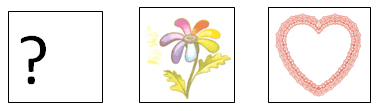 Что означает первый символ? Символ – знак вопроса.Первый символ спрашивает: что это? Для чего нужна зарядка? Какие упражнения ты любишь выполнять?Что означает второй символ? Второй символ – цветик-семицветик.Нужно рассказать какого цвета зарядка.Что означает третий символ? Третий символ – сердце. Нужно рассказать о своих чувствах, радостных или грустных, которые вызывает эта работа.Предполагаемый ответ детей:«На моем рисунке изображено выполнение упражнения зарядки. Я его делаю по утрам, чтобы быть здоровым (веселым, энергичным, бодрым). Мое любимое упражнение присядание (прыжки, наклоны, ходьба на месте).На рисунке у мальчика футболка – синяя, шорты – тоже синие.Я люблю делать зарядку, она веселая, бодрая, помогает мне быть здоровым».Воспитатель:Наше занятие подходит к концу.Я желаю вам, ребята,Быть здоровыми всегда,Но добиться результатаНе возможно без труда.Постарайтесь не лениться, Каждый раз перед едой,Прежде чем за стол садиться,Руки вымойте водой.И зарядкой занимайтесьЕжедневно по утрам.И, конечно, закаляйтесь,Это так поможет вам.Свежим воздухом дышитеПо возможности всегда,На прогулки в лес ходитеОн вам силы даст, друзья.И как обычно, выполним упражнение «Всем, всем, всем до свидания».5.3. Конспект воспитательного занятия   «Для чего руки нужны».1класс (4 человека)ГОУ РК «Специальная (коррекционная) школа-интернат №3» VIII видаФорма: творческая мастерскаяЗадачи: Коррекционно-образовательная–учить детей внимательно слушать рассказ и понимать его смысл, отвечать на вопросы педагога по содержанию текста; показать значение трудовой деятельности в жизни человека;Коррекционно-воспитательная- воспитывать уважение к труду, развивать желание участвовать в общем труде.Коррекционно-развивающая - формировать умение действовать согласно инструкции, передавать заданный образ;Оборудование:- Плакат с названием темы занятия, рисунки с изображением людей разных профессий (повар, строитель, парикмахер, портниха);- Предметы, сделанные из разного материала (стакан, варежка, книга, ручка, карандаш, носовой платок);- Мяч, листы бумаги, фломастеры.Ход занятия.1.Энергизатор.Воспитатель: (Дети и воспитатель сидят в кругу).Здравствуйте, ребята! Давайте вспомним, какое сегодня число и день недели?Ответы детей.Воспитатель:Правильно, понедельник, 20 января. А чем мы занимаемся по понедельникам?Ответы детей.Воспитатель:По понедельникам в нашей группе проводятся занятия по творческой мастерской. Вот и сегодня мы с вами проводим очередное занятие в творческой мастерской. Как обычно, наше занятие начнем с энергизатора «Здравствуйте».Энергизатор«Здравствуйте»:Дети сидят в кругу. Педагог поочередно подходит к каждому ребенку, глядя ему в глаза, соединяет поднятые вверх ладони с ладонями ребенка, приговаривая: «Здравствуй, …(имя)». Ребенок отвечает: «Здравствуйте, …». Так педагог подходит ко всем детям. Потом дети проделывают тоже. Когда все поздороваются, снова образуется круг.2.Индуктор. Воспитатель:Ребята, когда мы поздоровались друг с другом, все почувствовали тепло рук? Умеют наши руки здороваться?Ответы детей.А как еще умеют здороваться наши руки?Предполагаемые ответы детей (пожать друг другу руки).Воспитатель:Таким образом, поздоровайтесь друг с другом по кругу.Дети жмут друг другу руки (задание выполняется по кругу).3.Объявление темы. Молодцы, ребята, наши руки умеют хорошо здороваться. А теперь отгадайте загадку: « Любят труд, не терпят скуки, все умеют наши … (руки)».А что же умеют делать наши руки? Для чего они нужны человеку? Хотите узнать ответы на эти и другие вопросы?Ответы детей.Воспитатель: На нашем занятие сегодня мы постараемся найти ответы на эти и другие вопросы. И тема нашего занятия «Для чего руки нужны».4.Поисковая деятельность.Воспитатель:Так что же умеют делать наши руки? Давайте поиграем в игру:«Что умеют наши руки?» и входе игры вы расскажете, что умеют делать наши руки.  Я буду поочередно бросать каждому из вас мяч, а вы отвечаете, что умеют делать наши руки. Наши ответы я предлагаю начинать со слов «Мои руки умеют …».Предполагаемые ответы детей: (мои руки умеютрисовать, писать, мыть, стирать, играть, махать, заправлять кровать, лепить и т.д.).Воспитатель:Молодцы, ребята! Хорошо поиграли, хорошие у нас руки, многое умеют делать.А сейчас, ребята, я хочу прочитать вам рассказ, который так и называется «Для чего руки нужны», также как и наше занятие.  Написал этот рассказ Евгений Пермяк. Послушайте его внимательно и потом ответьте на ряд вопросов.«Петя с дедушкой большими друзьями были. Обо всем разговаривали. Спросил как-то дедушка внука:- А для чего, Петенька, людям руки нужны?- Чтобы в мячик играть, - ответил Петя.- А еще для чего? – спросил дед.- А чтобы ложку держать.- А еще?- Чтобы кошку гладить.- А еще?- Чтобы камешки в речку бросать …Весь вечер отвечал Петя дедушке. Правильно отвечал. Только по своим рукам обо всех других судил, а не по трудовым, рабочим рукам, которыми вся жизнь, весь белый свет держится».Вопросы:- Вам понравился рассказ?- Кто главные герои рассказа?  (Петя и дедушка.)- Они были друзьями?  (Да.)- О чем спросил дедушка Петю?  (Для чего руки нужны?)- Как Петя ответил на вопрос дедушки?  (Чтобы в мячик играть, чтобы ложку держать, чтобы кошку гладить, чтобы камешки в речку бросать.)- Правильно отвечал Петя?  (Правильно.)Воспитатель:Конечно, правильно. Только Петя маленький был и говорил о своих маленьких руках.И, когда мы играли, вы тоже рассказывали о своих  маленьких руках. -А о чьих еще руках нужно было сказать?Предполагаемые ответы детей.(О руках взрослых людей.)5.Социализация.Воспитатель:Правильно, нужно было сказать о руках всех взрослых людей. Послушайте еще раз, как в рассказе говорится: «На рабочих руках весь белый свет держится». Все, что нас окружает, - столы, книги, тетради, дома, посуда, одежда – все сделано руками человека, создано его трудом. И если бы руки всего не могли этого делать, у нас не было школы, не было игрушек, интересных книжек. Профессий у людей много. Посмотрите на эти картинки. Какие профессии людей изображены на них?Ответы детей.Воспитатель:А вы знаете, что умеют делать руки  каждого человека по своей профессии?  Предлагаю сейчас выполнитьупражнение «Кто что делает?» (Работа по картинкам). Я буду задавать вопросы по картинка, а вы на них отвечать.Вспомните, что могут делать руки повара? Ответы детей.Воспитатель:А повар умеет приготовить капусту?Ответы детей.Воспитатель:Давайте представим, что мы повара и выполним упражнение «Капуста», и покажем, что умеют делать руки повара.Упражнение «Капуста» (выполняя, упражнение дети все действия показывают руками см. «Приложение 1»).Что за скрип? Что за хруст?Это что еще за куст?Как же быть без хруста, если я капуста?Мы капусту рубим, рубим!Мы морковку трем, трем!Мы капусту солим, солим!Мы капусту жмем, жмем!Воспитатель:Молодцы, хорошо показали, что умеют делать руки повара, когда он готовит капусту. Скажите, а что могут делать руки портнихи?Ответы детей.Воспитатель:Вся одежда на нас – это все дело рук портнихи. Что могут делать руки строителя?Ответы детей.Воспитатель:А что могут делать руки парикмахера?Ответы детей.Воспитатель:Вот какие замечательные руки у взрослых! А вы своими руками можете им помочь в своих бытовых делах?Ответы детей.Воспитатель:Задание детям: Давайте, сейчас вы покажете, как вы можете помочь взрослым, что вы умеете делать своими руками.  Одни дети будут показывать движения, что они умеют делать, а другие отгадывают, что им было показано.Дети выполняют задание по очереди.Предполагаемые действия детей, которые они могут показать: поливать цветы, забивать гвозди молотком, вышивать метку на одежде, варить кашу, работать пилой, топором.Воспитатель:Молодцы, ребята, хорошо выполнили задание, каждый понятно для других показал движение. А сейчас мы рассмотрим предметы, которые сделаны из разного материала: стакан, варежка, книга, ручка ,карандаш, носовой платок. Все эти предметы сделали руки человека. Я предлагаю вам, выполнить упражнение «Что из чего?». Я буду задавать вопросы, а вы на них отвечать.Упражнение «Что из чего»:-Это что?    (Стакан.)   Из чего он сделан?   (Из стекла.)  Значит он какой?   (Стеклянный).-Это что?  (Варежка.)  Из чего она связана?   (Из шерсти.)  Значит она какая?  (Шерстяная.)-Это что?   (Книга.) Из чего она сделана?  (Из бумаги.)   Значит книга, какая?  (Бумажная.)-Это что?  (Карандаш.)  Из чего он сделан?  (Из дерева.) Значит карандаш, какой? (Деревянный.)-Это что? (Ручка.) Из чего она сделана? (Из пластмассы.) Значит она какая?   (Пластмассовая.)-Это что? (Носовой платок.) Из чего он сделан? (Из материала.) Значит он какой?  (Матерчатый.)Воспитатель:Молодцы, ребята! Правильно, определили, что из чего сделано. Для выполнения следующего упражнения мы пересядем за стол. Для каждого из вас приготовлен листок бумаги и фломастеры. Упражнение называется «Послушай мое слово и нарисуй».Дети садятся за стол.Теперь посмотрите на свои руки-умельцы. Как мы выяснили на занятие, они тоже уже многое умеют делать. Умеют также рисовать. Возьмите в руки фломастеры. Я буду называть предмет, а вы его рисовать. Рисунки изображайте друг за другом. Выполняйте работу аккуратно и постарайтесь правильно изображать предмет, чтобы другие дети могли понять, что вы нарисовали.Название предметов: мяч, книга, стакан, молоток, мыло, иголка, ручка.Дети выполняют задание.Воспитатель:Посмотрите на свои рисунки и рисунки своих товарищей. Все правильно изобразили названные предметы?Ответы детей.Воспитатель:Молодцы, ребята, каждый из вас постарался выполнить рисунки аккуратно и правильно изобразить предмет. Возьмите каждый свой стул, и мы снова сядем в круг. 6.Рефлексия.Воспитатель:Еще раз посмотрите на свои руки-умельцы. Вот какие у нас у всех замечательные руки. Они помогают нам выполнять разную работу, и на этих руках «весь белый свет держится».Воспитатель:Давайте, ребята,  вспомним, какой вопрос задал дедушка внуку Пете из нашего рассказа «Для чего руки нужны».Предполагаемые ответы детей:А для чего, Петенька, людям руки нужны?А как вы сейчас ответите на вопрос «Для чего людям руки нужны?»Ответы детей.Воспитатель:Молодцы, ребята! Все хорошо ответили на вопрос.  А сейчас я буду читать начало пословиц, а вы их заканчивать:Рабочие руки не знают    (скуки).Скучен день до вечера, коли     (делать нечего).Без труда не вытащишь и     (рыбку из пруда).Молодцы, ребята! Теперь я уверена, что для своих рук вы всегда найдете хорошее дело, чтобы они не знали скуки. Сегодня на занятие вы все хорошо поработали. Молодцы! И завершим наше  занятие упражнением «Всем, всем, всем до свидания!».Дети ставят свои кулачки «столбиком», а затем громко кричат: «Всем, всем до свидания» и убирают кулачки.Фотоматериалы к занятию.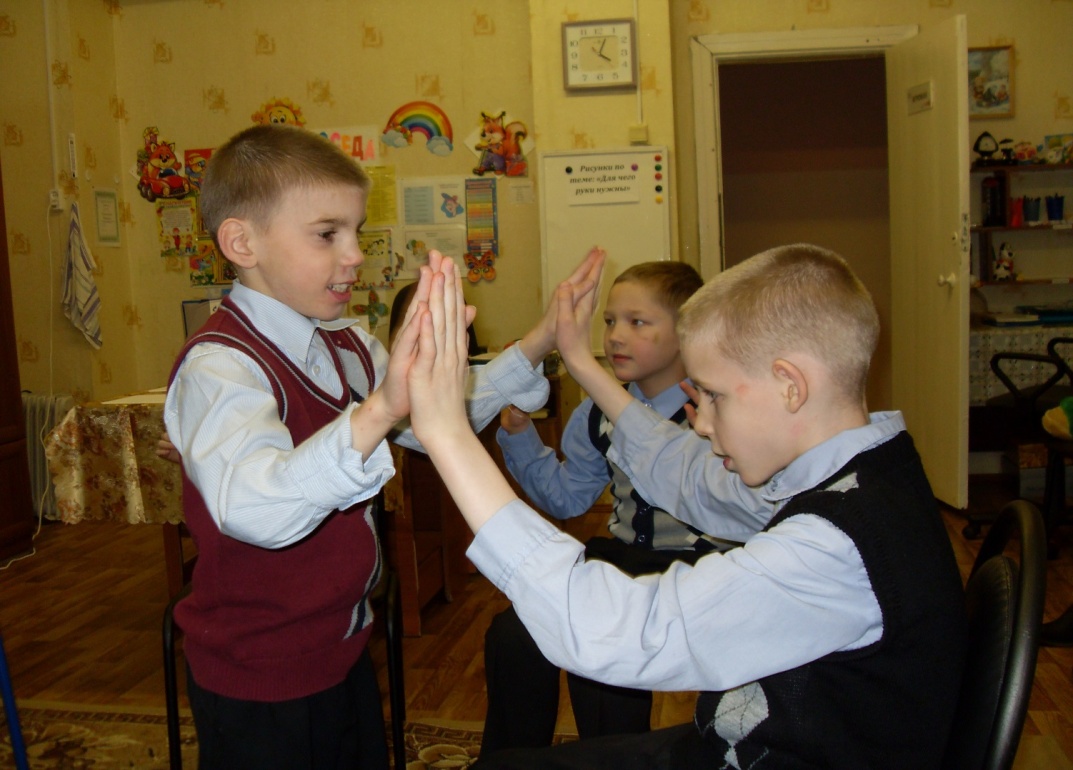 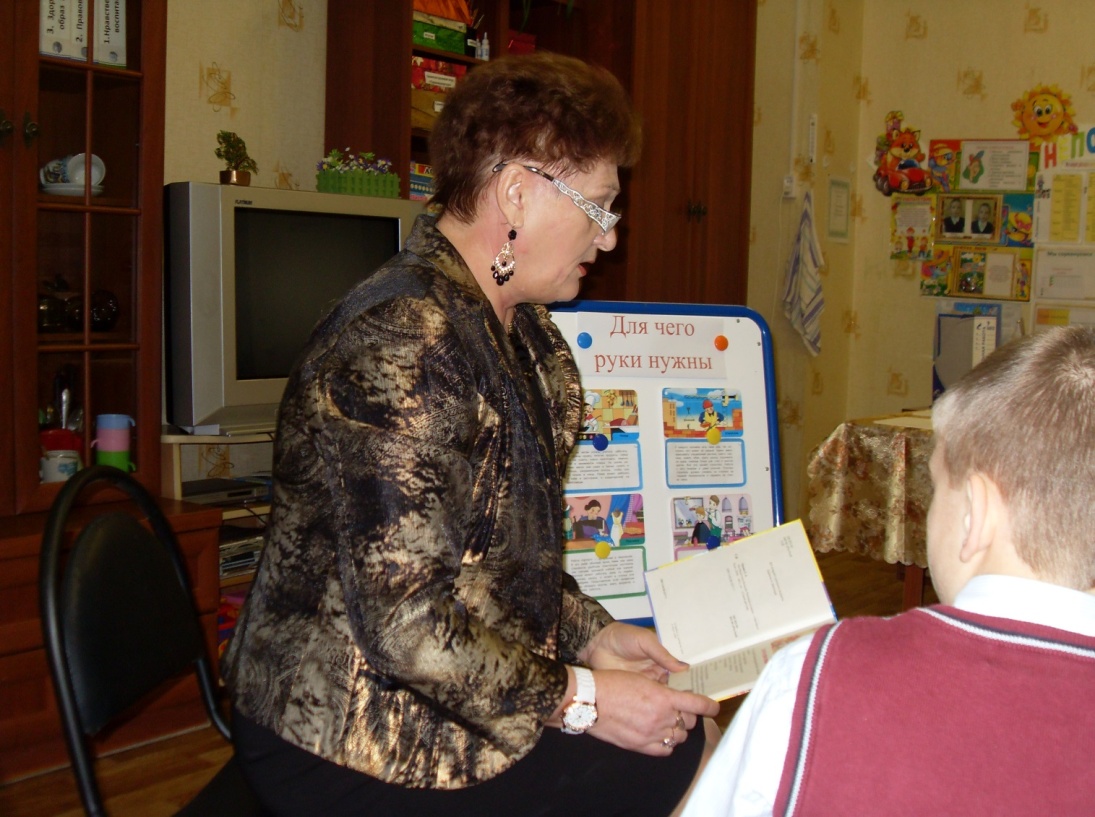 5.4.  Конспект воспитательного занятия«Вот эта улица, вот этот дом»1класс ГОУ РК «Специальная (коррекционная) школа-интернат №3» VIII видаВоспитатель: Кудряшова Вера ВикторовнаФорма: творческая мастерскаяЗадачи: Коррекционно-образовательная – познакомить детей с правом на жилье, садресом настоящего проживания. Учить составлять изображение из нескольких частей, соблюдая определенную последовательность, правильно располагать на листе.Коррекционно-воспитательная –воспитывать умение проявлять добрые отношения;Коррекционно-развивающая – развивать  представления о правилах поведения в школе-интернате, мелкую моторику рук, внимание.Оборудование:Плакат с названием темы;Карточки с символами;Картинки с изображением многоэтажного дома, коттеджа, юрты, норы, дупла, будки, гнезда, скворечника и пр.;Фотографии здания школы;Различные детали дома: стены здания, крыша, окна, дверь (для каждого ребенка);Клей-карандаш, листки бумаги А4, образец работы.Ход занятия.1.Энергизатор.Воспитатель: (Дети и воспитатель сидят в кругу).Здравствуйте, ребята! Давайте вспомним, какое сегодня число и день недели?Ответы детей.Воспитатель:Правильно, понедельник, 21 сентября. А чем мы занимаемся по понедельникам?Ответы детей.Воспитатель:По понедельникам в нашей группе проводятся занятия по творческой мастерской. Вот и сегодня мы с вами проводим очередное занятие в творческой мастерской. Как обычно, наше занятие начнем с энергизатора «Здравствуйте».Энергизатор:   «Здравствуйте».Здравствуй, правая рука         Дети пожимают друг другу правую руку.Здравствуй, левая рука                          Дети пожимают друг другу левую руку.Здравствуй друг, здравствуй друг,         Пожимают руки друг другу.Здравствуй, весь наш дружный круг.     Улыбаются друг другу и поднимают руки вверх.Воспитатель:Молодцы, ребята, хорошо умеете здороваться. При встрече сказать здравствуй – это значит пожелать здоровья. А как ещё мы можем при встрече поприветствовать друг друга. Ответы детей.2.Индуктор.Воспитатель:Правильно, можно сказать: добрый день, привет, пожать друг другу руку, но еще можно сказать «Мир вашему дому».Показать картинку домика.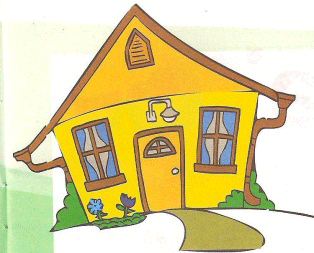 3.Объявление темы. Воспитатель:Дети, о чем мы будем говорить сегодня на занятии, как думаете? (О доме.)Правильно, о доме. Но каждый дом стоит на своей улице, имеет свой адрес. А вы знаете адрес своего проживания? Хотите узнать? И тема нашего занятия «Вот эта улица, вот этот дом».4.Поисковая деятельность.Воспитатель:А сейчас выполним упражнение «Где чей дом?»Дидактическое упражнение «Где чей дом?»Перед детьми на магнитной доске находятся символы человека, животного, птицы. Рядом на столе картинки с изображением многоэтажного дома, коттеджа, юрты, норы, дупла, будки, гнезда, скворечника и пр.Посмотрите на символы. Что они обозначают? 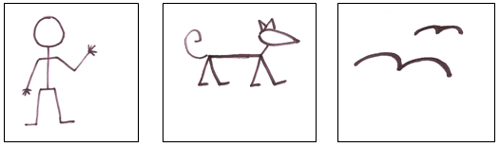 Ответы детей:(Человека, животного, птицу.)Воспитатель:Давайте вспомним, какие бывают дома у людей, животных, птиц. Разместите картинки этих жилищ рядом с соответствующими символами.Дети выполняют задание: берут по одной картинке и размещают их под нужным символом.Воспитатель (Проверить правильность выполнения задания):Какие дома бывают у человека? (Многоэтажный дом, коттедж, деревенский дом, юрта.)Какие жилища у животных? (Нора, дупло, берлога, будка.)Какие дома у птиц? (Гнездо, скворечник.)Для чего человеку нужен дом? Ответить на вопрос вам поможет схема.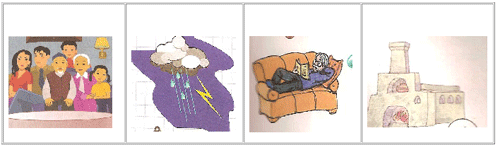 Ответы детей.Воспитатель:Правильно, ребята, дом нужен человеку, чтобы жить в нем со своей семьей, укрываться от непогоды, отдыхать, находиться в тепле. Каждый человек имеет право на свое жилье, свой дом. Скажите, а мы с вами в каком доме живем? Ответы детей.Воспитатель:Да, мы живем с вами в школе-интернате, это наш с вами дом, в котором мы проживем 11 лет. А вы знаете адрес нашего дома? А правила проживания в нашем доме? Хотите узнать? (Вывешивается фотография школы-интерната).5.Социализация.Воспитатель:Наш дом построили для нас в 1982 году строители, чтобы в нем могли жить и учиться такие же, как вы дети. Каждый дом стоит на своей улице и имеет свой номер дома. Мы с вами живем в Республике Коми, в городе Сыктывкаре. Наша школа-интернат стоит на улице Мира и имеет номер 1. Итак, наш адрес: г. Сыктывкар, ул. Мира, д.1.Давайте повторим вместе наш адрес проживания.Дети повторяют: Наш адрес: г.Сыктывкар, ул. Мира, д.1.Давайте выполним упражнение “Строим дом”.Целый день стук да стук, (Постукивают кулачками). Раздается громкий стук,Молоточки стучат,Строим домик для ребят.Этот дом для зайчиков, (Соединяют под углом указательные пальцы.)Этот дом для белочек (Соединяют средние пальцы.)Этот дом для мальчиков. (Соединяют безымянные пальцы.)Этот дом для девочек (Соединяют мизинцы.) Вот какой хороший дом, (Поднимают руки сложенные домиком над головой.)В нем мы дружно заживем!Воспитатель:Молодцы, ребята, хорошо выполнили упражнение. Чтобы наш дом был уютным, теплым, чтобы нам в нем было радостно и счастливо жить, нам надо выполнять правила поведения в нашей школе. Какие правила вы знаете? Давайте поиграем в игру «Колобок». Колобок это у нас мячик, к кому он прикатится в руки, тот рассказывает о себе, где живет, какие правила поведения он знает и выполняет.Дети выполняют упражнение.Воспитатель:Правильно, ребята, это простые и нужные правила:- жить дружно;- соблюдать чистоту в доме;- уважать труд старших;- не бегать по школе;- слушаться взрослых.А сейчас возьмите свои стулья и пересядьте за стол. Мы с вами выполним аппликацию «Наш дом». Перед вами различные детали дома: стены здания, крыша, окна, дверь. Возьмите необходимые детали дома и расположите их на своем листке. Кто затрудняется, пусть смотрит на образец (Разбор образца).Дети выполняют работу.После завершения задания готовые работы детей вывешиваются на магнитную доску.6.Рефлексия.Воспитатель:А сейчас, я вам предлагаю рассказать о домах, которые вы изобразили. Посмотрите на символы, что они означают?Что означает первый символ? Символ – знак вопроса.Первый символ спрашивает: что это? Для чего нужно? Какой адрес школы?Что означает второй символ? Второй символ – цветик-семицветик.Нужно рассказать какого цвета здание.Что означает третий символ? Третий символ – сердце. Нужно рассказать о своих чувствах, радостных или грустных, которые вызывает эта работа.Дети берут свою работу и рассказывают о том, что на ней изображено.Примерный ответ детей:«Это наша школа. Мы в ней живем и учимся. Адрес нашей школы: г.Сыктывкар, ул. Мира, д.1.На картинке школа имеет цвета: здание – желтое, крыша – зеленая, окна – синие, школа красивая. В этой школе живут хорошие дети, которые любят помогать взрослым».Воспитатель:Молодцы, ребята, вы хорошо поработали на занятие. Давайте закончим наше занятие упражнением «Всем, всем, всем до свидания»!5.5. Конспект воспитательного занятия  «Репка»1класс ГОУ РК «Специальная (коррекционная) школа-интернат №3» VIII видаВоспитатель: Кудряшова Вера ВикторовнаФорма: творческая мастерская, драматизация сказкиЗадачи: Коррекционно-образовательная–учитьдетей быть дружными, приходить друг к другу на помощь.Коррекционно-воспитательная–воспитывать культуру поведения, помочьдетям усвоить последовательность действий персонажей сказки, что только дружными действиями можно достичь успеха;Коррекционно-развивающая –формировать у детей умение внимательно слушать рассказ взрослого; развиватьречевые умения детей, зрительное внимание, изобразительные навыки. Оборудование: Плакат с названием темы занятия;Книжка-раскладушка со сказкой «Репка»;Элементы костюмов персонажей (маски).Ход занятия.1.ЭнергизаторВоспитатель: (Дети и воспитатель сидят в кругу).Здравствуйте, ребята! Давайте вспомним, какое сегодня число и день недели?Ответы детей.Воспитатель:Правильно, понедельник, 24 октября. А чем мы занимаемся по понедельникам?Ответы детей.Воспитатель:По понедельникам в нашей группе проводятся занятия по творческой мастерской. Вот и сегодня мы с вами проводим очередное занятие в творческой мастерской. Наше занятие начнем с энергизатора «Необычное приветствие».Энергизатор:  «Необычное приветствие»:У тебя носик, у меня носик     (показывают).У тебя щечки, у меня щечки    (показывают).У тебя ушки, у меня ушки        (показывают).Ты мой друг и я твой друг        (показывают).Мы любим друг друга   (обнимаются).2.ИндукторВоспитатель:Молодцы, ребята, хорошо выполняли упражнение, и я вижу, что вы готовы к занятию. Ребята, посмотрите, что у меня в руках?  (Книга). Да, это книга. Но книга не простая, а волшебная. Хотите посмотреть, кто живет в ней?3.Объявление темыПедагог открывает книжку-раскладушку и показывает ее детям. Давайте, я вас познакомлю с героями этой волшебной книги. Сказка называется «Репка», как и тема нашего занятия. Педагог читает сказку «Репка».4.Поисковая деятельность.Воспитатель:Ребята, вам понравилась эта сказка?Ответы детей.Воспитатель:Как называется сказка?Так, кто же живет в этой сказке? (Бабка, дед, внучка, Жучка, кошка Мурка, мышка, репка).Герои сказки были дружными?  (Только дружные действия героев сказки помогли им вытащить репку).Сколько человек тащили репку?А сколько животных?Давайте, выполним упражнение «Что умеют делать звери?»Собака Жучка помогала вытаскивать репку. А что еще умеет делать собака?Ответы детей  (Лаять, грызть косточку, охранять дом и т.д.).Воспитатель:А что умеет делать кошка, мышка?Ответы детей.Воспитатель:Молодцы, ребята, вы знаете, что умеют делать звери. А сейчас внимательно посмотрите на сюжетную картинку «Друг за дружку» и, глядя на картинку, ответьте на вопросы «Кто сначала – кто потом» (игра):Кто стоит впереди всех?Кто стоит между Жучкой и мышкой?Кто стоит за бабкой?Кто стоит перед кошкой?Кто стоит за внучкой?Кто стоит перед мышкой?Кто стоит между Жучкой и бабкой?Кто стоит последним?Ответы детей.Воспитатель:Ребята, а кто посадил репку?  (Дед).А дед, какой?  (Старый, добрый, трудолюбивый).Дед один тянул репку? Кто ему помогал? Ответы детей.Воспитатель:Внучка, какая?  (Маленькая, веселая, шустрая).Как дед позвал бабку?  («Бабка, идем репку тянуть!»)Дети, постарайтесь сказать голосом деда.А как бабка позвала внучку?  («Внучка, иди репку тянуть»)Какая репка в сказке? (Большая, желтая, круглая).Как вы думаете, дед, бабка, внучка, кошка, Жучка, мышка радовались репке?Ответы детей.Воспитатель:Давайте, порадуемся вместе с ними.Разминка.Мы ногами топ, топ,Мы руками хлоп, хлопА потом прыг-скок И еще разок.А потом вприсядкуИ снова по порядку.И похлопаем в ладошки,Раз, два, три!И покрутим головами Раз, два, три!Все танцуйте вместе с намиРаз, два, три!Воспитатель:Вот как веселились герои сказки! И мы с ними хорошо повеселились.5.Социализация (инсценировка сказки).Воспитатель:Ребята, а хотите поиграть в сказку?Ответы детей.Воспитатель:Тогда пойдемте со мной.Педагог с детьми подходят к столу, на котором находятся маски к инсценировке сказки. Педагог распределяет роли детям, и дети разыгрывают сказку по ролям.6.Рефлексия.Воспитатель:Ребята, вам понравилась играть сказку?Ответы детей.Воспитатель:Молодцы, ребята, вы все хорошо играли в сказку, были дружными и хорошо изобразили своих героев! А теперь, поиграем в игру «Кого не стало». Послушайте правила этой игры. Перед вами все маски героев сказки. Я вам говорю: «Раз, два, три закрыли глазки». Вы все дружно закрываете ладошками свои глазки. Потом я говорю: «Раз, два, три открыли глазки». Вы открываете свои глазки и отвечаете на вопросы: «Кто ушел домой? Кого не стало?»Дети играют в игру.Воспитатель:Молодцы, ребята, вы все были внимательными во время игры, всех героев проводили домой. И нам тоже пора заканчивать занятие. Как обычно, выполним упражнение «Всем, всем, всем до свидания!»5.6. Конспект воспитательного занятия «В мире профессий»1 классГОУ РК «Специальная коррекционная школа-интернат №3»  VIII видаВоспитатель: Герасимова Валентина АлексеевнаФорма: творческая мастерская Задачи:1.Коррекционно-образовательная: познакомить учащихся с особенностями, назначением и взаимосвязью людей разных профессий;2.Коррекционно-воспитательная: воспитывать уважительное отношение к любому труду;3.Коррекционно-развивающая: расширять кругозор учащихся; обогащать словарь.Оборудование: Мячик;  Книга С. Михалкова «А что у вас?»; Карточки для оформления доски» «В мире профессий», «Профессия – это основное занятие человека, его трудовая деятельность»; Предметы для игры «Волшебный мешочек»: мешочек, мел, молоток, конверт, расческа, поварешка, нитки, валик; Карточки с людьми разных профессий, иллюстрации со взаимосвязью профессий (повар и сапожник, строитель и швея); Разрезанные карточки с изображением домов; разноцветные детали  домов для аппликации.Ход занятия.1.Энергизатор «Давайте поздороваемся»Начнем наше занятие с того, что  мы поприветствуем друг друга. Будем передавать мяч друг другу и говорить слова и фразы приветствия. Я начну: «Я вам всем сегодня хочу пожелать хорошего настроения», передаю мяч следующему. Ребенок: «Я вам всем сегодня рад» и т.д. Когда мяч вновь возвращается к воспитателю, он говорит: «А теперь, я буду передавать мяч в обратном направлении, и  мы скажем друг другу комплименты». Воспитатель говорит первый: «Максим, какая у тебя, сегодня модная стрижка», передает мяч ребенку. Ребенок: «Никита, у тебя сегодня красивая рубашка» и т.д.2.ИндукторИтак, мы друг друга поприветствовали, а теперь начнем наше занятие.Я хочу вам прочитать стихотворение Сергея Михалкова «А что у вас?». Слушайте его внимательно, так как после прочтения вам  будут заданы вопросы.Чтение произведения.Вопросы:- Кто главные герои данного произведения? (дети – Толя, Ната, Коля, Вера…)- О чем беседуют дети? (Они спорят о том, какая профессия важней.)- Назовите профессии, которые вы услышали в произведении? (пилот, милиционер (в наст. время говорят полицейский), инженер (люди этой профессии создают чертежи, и по чертежам рабочие потом соберут нужную машину по деталям), летчик, вагоновожатая, портниха, повар, учительница).- Чем закончился спор детей? (Мамы разные нужны, мамы всякие важны)То есть, независимо, кем человек работает, его профессия важна.          3. Объявление темы- Как вы думаете, о чем или о ком мы сегодня с вами будем говорить? (о людях разных профессий)- Итак, тема нашей творческой мастерской «В мире профессий».- Как вы понимаете, что же такое «профессия»? (Профессия – это основное занятие человека, его трудовая деятельность.)Как вы думаете, все ли профессии важны? (мотив)Вот в этом вопросе мы и попробуем разобраться. Профессий на земле великое множество, но сегодня мы рассмотрим лишь некоторые из них.  4. Поисковая деятельность.Мы с вами сказали, что профессия – это основное занятие человека, его трудовая деятельность. А как вы думаете, чем отличаются люди разных профессий? (одеждой (формой), инструментами, которые они используют, местом работы)Сейчас мы поиграем в игру «Волшебный мешочек».Ваша задача: определить предмет на ощупь, достать предмет из мешка, назвать его и определить человеком какой профессии он используется.- мел (учитель)- молоток (плотник)- конверт (почтальон)- расческа (парикмахер)              - поварешка (повар)- нитки (портной)- валик (маляр)Ответ ребенка: н-р, нитки, этот предмет использует  портной, он шьёт ими.Вывод: Я вижу, что вы ориентируетесь в названиях профессий, так как знаете,  как их используют.Вы сказали, что люди разных профессий отличаются одеждой (формой), инструментами, которые используют в своей работе, но кроме того, для человека каждой профессии соответствуют свои фразы, которые они используют в своей речи.Итак, выполним такое задание «Кому принадлежит фраза?»Ваша задача: Выслушать фрагменты диалога из профессиональной деятельности человека и назвать их профессию.- Как вас постричь? А челку покороче? (парикмахер)- Дети, здравствуйте, сегодня на уроке математики мы будем решать трудные задачи. (учитель)- Несите кирпичи и раствор. (строитель)- Дети, вы сегодня опять не убрали игрушки. (воспитатель)- Подними свою футболку, давай, я тебя послушаю… дыши… не дыши… (врач)- Какие пуговицы пришить вам на эту рубашку: белые или черные? (швея, портной)- Сколько килограмм картошки вам взвесить?.. С вас 25 рублей. (продавец)Вывод: Я увидела, что вы совершенно верно определили по фразам людей разных профессий.Действительно, люди разных профессий используют в своей речи разные слова, выражения, фразы.Как вы думаете, связаны ли между собой разные профессии?Давайте подумаем, как?Рассмотрим иллюстрацию (1).Кто изображен на верхней части рисунка? (сапожник)Кто изображен на нижней части рисунка? (повар)Как они могут помочь друг другу? (Сапожник сошьёт для повара сапоги, а повар его накормит)Рассмотрим иллюстрацию (2)Кто изображен на верхней части рисунка? (строитель)Кто изображен на нижней части рисунка? (швея)Как они могут помочь друг другу? (Швея шьет для строителя форму, а строитель построит швейную фабрику для швеи)Ребята, какой вывод вы можете сделать? (одна профессия без другой существовать не может)Вывод: Значит, мы с вами определили, что все профессии взаимосвязаны.               5.СоциализацияСегодня мы с вами то же попробуем освоить некоторые профессии.Задание «Строитель»: из разрезанных на части карточки составить рисунок (разрезанные на листе А4 рисунки домов).Работать будем по  группам (первая и вторая).Групповая самостоятельная работа.Что у вас получилось? (дома)Мы с вами построили дома, т.е. мы были как кто? (как строители)Как вы думаете, какую работу теперь нужно выполнить? (нужно дома украсить, оформить, чтобы они были цветными)Как вы думаете, а люди, какой профессии выполняют данную работу? (маляры)Подойти, пожалуйста, к столу.На столе приготовлены детали наших домов, которые вы составляли, и маляры их нам уже покрасили.Как вы думаете, какую работу, мы сейчас с вами будем выполнять? (Мы будем приклеивать цветные детали к образцам наших домов.Практическая работа (группы остаются те же).Аппликация.Берем одну деталь дома, промазываем ее клеем-карандашом, приклеиваем к той, части дома, которой она соответствует. С помощью тряпочки по краям деталей убираем лишний клей и т.д.Во время работы оказание индивидуальной помощи детям.Посмотрите на наши работы. С заданием мы справились.Какую связь между профессиями вы здесь увидели? (строитель дома строит, а маляр их покрасил)Мы еще раз убедились, что одна профессия без другой существовать не может.Вывод: Действительно, вы увидели, что все профессии нужны, все профессии важны.            6. АфишированиеА теперь подведем итог нашего занятия.Выполни упражнение «Закончи предложение»Без дворника будут… (грязные дорожки)Без повара не будет… (вкусного обеда)Без водителя… (автобус не поедет)Без уборщиц в школе будет… (грязно)Без учителя люди будут… (неграмотными, глупыми)А теперь вспомните, о чем спорили дети в стихотворении С. Михалкова? (о том, какая профессия важней)             7. РефлексияМы  с вами на занятии тоже много рассуждали, обсуждали и попробуйте теперь самостоятельно каждый сделать свой вывод.Что я сегодня понял? (что все профессии важны, любой труд достоин уважения, все профессии взаимосвязаны…)Фотоматериалы к занятию.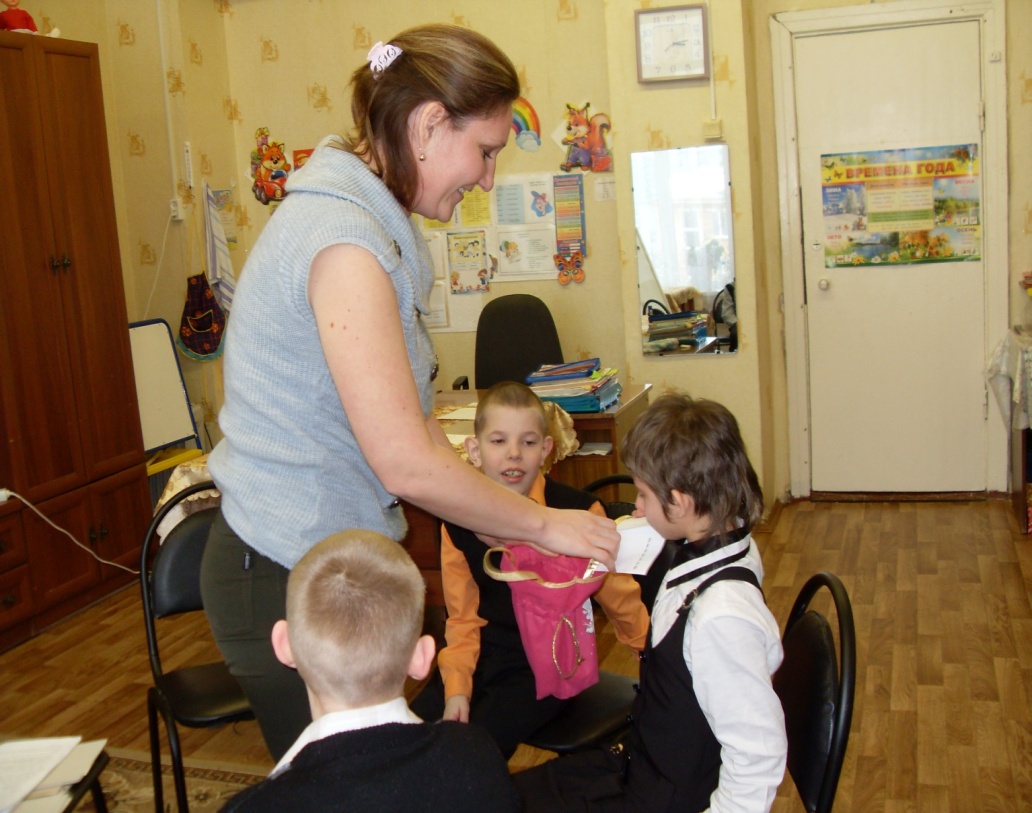 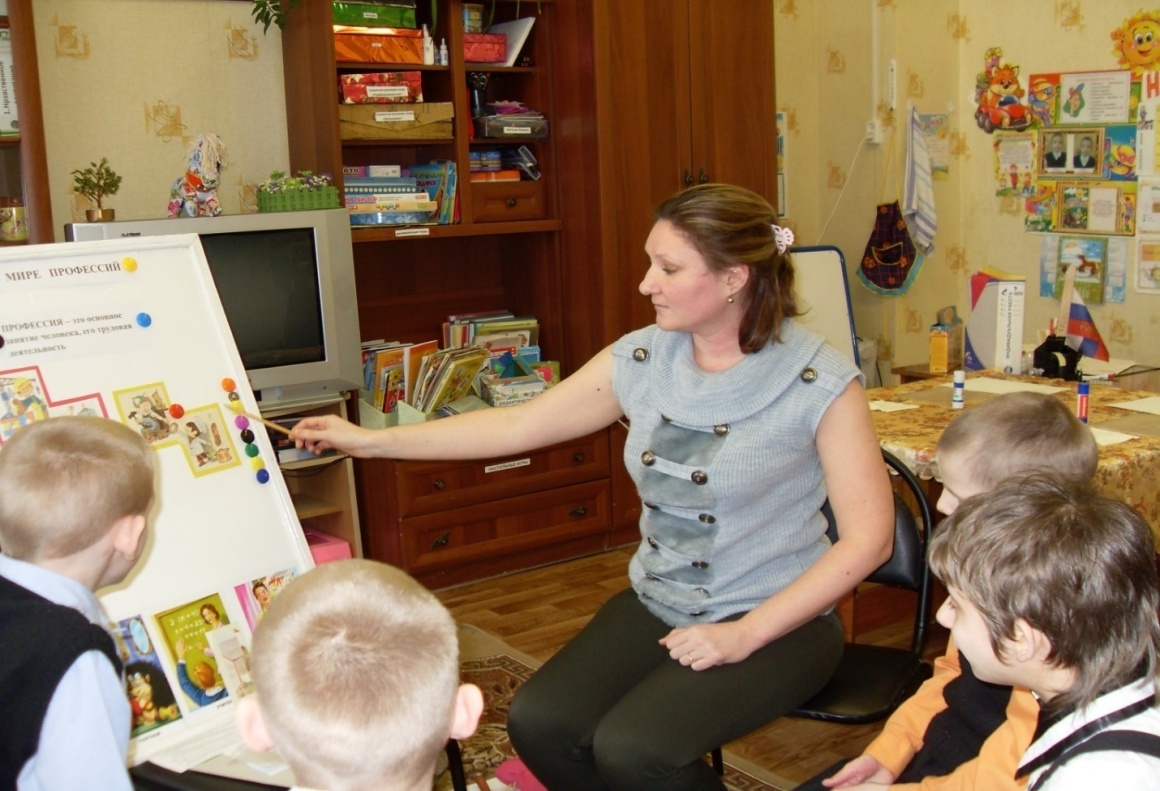 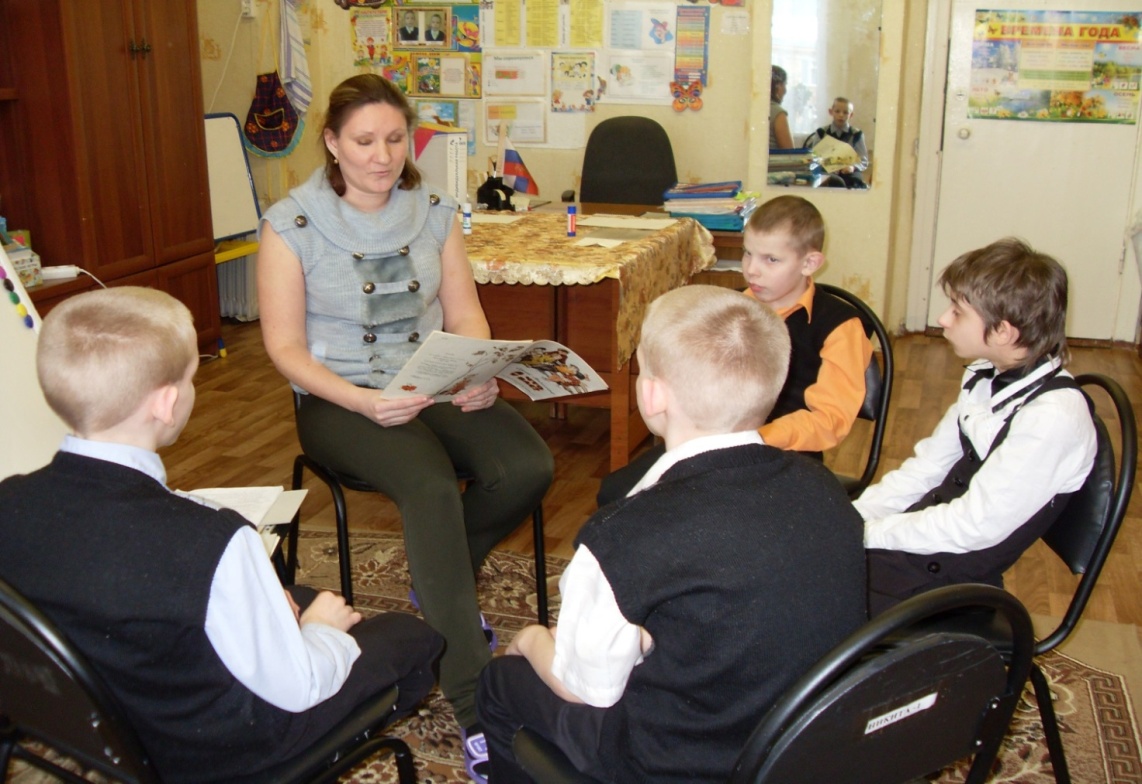 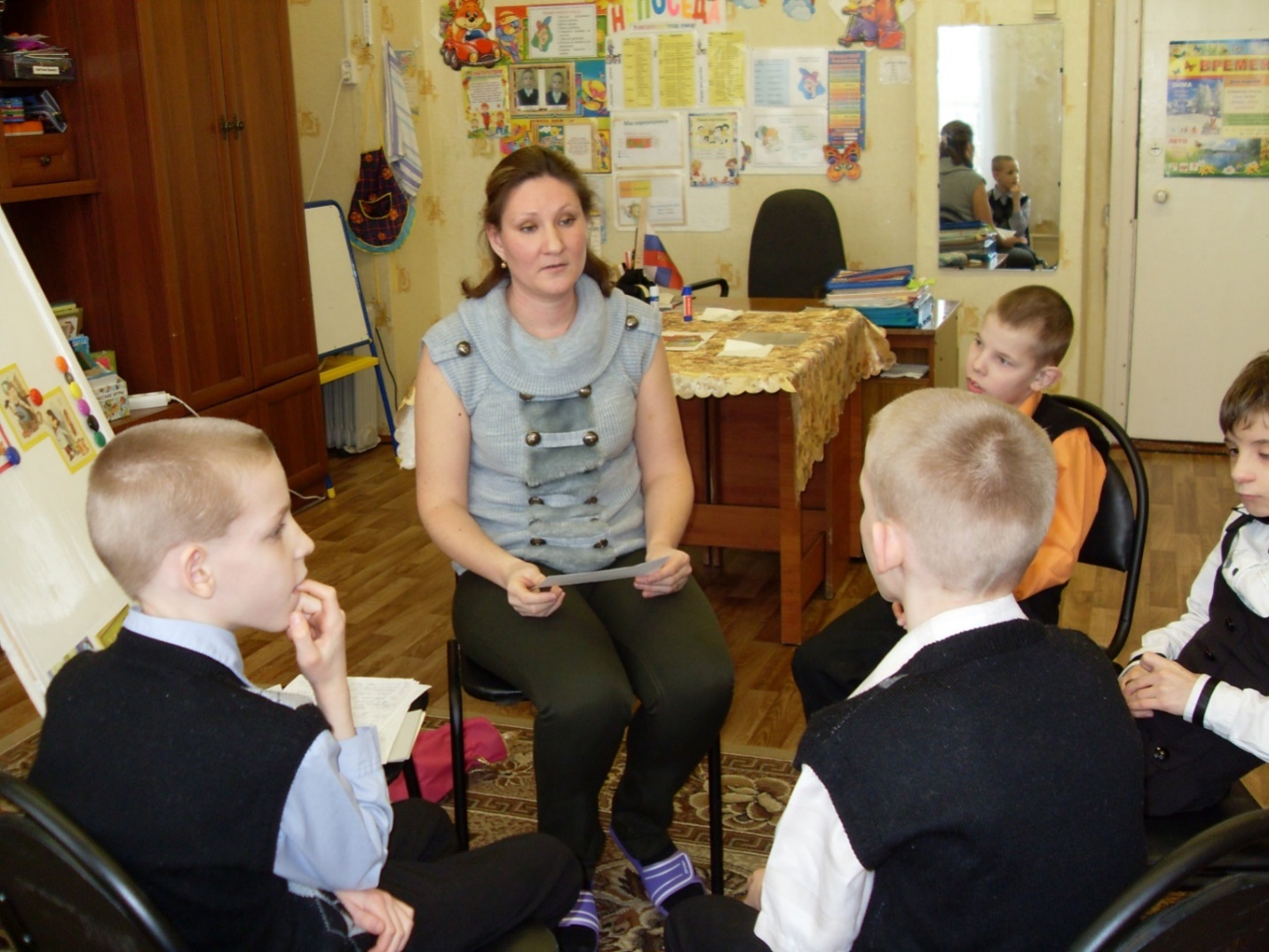 5.7. Конспект воспитательная занятия«Бал цветов»2 классГОУ РК «Специальная (коррекционная) школа-интернат №3» VIII видаВоспитатель: Турьева Нина СтепановнаФорма: творческая мастерская.Задачи: Коррекционно-образовательная: расширять знания детей о цветах как составной части окружающего мира, познакомить с новым способом рисования – граттаж.Коррекционно-воспитательная: воспитывать любовь к родной природе и заботливое отношение к ней.Коррекционно-развивающая: развивать речь, память.Оборудование:Набор картинок «Цветы», Гуашь, кисточки, спицы, парафин;Заготовки рисунков; Музыка Э. Грига «Утро».Оформление доски: тема занятия «Бал цветов», «граттаж – скрести,  царапать».Ход занятия.1.Энергизатор.«Здравствуй, друг».Здравствуй, друг!                           (жмут друг другу руки)Как ты тут?                                        (хлопают партнера рукой по плечу)Где ты был?                                      (осторожно дергают за ухо)Я скучал!                                            (складывают руки на груди)Ты пришел!                                       (разводят руками в стороны)Хорошо!                                             (обнимаются)Ход занятия:2.Объявление темы. -Я прочту вам стихотворение, а вы попробуйте догадаться, о чем мы будем говорить на занятии.Цветы украшают луга и леса,Но это не только природы краса –В них пчелы находят целительный дар,И бабочки пьют из них сладкий нектар.-Кто догадался, о чем мы будем говорить на занятии? Правильно. Тема нашего занятия «Бал цветов».3.Индуктор. План нашего занятия:-Сначала поговорим о цветах.-Отгадаем загадки.-Нарисуем рисунки под названием «Бал цветов»-Как вы понимаете слово «Бал»? (праздник, веселье, красота)-Да, ребята, цветы доставляют нам много радости.-А где обычно мы их видим? (в лесу, на лугах, полях, на клумбах, в квартирах, в вазах, на открытках, картинах, на платьях девчонок и прическах невест)-Видите, цветы повсюду. Почему же мы так любим цветы? (красивые, радуют нас, делают воздух чище, цветы используются как лекарство)Вывод: Много достоинств у цветов, но главное - их красота. Они украшение нашей природы.Сейчас я вам прочитаю притчу, называется «Незабудка». Слушайте внимательно, потому что будете отвечать на вопросы.Вырос в поле цветок и радовался: солнцу, свету, теплу, ветру, дождю, жизни. А еще тому, что Природа создала его не крапивой или чертополохом, а таким, чтоб радовать человека.Рос он и рос. И вдруг шел мимо мальчик и сорвал его. Просто так, не зная даже зачем: скомкал и выбросил на дорожку. Больно стало цветку, горько. Мальчик ведь даже не знал, что ученые доказали: растения, как и люди, могут чувствовать боль. Но больше всего цветку было обидно, что его просто так, без всякой пользы и смысла, сорвали и лишили солнечного света, дневного тепла, жизни.Последнее, о чем он подумал: все – таки хорошо, что природа не создала его крапивой…-Как вы думаете, почему он так подумал? (он знал, что такое боль и не хотел, чтобы на земле кому – то еще было больно)-Каким был этот мальчик? (жестоким)-А что бы вы посоветовали этому мальчику, если бы встретили его? (надо быть добрым, любить цветы, помочь им выжить, ухаживать за ними)Вывод: Цветы не всегда умеют защищать себя. Поэтому надо их беречь.Они чувствуют добрых людей и очень благодарны им.4. Поисковая деятельность.-Ребята, на свете очень много разных цветов. Сейчас я предлагаю отгадать загадки и вспомнить названия некоторых цветов.1.Крохотная девочка вышла на лужок: Желтая головушка, беленький венок (ромашка).2.С этих шариков пушистых полетят парашютисты (одуванчики).3.Если летом на болоте нежные цветы найдете –  Не теряйте ни минуты, собирайте …(незабудки).4.На кустах в саду растет, запах сладкий словно мед. Но нередко льются слезы тех, кто рвет руками …(розы).5.У занесенных снегом кочек, под белой шапкой снеговой,Нашли мы маленький цветочек, полузамерзший, чуть живой (подснежник).6. Эй, звоночек, синий цвет, с язычком, а звону нет (колокольчик).Вывод: Мы с вами убедились, что у каждого цветочка своя неповторимая красота. Некоторые цветы растут сами по себе, а некоторых выращивают люди.5.Социоконструкция.-А теперь мы устроим настоящий бал цветов в своих рисунках.Рисовать будем новым способом, называется – граттаж, что в переводе с французского языка означает «скрести, царапать»Последовательность работы:1) Всю поверхность работы тщательно натереть свечкой.2) В краску добавить пару капель шампуня или мыла.3) Краску другого цвета нанести поверх парафинового слоя, покрывая изображения цветочков и листьев.4) Когда краска подсохнет, используя спицу, поцарапать рисунок.Практическая часть.-Пока краска высыхает, поиграем. Звучит музыка Э. Грига «Утро».1.Дети сидят на корточках, головы опущены. Ночь постепенно сменяется утром. Вот уже первые несмелые солнечные лучи касаются головок цветов. И от этого прикосновения цветы наполняются живительной силой (дети поднимают головы, просыпаются). Они тянутся к солнцу, все выше и выше (дети медленно встают, руки опущены). Начало нового дня на земле, близится встреча с солнцем (дети поднимают руки вверх и в стороны).И вот эта минута: «Здравствуй, солнце! Здравствуй новый день!»2.Вот мы вместе в лес пошли (идут)И лужайку там нашли (показывают поочередно руками)На лужайке, что за диво (покачивают головой)Хоровод цветов красивый (изображают круг)Только я к цветку рукой (тянут руки вперед)Слышу голос вдруг: «Постой!» (отступают несколько шагов)Бросишь по дороге (движение руками)Нас затопчут, изомнут  машины и ноги (топают ногами)Ты не рви, пожалей (обнимают себя руками)Мы порадуем людей (разводят руками)-Продолжаем выполнять работу. Берем спицы, выцарапываем рисунок.6.Афиширование.Сегодня нарисовали бал цветов новым способом – граттаж. Мы свои рисунки можете предложить на выставку в школе – интернате.7.Рефлексия.-Что вы сегодня поняли на занятии?-Что нового узнали?Вывод: Надо беречь все живое на земле. Надо быть добрым, внимательным и милосердным.5.8. Конспект-конспект воспитательная занятия«Кем быть?»2 классГОУ РК «Специальная (коррекционная) школа-интернат №3» VIII видаВоспитатель: Турьева Нина СтепановнаФорма: творческая мастерская.Задачи: Коррекционно-образовательная: расширять знания о профессиях; подчеркнуть значение и огромную пользу всех без исключения профессий;Коррекционно-воспитательная: воспитывать уважение к труду людей различных профессий; подчеркнуть значение воспитания в себе трудолюбия, целеустремленности, дисциплинированности.Коррекционно-развивающая: развивать мышление, внимание, речь, память.Оборудование: Картинки с изображением профессий (строитель, повар, доктор, учитель, летчик);Карточки, на которых написаны слова:1.Повар, врач, маляр, кастрюля, строитель.2.Художник, кисточка, шофер, почтальон, продавец.Оформление доски: тема занятия «Кем быть?», «Профессия – это определенное дело, работа, которым занимается человек и получает за это зарплату».Ход занятия:Энергизатор.«Здравствуйте!»Здравствуйте все, кто сегодня выспался!Здравствуйте все, кто сегодня умылся!Здравствуйте все, кто сегодня хорошо позавтракал!Здравствуйте все, кто сегодня хорошо учился!А теперь давайте поздороваемся друг с другом, но не так, как обычно, а как это делают, например жители племени «тумба-юмба» (потирание носами). Ваша задача сейчас поздороваться как можно больше раз с одноклассниками так, как я скажу. Готовы? Начнем.- коснуться правого локтя остальных 5 раз;- удариться левой ступней с другими участниками 3 раза;- приветствие племени «тумба-юмба» 4 раза;- приветствие племени «тумба-мамба» спиной 2 раза.Итак, мы с вами немного размялись, включили свое внимание и наблюдательность. Все вы были внимательны и с удовольствием поздоровались друг с другом.Объявление темыНо для того, чтобы выбрать профессию, надо ее хорошо знать. На сегодняшнем занятии еще раз поговорим «Кем быть?»                 3. Индуктор-Когда – то поэт В. Маяковский задумался над очень важной проблемой:  У меня растут года,Будет мне семнадцать.Где работать мне тогда,Чем заниматься?-О чем задумался поэт?-Почему его волновал этот вопрос?-А вы задумывались уже, кем бы вы хотели быть?         4. Поисковая деятельность-Как вы думаете, что же такое профессия? (Профессия – это определенное дело, работа, которым занимается человек и получает за это зарплату)-Может ли человек получить профессию сразу без подготовки? (не может)-Что нужно сделать, чтобы получить профессию? (хорошо учиться в школе, в колледже, в училище)Вывод: Хорошо учиться в школе – это ваш главный труд на сегодняшний день. Мы часто говорим о дисциплине, трудолюбии, целеустремленности.-А почему постоянно говорим об этом?Вывод: Только трудолюбивый, дисциплинированный, целеустремленный человек может быть хорошим работником и будет получать достойную зарплату.-Все ли профессии нужны и важны? Сейчас мы это докажем. На доске написаны слова: строитель, повар, доктор, учитель, летчик. Докажите, что все эти профессии важны и нужны (например, строитель строит для всех людей дома, детские сады, школы, место работы для людей).-Итак, еще раз закрепим, что все профессии важны и нужны.Я буду читать стихотворение, а вы добавляйте недостающее слово.Труд строителя всем…(нужен),Нужен всем и вкусный …(ужин), Доктор, чтобы всех …(лечил),А учитель, чтоб…(учил),Летчик нужен, чтоб …(летать),Ну а ты кем хочешь стать?-Вот об этом вы должны задумываться уже сейчас.На свете очень много профессий. Мы сегодня вспомним некоторые из них, решая кроссворд.Я буду загадывать загадки, вы отгадывайте, и будем заполнять пустые клетки.Скажите, кто так вкусно готовит щи капустные?Пахучие котлеты, салаты, винегреты? Все завтраки, обеды? (повар)Кто в дни болезней всех полезнейИ лечит нас от всех болезней. (врач)У пилота Боря – друг красит краской все вокруг.На окне рисует дождик, значит, вырастет…(художник)Он перевозит различные грузы: кирпич, железо, зерно и арбузы.Сидит за рулем, пассажиров везет, при этом веселую песню поет. (шофер)Он учит детишек читать и писать, природу любить, стариков уважать.(учитель)Он не летчик, не пилот. Он ведет не самолет,А огромную ракету. Дети, кто, скажите это? (космонавт)Как хорош мой летний сад, фруктами всегда богат.Вишен стройных целый ряд, рубином ягоды горят. (садовник)Не похож он на героя и не пишут книг о нем, но зато он город строит. Тот, в котором мы живем. (строитель)Вот на краюшке с опаской он железо красит краской;У него в руках ведро, сам расписан он пестро. (маляр)-Молодцы, вы правильно отгадали загадки и решили кроссворд.         5. СоциализацияТеперь подойдите к столу. Задания:I. На карточках написаны слова. Прочитайте внимательно слова и найдите лишнее слово.1 группа детей: Повар, врач, маляр, кастрюля, строитель.2 группа детей: Художник, кисточка, шофер, почтальон, продавец.-Вы правильно выполнили задание. II. Посмотрите, в этой коробочке лежит много инструментов (картинки). Вам нужно вернуть их владельцам, т.е. в пустые клетки заклеить те инструменты, которые им нужны.III.Слева на предложенном воспитателем листочке написаны слова: 1.Врач, повар, парикмахер, строитель. 2.Космонавт, художник, артист, почтальон. Напротив этих слов – пустые клетки. Ребята рассказывают,  какие инструменты нужны: -врачу, повару, парикмахеру, строителю.-космонавту, художнику, артисту, почтальону.Вывод: Мы с вами убедились, что каждому делу нужен свой инструмент.         6.Рефлексия-Что  нового узнали? Что понравилось?5.9. Конспект воспитательного занятия«Ай да, Масленка!»  3 классГОУ РК «Специальная (коррекционная) школа-интернат №3» VIII видаВоспитатель: Зуева Оксана НиколаевнаФорма: творческая мастерскаяЗадачи:Коррекционно-образовательная: Познакомить детей с традициями празднования Масленицы на Руси.Коррекционно-воспитательная: Воспитывать чувство патриотизма,уважительное  отношение к русским народным праздникам, традициям и обычаям.Коррекционно-развивающая: Развивать познавательный интерес к традициям своего народа. Развивать внимание, память, связную речь, эмоции, обогащать словарный запас речи. Оборудование: Семь кругов, вырезанных из бумаги в виде блинов.
Листы бумаги в форме сковороды 
Цветные карандаши 
Листы бумаги с нарисованной снежной крепостью в одной части и снежками в другой.
Круги и полоски из бумаги желтого цвета, оборудование для аппликации.
Шарф для завязывания глаз, колокольчик. Мишень, «снежки».
Аудиозаписи: народные, П.Чайковский - Времена года, Февраль: Масленица.Предварительная работа:Дети подготавливают и приносят для друзей и гостей  подарки, сделанные своими руками.
Разучивание считалки «Едет масленица дорогая», стихов – закличек. Разучивание песни « Ой, блины мои блины»Ход занятия.1.ЭнергизаторЭнергизатор«Здравствуйте»:Дети и взрослый сидят в кругу:- Скажем «Здравствуйте» руками! (Взрослый и дети пожимают друг другу руки)- Скажем «Здравствуйте» глазами! (Подмигивают друг другу глазами)- Скажем «Здравствуйте» мы ртом! (Произносят приветствие хором)- Станет радостно кругом! (Все друг другу улыбаются).2.Индуктор.Воспитатель:Ребята! Отгадайте мою загадку!Всюду ярмарки, гулянья,Веселится весь народ!Провожают зиму, холод,Ведь весна уж у ворот!Всю неделю отдыхают,Всех блинами угощают!Воспитатель :Ребята, вы догадались о каком празднике говорится в этой загадке? (Этот праздник называется Масленица)3.Объявление темы.Воспитатель: Молодцы, правильно! Сегодня мы поговорим о масленице, об обрядах,  да обычаях с которыми встречали этот праздник.4.Поисковая деятельность.Воспитатель: Масленица - веселый народный праздник, который появился  давно,
но так полюбился людям, что его празднуют до сих пор. Масленица продолжается целую неделю - семь дней. Во время масленичной недели празднуют окончание зимы. Люди, уставшие от снега и холода, радуются солнышку, которое начинает греть все больше и больше. Проводам зимы и посвящен этот праздник.Название «Масленица» возникло потому, что на этой неделе мясо уже не ели, а масло и другие молочные продукты еще можно было кушать. Семь дней продолжается Масленичная неделя. И всю неделю пекутся вкусные блины, ведь они так похожи на солнышко, по которому все соскучились за время зимы. Вот у нас здесь есть блины-солнышки. Их столько, сколько дней длится Масленичная неделя. Догадались, сколько здесь блинов-солнышек? Тоже семь. Каждый блинок расскажет про свой день и свою забаву вам предложит.5.Социализация.«Первый блин»Начинается празднование в первый день недели - понедельник, его называют «встреча». В этот день делают куклу-чучело и строят снежные горки, и, конечно же, начинают печь блины.Ребёнок:Утро… ПОНЕДЕЛЬНИК… Наступает «ВСТРЕЧА».Яркие салазки с горочек скользят.Целый день веселье. Наступает вечер…Накатавшись вволю, все блины едят.Рисование «Испеки блин на сковороде»Вот вылили на сковороду блинное тесто белого цвета, а вы уж, постарайтесь, испеките его до готовности - раскрасьте так, чтобы было похоже на готовый вкусный блинчик.Детям предлагается лист бумаги в форме сковороды. Нужно нарисовать в центре блин.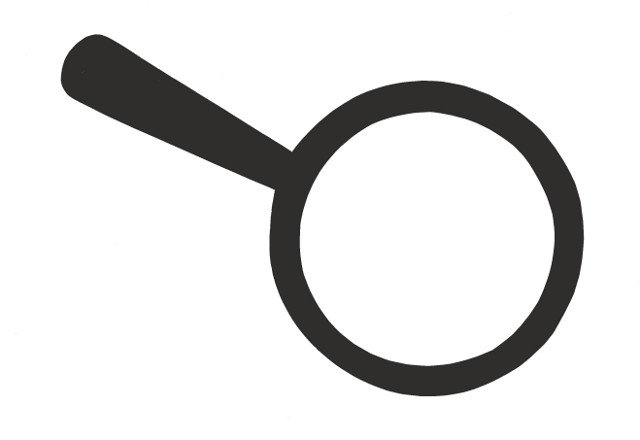 Второй блин»«Второй блин»Вторник называют «заигрыши». В этот день строят ледяные и снежные крепости для игр.Ребёнок:« ЗАИГРЫШ» беспечный – ВТОРНИКА отрада.Все гулять, резвиться вышли, как один! Игры и потехи, а за них  - награда: Сдобный и румяный масленичный блин.Подвижная игра «Попади снежком в цель»«Третий блин»Среда называется «лакомка». В этот день приходят в гости на блины.Ребёнок:Тут СРЕДА подходит - "ЛАКОМКОЙ" зовётся.Каждая хозяюшка колдует у печи.Кулебяки, сырники - всё им удаётся.Пироги и блинчики - всё на стол мечи! Аппликация «Солнышко»Блин действительно похож на солнышко. А вот, если приделать к нему лучи, сходство станет еще большим.Детям предлагается сделать «лучи» из полосок бумаги желтого цвета, приклеивая их на концах к лицевой и обратной стороне круга - «солнца».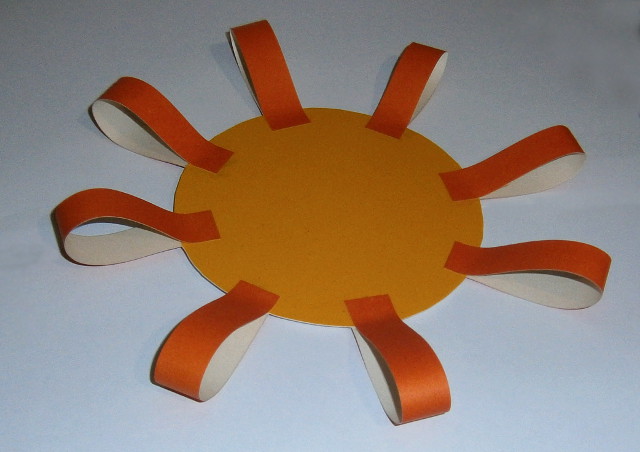 «Четвертый блин»Четверг - «разгул», самый веселый день. Возят чучело на колесе, катаются,
песни поют, начинают колядовать. Колядовать - значит ходить по дворам,
петь веселые песни и желать здоровья и благополучия хозяевам.Ребёнок:А в ЧЕТВЕРГ - раздольный "РАЗГУЛЯЙ" приходит.Ледяные крепости, снежные бои...Тройки с бубенцами на поля выходят.Парни ищут девушек - суженых своих. Динамическая пауза «Перезвон»Сейчас поиграем в народную игру «Перезвон». В эту игру с давних-предавних времен играли именно на Масленицу.Играющие встают в круг. Считалкой выбирается водящий.Едет масленица дорогая,Наша гостьюшка годовая,Да на саночках расписных,Да на кониках вороных,Живет масленица семь деньков,Оставайся семь годков.В середину круга выходят двое: один с колокольчиком, другому завязывают глаза.Все кто в круге поют:Дили-динь, дили-дон!Ах, откуда этот звон?Били-бим, били-бом!Мы его сейчас найдем!Участник с завязанными глазами должен по звуку колокольчика найти и поймать участника с бубенцом. После того, как участник с колокольчиком пойман, он становится «жмуркой» и ему завязывают глаза, а предыдущий «жмурка» становится обычным участником и встает в круг.«Пятый блин»Пятница - «вечерки». Теперь уж папа бабушку вечером к себе приглашает, блинами угощает.Ребёнок:ПЯТНИЦА настала - "ВЕЧЕРА у ТЁЩИ"...Тёща приглашает зятя на блины!Есть с икрой и сёмгой, можно чуть попроще,Со сметаной, мёдом, с маслом ели мы. Воспитатель:  Давайте мы с вами превратимся в веселых пекарей, тоже напечем блинов да пирогов к масленице! А вот что нам надо для работы попробуйте отгадать!Дети отгадывают загадки:Что на сковородку наливаютДа вчетверо сгибают? (Блины)Отгадать легко и быстро:Мягкий, пышный и душистый,Он и чёрный, он и белый,А бывает подгорелый  (Хлеб)В печь сперва его сажают,А как выйдет он оттуда,То кладут его на  блюдо.Ну, теперь зови ребят!По кусочку все съедят. (Пирог)Кольцо не простое,Кольцо золотое,Блестящее, хрустящее,Всем на загляденье...Ну и объеденье!  (Бублик)Из меня пекут ватрушки,И оладьи, и блины.Если делаете тесто,Положить меня должны. (Мука)Ты не клюй меня, дружок, голосистый  петушок. В землю теплую уйду, к солнцу колосом взойду. В нем тогда, таких как я, будет целая семья. (Зерно)Я пузырюсь и пыхчу,Жить в квашне я не хочу,Надоела мне квашня,Посадите в печь меня. (Тесто)
Наша толстая ФедораНаедается не скоро. А зато когда сыта, От Федоры – теплота. (Печь)"Вырос в поле дом.Полон дом зерном.Стены позолочены.Ставни заколочены. Ходит дом ходуномНа столбе золотом" (Колос)Шестой блин»РебёнокБлизится СУББОТА - "ЗОЛОВКИ УГОЩЕНИЕ".Вся родня встречается, водит хоровод.Праздник продолжается, общее веселье.Славно провожает Зимушку народ! Суббота - «посиделки». Ходят друг к другу в гости, дарят подарки. В этот день сжигают чучело Масленицы и окончательно прощаются с зимой. Пепел развеивают по полю, чтобы был хороший урожай.Дидактическое упражнение «Вручи подарок»Вы приготовили друг для друга маленькие подарочки. Подарите их своим друзьям. Да не просто отдайте в руки, а скажите добрые слова. И не забудьте поблагодарить за полученный подарок.Посмотрите, как мы с Ольгой Анатольевной обменяемся подарочками:
- Ольга Анатольевна, примите, пожалуйста, от чистого сердца, этот подарочек.
- Спасибо большое! Оксана Николаевна, мне очень приятно и вам вручить этот скромный подарок, примите его пожалуйста.
- Благодарю вас, мне очень приятно получить от вас подарок.«Седьмой блин»Последний день Масленицы - «проводы».
Заканчивается гулянье, на ледяных горках разводят костры, чтобы лед растопить, холод уничтожить.
А еще последний день Масленицы называют «прощеное воскресенье». Ведь последний день недели - воскресенье. А прощеным его называют, потому что в этот день все друг у друга прощения просят за то что совершили, за ошибки, за все то, что могло обидеть человека.Дети: Ты прощай, прощай, прощай,Наша Масленица!Ты не в среду пришла не в пятницу.Ты пришла в воскресенье,Всю неделю веселье!Исполнение песни « Ой, блины мои блины!»Ребёнок:Как на масленой неделеИз печи блины летели!С пылу, с жару, из печи,Все румяны, горячи!Масленица, угощай!Всем блиночков подавай.С пылу, с жару – разбирайте!Похвалить не забывайте.Рефлексия:Воспитатель: Вот так проходила Масленица на Руси! Вам понравилось? Что нового вы узнали?  Тогда давайте скажем Масленице спасибо, угостимся блином горячим, да проводим Зиму, весну встретим!А теперь пора и настоящих масленичных блиночков попробовать. Тщательно вымойте руки и принимайтесь за угощения. А блины-то на Масленицу пекут вкусные, просто объедение. Недаром этот праздник ласково называли Масленица-объедуха.Дегустация блинов под музыку.5.10. Конспект воспитательного  занятия«Подарок» 4 классГОУ РК «Специальная (коррекционная) школа-интернат №3» VIII видаВоспитатель: Остапенко Татьяна ЕвгеньевнаФорма:творческая мастерскаяЗадачи:Коррекционно-обучающая: Обобщить знания детей о чувствах «радость» и «удивление», которые испытываешь, когда даришь подарки, о весне и ее признаках, о празднике 8 марта.Коррекционно-воспитательная: Воспитывать желание делать подарок своими руками и дарить его «просто так», чтобы поднять настроение другим.Коррекционно-развивающая: Развивать умение узнавать и передавать радость и удивление через мимику, жесты и рисунки-смайлики.Оборудование:Сказка «Просто так»; Картинка с подснежниками; Листы бумаги со смайликами; Фломастеры;Ваза; Фонограмма с пением птиц;Схема «трилистник»;Магнитная доска;Для цветка: тарелочки, квадратные листочки бумаги 9*9 по три штуки на ребенка, трубочка-соломка, клей ПВА, ножницы,Ход занятия:1.Энергизатор:- Сегодня к нам на занятие пришли гости. Посмотрите на них, поздоровайтесь. Теперь сядем на стулья, спину выпрямим и все внимание на меня.- Какой сегодня число?день недели?- Какое время года наступило? Как догадались?Энергизатор: «Я хочу подарить тебе…»- Ребята давайте встанем в круг и возьмемся за руки.- Данил, я хочу подарить тебе ласковое солнышко, чтоб оно всегда тебя согревало. А ты, что хочешь подарить Владу? ... Кто хочет подарить мне цветы? Спасибо большое, я очень люблю цветы.2.Объявление темы:- Что мы сейчас подарили друг другу?- Правильно, подарок. И тема нашего занятия сегодня «Подарок».- Что такое подарок?- Когда вам дарят подарки?3.Индуктор:- А, оказывается подарок можно дарить и еще по одной причине. Послушайте, я вам сейчас прочитаю сказку (читается не до конца)Шел по дороге веселый Мальчик и нес в руках охапку цветов: глазастых ромашек, синих васильков и звонких колокольчиков. Шел и напевал веселую песенку. Иногда он даже пускался в пляс вокруг самых высоких деревьев, а на больших пнях отбивал чечетку. Его добрый и радостный настрой передавался всему окружающему миру, а дятлы начинали долбить деревья в такт его песенке. А навстречу Мальчику брел одинокий и ужасно грустный Ослик и ничего не замечал вокруг: ни синего неба, ни пушистых облаков. Мальчик сразу же захотел утешить бедолагу. Он подошел к Ослику и подарил ему свой букет.  - Это мне? – удивился Ослик.- Тебе! –сказал Мальчик.- А, за что? - круглые глаза Ослика от удивления стали еще круглее. - Просто так! – ответил, пожав плечами Мальчик, улыбнулся и побежал дальше по дорожке.Работа по сказке:Вопросы по содержанию:- О чем эта сказка?- Что сказал мальчик, объясняя почему он подарил цветы?- Как ты считаешь, почему мальчик подарил ослику цветы?- Зачем он это сделал?- Что случилось с осликом после?-  Какое чувство он испытал? Чувство радости. (вывешивается на доску слово «радость»)- Почему он обрадовался?4.Поисковая деятельность:- Как вы догадались что ослик обрадовался?- Как можно передать радость? (мимикой, жестами)- Как вы думаете нарисовать радость можно? Нарисуйте радость на смайликах (раздаются фломастеры и планшеты со смайликами у которых нарисованы только глаза).- Что вы дорисовали смайлику? Почему вы нарисовали рот до ушей?- Вот такую радость нарисовала я. (вывешивается на доску под словом «радость») Возьмите свои смайлики и поместите их рядом с моими.- Что вы видите? (радостные смайлики) Почему вы так решили, что они радостные. Что мы с вами нарисовали? (радость)- Хорошо. А как вы считаете только ли радость испытал ослик, когда ему подарил цветы мальчик?- А, что еще?- Вспомните день рождение школы, когда вам каждому подарили большую коробку, что вы почувствовали? А когда открыли ее и увидели полную коробку конфет и 2 больших шоколадки, что вы почувствовали? (удивление). (на доске вывешивается слово «удивление») Почему?- Покажи, как ты удивился Миша?- Вова, как ты догадался, что Миша удивился? И я это увидела: у вас у всех бровки полезли вверх, глаза стали большие и ротик открылся от удивления. Нарисуйте как вы удивились (раздаются смайлики).- Вот  так получилось у меня. Поместите свои смайлики рядом с моим. Что вы на них видите? Почему вы так решили?Вывод: - При получении подарка мы и радуемся,и удивляемся. Радуемся от того, что нам подарили, а удивляемся, потому что не ожидали получить такой подарок.5.Социализация.Звучит музыка Воспитатель:- Прислушайтесь, что вы слышите (звучит фонограмма с пением птиц). Почему птицы так поют? (радуются приближению весны) Что происходит весной? Какие цветы вы знаете, назовите их. Молодцы!У заснеженных снегом кочекПод белой шапкой снеговойНашли мы маленький цветочекПолузамёрзший чуть живой.Из-под снега расцветает раньше всех весну встречает. Что это?    (Подснежник)-Почему этот цветок так называют? Посмотрите на картинку? Какой подснежник?- На маленькой тонкой ножке расцвел белый цветочек и не один, а целая семейка.На лесной проталинкеВырос цветик маленькийПрячется в валежникеБеленький…    (подснежник)- А почему в марте месяце распускаются подснежники? Какой праздник приближается? Чей это праздник? Как вы думаете, что любят получать в подарок в этот день все женщины мира?А что же мы будем им дарить?- Давайте попробуем сделать подарок своими руками (показывается цветок). Вот такой нежный маленький цветочек, первый цветок весны мы попробуем с вами сегодня сделать.Рассматриваем цветок:- Что есть у цветка?- Из какого материала он сделан?- В какой технике сделаны лепестки у цветка? (оригами, форма «трилистник»)- Сколько таких лепестков нужно сделать? (три)- Как я соединила головку цветка со стебельком?- Молодцы. Сейчас мы вместе сделаем один лепесток, а остальные вы будете делать самостоятельно. У кого будут затруднения, я помогу, но вы так же можете обратиться за помощью к схеме трилистника.- Какой формы бумагу нам нужно взять?Совместная деятельность взрослого и детей.  Анализ работ детей: внимание обращается на аккуратность работы,- Ребята, что мы сегодня научились делать? (цветок, подснежник, подарок). - Правильно, сегодня мы научились делать с вами цветок, подснежник, а самое главное подарок, который можно сделать своими руками.- Давайте вернемся к сказке. Как вы думаете, что же происходило с подарком дальше? (ответы детей)  Теперь послушайте, что же было на самом деле (сказка читается до конца).«Как обрадовался Ослик такому ответу. Размахивая подаренным букетом, он побежал по лесной дорожке и совершенно забыл о грусти и плохом настроении. Вокруг него порхали бабочки и распускались цветочки. Через несколько минут он встретил печального, крошечного Щенка. Малыш шел по дорожке и плакал. Увидев резво скачущего Ослика, он очень испугался и даже спрятался в придорожные кусты. Ослик подошел поближе и вручил ему букет цветов. Вместе с этим подарком он передал ему всю теплоту своей души, радость, веселье и отличное настроение. - Это мне? А-а… за что? - оторопел Щенок.- Просто так! Да-да! Просто так! - гордо ответил Ослик, улыбнулся и вприпрыжку побежал по дорожке. Щенок прижал к себе букет. Ах как хорошо жить на свете! Развеселившийся Щенок помчался по лесу, но неожиданно нос к носу столкнулся с мрачным Медвежонком. Он нес корзинку с орехами и ужасно беспокоился, как бы у него орехи не отняли.  - Здравствуй! - сказал Щенок и протянул Медвежонку цветы. - Это мне? - недоверчиво спросил Медвежонок. – А у меня ничего нету.Он насупился и спрятал корзинку за спину.- А, мне ничего не надо! Я дарю тебе просто так! – радостно воскликнул Щенок. Медвежонок посопел, покряхтел и схватил цветы!Пошли вместе Щенок и Медвежонок. Щенок веселую песенку поет. Радуется синему небу и яркому солнцу.А Медвежонку не до песни, не до синего неба. У него забота. Он корзину с орехами за спиной прячет, чтобы Щенок не увидел. Тяжелая корзинка, большая, неловко за спиной тащить.Тут Щенок попрощался и побежал домой. Уф! Перевел Медвежонок дух, зашагал дальше. А на пути овраг. Поскользнулся Медвежонок – и выронил корзинку. Ой! Пропали орехи! Сейчас кто-нибудь схватит!И точно: рядом с корзиной Белочка сидит, смотрит на орешки. «Это мне?» - удивилась белочка. – «А за что?»Медвежонок скатился кубарем в овраг, схватил свою корзину, а потом подумал… и отдал Белочке орехи:- Просто так!!!- Спасибо! – обрадовалась Белочка.И вдруг Медвежонок увидел, какое небо – синее, облака – белые, какое солнце – яркое! Он протянул Белочке и букет цветов и во весь голос запел:-Тра-ля-ля-ля! Тру-лю-лю-лю! Трам-пам-пам!Не было в этой песенке слов – только чудесное настроение!Букет полевых цветов, а с ними радость и веселье, как эстафетная палочка переходили от одного зверя к другому.  Ведь за него ничего не надо было давать взамен, а получать подарки так здорово».Воспитатель:- А вы любите получать подарки? Дарить?  Что лучше дарить или получать?  Почему?Что вы чувствуете, когда получаете подарок?6.Рефлексия:- Посмотрите на наши цветы. Какие они нежные, красивые в букете. Что мы с ними сделаем? Жаль только, что до праздника еще далеко. Что же делать? Подарить? Кому? Зачем? Молодцы, мы их подарим нашим гостям.- Давайте посмотрим, как будут чувствовать себя наши гости, когда вы подарите им подарки, сделанные своими руками. Что вы увидели на лицах гостей? (радость)  Что сейчас чувствуете вы? Запомните это чувство и с этим чувством  радости мы заканчиваем наше занятие. Спасибо за внимание.Сказка «Просто так»Шел по дороге веселый Мальчик и нес в руках охапку цветов: глазастых ромашек, синих васильков и звонких колокольчиков. Шел и напевал веселую песенку. Иногда он даже пускался в пляс вокруг самых высоких деревьев, а на больших пнях отбивал чечетку. Его добрый и радостный настрой передавался всему окружающему миру, а дятлы начинали долбить деревья в такт его песенке. А навстречу Мальчику брел одинокий и ужасно грустный Ослик и ничего не замечал вокруг: ни синего неба, ни пушистых облаков. Мальчик сразу же захотел утешить бедолагу. Он подошел к Ослику и подарил ему свой букет.  - Это мне? – удивился Ослик.- Тебе! –сказал Мальчик.- А, за что? - круглые глаза Ослика от удивления стали еще круглее. - Просто так! -ответил пожав плечами Мальчик, улыбнулся и побежал дальше по дорожке.  Как обрадовался Ослик такому ответу. Размахивая подаренным букетом, он побежал по лесной дорожке и совершенно забыл о грусти и плохом настроении. Вокруг него порхали бабочки и распускались цветочки. Через несколько минут он встретил печального, крошечного Щенка. Малыш шел по дорожке и плакал. Увидев резво скачущего Ослика, он очень испугался и даже спрятался в придорожные кусты. Ослик подошел поближе и вручил ему букет цветов. Вместе с этим подарком он передал ему всю теплоту своей души, радость, веселье и отличное настроение. - Это мне? А-а… за что? - оторопел Щенок.- Просто так! Да-да! Просто так! - гордо ответил Ослик, улыбнулся и вприпрыжку побежал по дорожке. Щенок прижал к себе букет. Ах как хорошо жить на свете! Развеселившийся Щенок помчался по лесу, но неожиданно нос к носу столкнулся с мрачным Медвежонком. Он нес корзинку с орехами и ужасно беспокоился, как бы у него орехи не отняли.  - Здравствуй! - сказал Щенок и протянул Медвежонку цветы. - Это мне? - недоверчиво спросил Медвежонок. – А у меня ничего нету.Он насупился и спрятал корзинку за спину.- А, мне ничего не надо! Я дарю тебе просто так! – радостно воскликнул Щенок. Медвежонок посопел, покряхтел и схватил цветы!Пошли вместе Щенок и Медвежонок. Щенок веселую песенку поет. Радуется синему небу и яркому солнцу.А Медвежонку не до песни, не до синего неба. У него забота. Он корзину с орехами за спиной прячет, чтобы Щенок не увидел. Тяжелая корзинка, большая, неловко за спиной тащить.Тут Щенок попрощался и побежал домой. Уф! Перевел Медвежонок дух, зашагал дальше. А на пути овраг. Поскользнулся Медвежонок – и выронил корзинку. Ой! Пропали орехи! Сейчас кто-нибудь схватит!И точно: рядом с корзиной Белочка сидит, смотрит на орешки. «Это мне?» - удивилась белочка. – «А за что?»Медвежонок скатился кубарем в овраг, схватил свою корзину, а потом подумал… и отдал Белочке орехи:- Просто так!!!- Спасибо! – обрадовалась Белочка.И вдруг Медвежонок увидел, какое небо – синее, облака – белые, какое солнце – яркое! Он протянул Белочке и букет цветов и во весь голос запел:-Тра-ля-ля-ля! Тру-лю-лю-лю! Трам-пам-пам!Не было в этой песенке слов – только чудесное настроение!Букет полевых цветов, а с ними радость и веселье, как эстафетная палочка переходили от одного зверя к другому.  Ведь за него ничего не надо было давать взамен, а получать подарки так здорово.5. 11. Конспект воспитательного занятия    «Смешинка в рот попала»4 класс ГОУ РК «Специальная (коррекционная) школа-интернат №3» VIII видаВоспитатель: Козлова Тамара НиколаевнаФорма: творческая мастерскаяЗадачи:Коррекционно-обучающая: расширять представление об эмоции «радость»; учить понимать чувства свои и других людей и передавать своё эмоциональное состояние, используя различные выразительные средства;Коррекционно-воспитательная: воспитывать желание в детях, радовать себя и других;Коррекционно-развивающая: формировать положительные чувства и эмоции с помощью улыбки; развивать словарный запас.Оборудование: Магнитная доска; Листы бумаги с темой занятия; 2 воздушных шарика; 2 платочка; Листы бумаги по количеству детей, цветные карандаши, кубик.Ход занятия1.Энергизатор «Угадай, кто смеётся»: Выбирается водящий. Он стоит впередидетей. Ребята по - очереди говорят звуки, похожие на смех («хи-хи», «ха-ха») водящему. Он должен по голосу узнать, кто говорит.2.Объявление темы.- Ребята, что вы сейчас делали? ( играли, выражали звуки, похожие на смех)-А вы любите смеяться? (да)- Всегда ли можно смеяться?-Каким должен быть смех? Смех должен быть добрым. Знаете ли вы, что  1 минута смеха продлевает жизнь на 1 год? Так что давайте смеяться, и тема нашего занятия так и называется «Смешинка в рот попала».3.Поисковая деятельность.- Ребята, а какой есть праздник, связанный со смехом? (1апреля- День смеха)-А знаете ли вы, где он зародился?Это любимый праздник англичан. Уних 1 апреля назван Днём «Дураков». Тех, кто попался на первоапрельскую шутку, называют «Первоапрельским дураком» и он не обижается на своё звание.Во Франции 1 апреля дети тайно вешают на спину взрослых бумажных рыбок на ниточках и на улицах можно увидеть серьёзных взрослых людей, у которых за спиной трепещут бумажные рыбки.Вот так отмечают 1 апреля в других странах. А у нас, что происходит  в этот день? Умеете ли вы шутить? Помните, что только хороший добрый смех продлевает жизнь.Ребята, у вас есть чувство юмора? А давайте проверим. Послушайте «Сказочные объявления» и попробуйте угадать о ком идёт речь:«Ищу спонсора для участия в конкурсе плача» (Царевна Несмеяна).«Одинокий мечтатель, рост 12 метров, вес 4 тонны подарит любовь нежной трёхглавой подруге» (Змей Горыныч).«Срочно требуется очень маленький мальчик для участия в парных скачках» (Мальчик-с-пальчик).«Несколько бездомных находят пустующее здание и поселяются в нём» (Теремок).«Фермер вырастил рекордный урожай, но не может справиться с уборкой и приглашает ещё пятерых : бабку , собаку и т.д.(Репка).4.Социализация.-Молодцы! У вас есть чувство юмора. Я предлагаю поиграть в игру «Надень платок на воздушный шар».-Дети, а когда вы смеётесь, то, что вы испытываете, какую эмоцию? Конечно, радость.- А на что похожа радость? Закройте глаза и представьте радость под музыку. Итак, на что похожа радость?- А сейчас покажем радость. Игра «Море волнуется».Вывод - Ребята, мы с вами выяснили, когда смешинка в рот попадает, что происходит?(Испытываем радость, смех.)- Как смех влияет на жизнь человека? (Продлевает жизнь) Значит, надо смеяться? Каким должен быть смех? (Добрым, искренним)Вывод. Смех выражает радость.Послушайте рассказ. Дружили 2 мальчика. Вместе гуляли, играли. Наступило лето. Одного из мальчиков-Ваню родители отправили в деревню на 2 месяца. Друзья очень скучали друг без друга. Но лето закончилось. Ваня приехал домой. Как же обрадовались ребята друг другу – бросились обниматься!- Вы, ребята, когда испытывали это чувство - радость?Как вы его проявляли ?Практическая работа. Давайте нарисуем нашу радость. Каждый берёт лист бумаги и перед вами цветные карандаши. Изобразите свою радость в рисунке.Вывод: Молодцы!Рисунки разместим на стенде – пусть они порадуют и других!5.Рефлексия. – А сейчас вы будете передавать друг другу по кругу кубик. Каждый читает надпись на одной из её граней и отвечает.- Сегодня на занятии я испытывал чувство…- Я хочу подарить всем  радость, чтобы…- На занятии я узнал, что…- На занятии мне понравилось…5.12. Конспект воспитательного занятия«Доброта»5 классГОУ РК « Специальная (коррекционная) школа-интернат №3» VIII видаВоспитатель: Быкова Нина НиколаевнаФорма: творческая мастерская Задачи:Коррекционно-образовательная – способствовать формированию у учащихся представления о нравственной ценности человека – доброте; Коррекционно-воспитательная – воспитывать стремление совершать добрые дела через развитие эмпатии у детей;Коррекционно-развивающая – развивать умение видеть многообразие проявлений доброты и научить находить эти проявления в себе и в других людях.Оборудование: Карточка с названием темы занятия «ДОБРОТА»; Белый лист бумаги (А4) и карандаш для каждого ребенка; Вырезанное из картона солнце; Карточка-памятка «Как стать добрым человеком».Ход занятия.1.Энергизатор.Дети сидят в кругу, звучит спокойная музыка.- Закройте глаза, сосредоточьте внимание на своем дыхании. Положите руки на сердце. Попробуйте сосредоточиться на своем сердце и представьте, что в сердце у вас лежит прекрасный цветок. Ваш цветок оживает, растет, раскрывается. Стебелек поднимается все выше и выше. Начинают раскрываться первые листочки. Вот появились первые лепестки. Это наша душа.- Возьмитесь за руки, нежно пожмите друг другу руки и улыбнитесь своему соседу.- Что вы чувствовали, когда держали друг друга за руки? (Тепло, нежность, доброту).- Повторим вместе со мной: «Чем больше в мире доброты,Тем счастливей я и ты».2.Завязка.- Ребята, а теперь послушайте басню. Но я ее расскажу не до конца, вам необходимо будет придумать концовку.Басня.«Поспорили солнце и ветер о том, кто сильнее. «Я докажу, что я сильнее,– воскликнул ветер. – Видишь человека в плаще? Бьюсь об заклад, что мне скорее удастся заставить его снять плащ, чем тебе». Солнце зашло за тучу, а ветер начал так дуть, пока не превратился в ураган. Но чем сильнее дул ветер, тем плотнее старик запахивал на себе плащ. Наконец ветер стих, а затем и совсем прекратился. Тогда солнце выглянуло из-за тучи и добродушно улыбнулось старику. Вскоре он стал вытирать пот со лба и снял плащ. Тут солнце и сказало ветру…».- Что могло сказать солнце ветру? Закончите басню. (Ответы детей)- Молодцы! Правильно, доброта и дружелюбие всегда пересилят ярость и принуждение.3.Знакомство с темой.- Сегодня мы с вами поговорим о ДОБРОТЕ (карточка с названием темы «ДОБРОТА»).4.Самостоятельная работа.Дети садятся за столы. Каждому ребенку раздаются белый лист бумаги и карандаш.- Ребята, напишите на листе бумаги однокоренные слова, родственные к слову «Доброта». Назовите их. (Примерные ответы детей: добрый, добренький, добрячок, одобрить, добродушный, добросовестный, дорогой, добросердечный, доброжелательный, добропорядочный и т.д.).- Сейчас переверните свой лист бумаги и нарисуйте, где,  по вашему мнению,  живет в человеке доброта.(Например, ребенок рисует сердце – добрая, чистая душа, любовь; руки – помощь кому-либо: помыть, донести; рот – добрые слова, комплименты в адрес другого человека; голову– приятные, добрые мысли и т.д.)5. Работа в группах.Дети делятся на две подгруппы. Им предлагается из рисунков своей подгруппы сообща выбрать один и в сценке изобразить «Доброту», добрый поступок.6. Инсценирование. Дети показывают свои сценки.Вывод воспитателя:- Доброта нужна все людямПусть побольше добрых будет!Говорят не зря при встрече:«Добрый день!» и «Добрый вечер!»,И не зря ведь есть у насПожелание «В добрый час!».Доброта – она от века – Украшение человека!!!Дети встают в круг.7. Физминутка: игра «Добро и зло».Воспитатель называет глаголы. Когда произносится слово, обозначающее «добро» – дети хлопают, «зло» – дети топают.(Примерные глаголы на выбор: порвал, защитил, обидел, обогрел, поссорился, помог, отобрал, поделился, толкнул, успокоил, ударил, развеселил, разрушил, заступился, накормил, пожалел). - Доброта – это все хорошее: поступки, мысли, слова, а зло – это все плохое.- Какое качество вам по душе?- Оказывается «Добрый человек – не тот, кто умеет делать добро, а тот, кто не умеет делать зло».8. Индивидуально: игра «Солнечные подарки».- Ребята, для многих людей добро ассоциируется с солнышком. Как вы думаете, почему?(Ответы детей).- Верно, оно дарит тепло, хорошее настроение. Вот и к нам сегодня заглянуло солнце (воспитатель берет в руки вырезанное из картона солнце), оно хочет поиграть с вами и дает вам задание:Проявить доброту в разных жизненных ситуациях. Дети встают в круг. Воспитатель с солнышком обходит круг, дотрагивается до детей по очереди и говорит, что солнышко подарит каждому из них, например, солнечного зайчика, улыбку, светлую сказку, лейку, открытку, 3 цветочка, 2 конфеты и т.д. Дети должны рассказать, как с помощью того или иного «солнечного» подарка они кому-либо помогут, сделают приятное.(Например, с помощью светлой сказки можно успокоить младшего братика; с помощью лейки можно полить комнатные растения, чтобы они не засохли; цветы подарить воспитателю, конфетой поделиться с другом; открытку подарить учительнице и т.д.)- Ребята, не забывайте, ведь добро отданное вами, вернется в большем количестве.А надо ли учиться доброте? Для чего?(Ответы детей).- Обязательно надо, так как доброта, она как лекарство, лечит от плохого, приносит радость и поднимает настроение людям.7. Социализация.- А сейчас давайте составим памятку «Как стать добрым человеком», используя подарки солнышка. Образец памятки: 1. Оказать сочувствие (прочитать сказку)2. Оказать помощь (полить цветы)3. Говорить приятные слова друг другу (подарить открытку с пожеланиями)4. Заботиться (ухаживать за животными)5. Сделать приятное другому человеку (поделиться конфетой)- Эту памятку мы повесим в нашей игровой и будем стараться следовать ей. Такую же памяткупередадим детям других классов.8. Вывод.Указывая рукой на памятку:- Научиться быть добрым – трудно. Путь доброте – нелегкий, долгий путь. Но я надеюсь, что вы этот путь преодолеете, и вашим главным украшением будут добрые поступки.9.Рефлексия.- Закончите предложение «Я сегодня захотел(а)…».№ занятияТема занятияЗадачиПриемыСентябрь – Правовое воспитаниеСентябрь – Правовое воспитаниеСентябрь – Правовое воспитаниеСентябрь – Правовое воспитание1.Твоё имя- Познакомить детей с правом наимя, отчество, фамилию;- Формировать уважительное отношение к именам людей;- Развивать положительное представление о себе (Я – это я! Я – уникальный);- Воспитывать добрые отношения друг к другу, стимулировать творческое самовыражение - Рассматривание себя в большое зеркалоБеседа о внешности, имени;- Игра «Говорящее зеркало» (ребенок, глядя  в зеркало, описывает свою внешность от имени зеркало);- Игра «Укрась свое имя» (подумать и нарисовать свое имя и раскрасить его);- Игра «Узнай, о ком я расскажу» (воспитатель описывает внешность кого-либо из детей, дети узнают, о ком идет речь)2.Папа, мама, я – семья- Расширять представления детей о своей семье и об их роли в ней (родственные связи, обязанности, внешнее сходство);- Способствовать формированию заботливого, внимательного отношения друг к другу, к чувствам, эмоциям, желаниям других;- Воспитывать дружеские взаимоотношения- Рассматривание семейного альбома;- Игра «Дружная семейка» (с пальчиками «Этот пальчик дедушка..»);- Пантомима «Догадайся, кто я» (дети в движении показывают зайку, мишку и т.д., остальные дети угадывают, кто кого изображает).- Лепка «Семья» (коллективная работа, дети лепят дедушку, бабушку и т.д.).3.Вот эта улица, вот этот домКонспект занятия см. Приложение 5.4.- Познакомить детей с правом на жилье, с адресом настоящего проживания;- Развивать представления о правилах поведения в школе-интернате;- Воспитывать умение проявлять добрые отношения- Рассматривание фотографий на стенде «Наш адрес» (Республика Коми,  г. Сыктывкар, ул. Мира,  д.1);- Игра «Колобок» (Колобок знакомится с детьми: к кому он прикатится в руки, тот рассказывает о себе, где живет, какие правила поведения он знает и выполняет);- Аппликация «Дом, в котором я живу» (учить составлять изображение из нескольких частей, соблюдая определенную последовательность, правильно располагать на листе).4.Рукавичка- Учить инсценировать сказку, передавая образы персонажей голосом, мимикой, жестами; запоминать действующих лиц и последовательность событий;- Развивать интонационно-выразительную речь, расширять знания детей по теме «Дикие животные»;- Воспитывать интерес к народному творчеству- Дидактические игры: «Найди, кто спрятался», «Кто где живет?»;- Рассказывание сказки;- Беседа о содержании сказки;- Игра «Изобрази животное»;- Игра «Покажем сказку в лицах»Октябрь – Нравственное воспитаниеОктябрь – Нравственное воспитаниеОктябрь – Нравственное воспитаниеОктябрь – Нравственное воспитание5.Странавежливости- Уточнять знания о понятиях «вежливость», «вежливый человек»;- Формировать умение вести себя вежливо в разных ситуациях;- Коррекция поведения;- Развивать речь, воображение, творческие способности - Пальчиковая игра:  «Здравствуй!»;- Чтение и обсуждение стихотворения Е. Алябьевой «Вежливым и добрым быть совсем не трудно»;- Игра с мячом «Кто больше знает вежливых слов»;- Рисование (цветок с правилами вежливости)6.Мир спасет доброта- Формировать представления о доброте, добрых поступках, их значении в жизни человека;- Формировать знания о том, кто нуждается в добрых поступках детей;-Развивать желание совершать добрые поступки, получать от этого удовольствия- Пальчиковая игра «Семь сестренок»;- Чтение и обсуждение стихотворения Е. Алябьевой «Пожелайте людям добра»;- Упражнение «Кто больше запомнит, о каких добрых делах говориться в стихотворение?»,стихотворения Е. Алябьевой «Вежливым и добрым быть совсем не трудно»;- Лепка «Угостим куклу Машу» (тарелка со сладостями – коллективная работа)7.Что такое дружба- Формировать у детей первоначальные представления о том, как важно иметь друга;- Помочь детям понять свои симпатии по отношению к сверстникам и игрушкам;- Обращать внимание на проявление добрых чувств людьми (детьми, взрослыми, литературными персонажами)- Игра «Найди своего друга – игрушку» (с закрытыми глазами на ощупь или по  звучанию);- Беседа о домашних животных;- Игра «С кем бы ты хотел подружиться»;- Оформление альбома вместе с воспитателем «Наши друзья» (использованиерисунков, фотографий, аппликаций)8.РепкаКонспект занятия см. Приложение 5.5.- Формировать у детей умение внимательно слушать рассказ взрослого;- Помочь детям усвоить последовательность действий персонажей сказки, что только дружными действиями можно достичь успеха;- Развивать зрительное внимание, воспитывать интонационную выразительность речи- Рассказывание и обсуждение сказки «Репка»;- Дидактическое упражнение «Что умеют делатьзвери?»;- Игра «Кто сначала – кто потом»;- Физкультминутка «Порадуемся вместе»;- Инсценировка сказки «Репка»;- Дидактическая игра «Кого не стало?».Ноябрь – Здоровый образ жизни Ноябрь – Здоровый образ жизни Ноябрь – Здоровый образ жизни Ноябрь – Здоровый образ жизни 9.Я хочу быть здоровымКонспект занятия см. Приложение 5.2.- Привитие потребности в здоровом образе жизни;- Определить и закрепить полученные знания о значение зарядки;- Воспитывать интерес к здоровому образу жизни; создать радостное настроение- Беседа «Что помогает человеку быть здоровым?»;- Игра «На зарядку становись!»;- Чтение и обсуждение сказки «Зарядка и простуда»;- Рисование «Подъем и утренняя зарядка» (раскраска)10.Я здоровье сберегу – сам себе я помогу- Формировать представление о здоровье, как одной из главных ценностей жизни;- Воспитывать желание быть чистым, опрятным, послушным;- Развивать внимание, эмоциональную сферу, аккуратность при выполнение работы- Работа по плакату «Я здоровье сберегу – сам себе я помогу»;- Чтение и обсуждение сказки «Руки надо мыть»;- Игра «Плохо – хорошо»;- Аппликация – коллаж «Что мне помогает сохранить здоровье»11.Наши друзья здоровьяРазвитие представлений детей о здоровье и средствах его укрепления;- Воспитание мотивации здорового образа жизни, что здоровье – великий дар, который надо ценить и сохранять;- Приобщение детей к практическому опыту здорового образа жизни  (заня-тия спортом)- Беседа «Этот движущий мир»;- Отгадай загадку;- Подвижная игра с речевым сопровождением «Не хотим мы больше спать»;- Лепка «Что мне помогает быть здоровым» (например: санки, лыжи, мяч и т.д.)12.Мойдодыр- Формировать представление о том, что с грязнулями никто не хочет общаться;- Закреплять негативное отношение к грязи и грязным детям;- Развивать внимание, память, воображение, выразительные средства речи- Игра «Пузырь»;- Чтение и обсуждение стихотворения К. Чуковского «Мойдодыр»;- Организация драматизации отрывка сказки;- Заучивание отрывка стихотворения «Надо, надо умываться»Декабрь – Эстетическое воспитаниеДекабрь – Эстетическое воспитаниеДекабрь – Эстетическое воспитаниеДекабрь – Эстетическое воспитание13.Наша нарядная елка- Формировать у детей интерес к зимней природе, елочке, помочь увидеть и почувствовать ее красоту в художественных образах поэзии и живописи;- Знакомить детей с зимним пейзажем, показать, что природа прекрасна в любое время года;- Развивать эстетическое восприятие, воспитывать любовь к природе, умение передавать свое настроение через рисунок- Рассматривание и обсуждение картин о зиме, елочки в лесу, новогодних картинок;- Игра «Решаем веселые задачки» (Вот приехал Дед Мороз, Новый год в лесу);- Чтение и обсуждение отрывка из стихотворения О.Высотской «Новогодняя елка»;- Рисование «Наша нарядная елка» (раскраска)14.Новогодний коллаж- Формировать у детей интерес к празднику Новый год, знакомить с новогодними традициями;- Познакомить детей с техникой коллажа, приемами и способами создания новогоднего коллажа;- Воспитывать в детях доброту, отзывчивость;- Развивать навыки сотрудничества, аккуратности в работе- Беседа о празднике Новый год с рассматриванием новогодних открыток;- Динамическая пауза «В декабре» (новогодний хоровод);- Практическое выполнение работы «Новогоднее настроение»15.Создадим красотуФормировать ценностное отношение к себе и окружающим;- Воспитывать доброжелательное отношение к окружающим;- Развивать воображение, эмоциональную сферу- Приветствие;- Упражнение «На что похоже мое настроение»;- Рассматривание картинок, открыток с поздравлениями с Новым годом;- Оформление новогодней газеты (прием – аппликация);- Упражнение «Песенка друзей»16.В лесу родилась елочка- Формировать навыки поддержки товарищей, сплоченности;- Воспитывать стремление дружить с окружающими;- Развивать умение действовать организованно, сообща- Упражнение «Подари подарок»;- Дидактическое упражнение «Что умеют делать звери»;- Хоровод «В лесу родилась елочка» (каждому ребенку дается возможность быть елочкой);- Упражнение «Всем, всем до свидания»Январь – Соцориентационное воспитаниеЯнварь – Соцориентационное воспитаниеЯнварь – Соцориентационное воспитаниеЯнварь – Соцориентационное воспитание17.Для чего нужны рукиКонспект занятия см. Приложение 5.3.- Показать значение трудовой деятельности в жизни человека;- Формировать умение действовать согласно инструкции, передавать заданный образ;- Воспитывать уважение к труду, развивать желание участвовать в общем труде- Приветствие;- Чтение и обсуждение рассказа Е. Пермяка «Для чего нужны руки»;- упражнение «Кто что делает?», «Что из чего?»;- игры «Я скажу, а ты выполни»;- Упражнение «Послушай слово и нарисуй»;- Упражнение «Всем, всем до свидания»18.Я – дежурный- Формировать навыки и умения последовательной и целенаправленнойработы;- Воспитывать интерес к труду, к выполнению трудовых поручений;- Развивать желание хорошо выполнять поручения- Рассматривание и обсуждение картинок по теме;- Чтение и обсуждение стихотворения З. Александровой «Что взяла, клади на место»;- Игра «Я скажу, а ты выполни»;- Упражнение «Я – дежурный»- Аппликация «Фартук»;- Упражнение «Всем, всем до свидания»,19.День рождение школы- Учить детей быть внимательными к окружающим взрослым и детям;- Обогащать опыт действиями и поступками, которые могут порадовать окружающих;- Воспитывать интерес к традициям школы, желание делать добрые дела;- Развивать мелкую моторику рук, пробуждать фантазию- Приветствие;- Беседа об истории школы;- Рассматривания альбома «Наша школа» (из кабинета зам. директора по УВР);- Практическое выполнение работы «Создавая красоту» (подарок для взрослых);- Упражнение «Всем, всем до свидания»20.Я люблю свой дом-Формировать умение составлять рассказ  по плану;-Воспитывать чувство уважительного отношения, доброжелательности  к сотрудникам школы-интерната;-Развивать умение отвечать на поставленные вопросы полными предложениями- Рассматривание фотографии школы;- Беседа о школе;- Составление рассказа детьми по плану (вопрос – ответ)Февраль – Гражданско-патриотическое воспитаниеФевраль – Гражданско-патриотическое воспитаниеФевраль – Гражданско-патриотическое воспитаниеФевраль – Гражданско-патриотическое воспитание21.Флаг Республики Коми- Формировать представления детей о государственной символике РК – флаге;-Воспитывать чувство любви и гордости к Родине;- Развивать мелкую моторику рук, наблюдательность- Экскурсия (на каких зданиях флаги) (по желанию);- Рассматривание флага РК;- Беседа о значениях цветов флага РК;- Изготовление флага в технике – размазывание пластилина по бумаге22.Летят самолеты» (ко дню защитников Отечества)- Формировать умение изготавливать самолет в технике оригами либо выкладывание из геометрических фигур;- Воспитывать чувство гордости за наших воинов – летчиков;- Развивать память, воображение- Беседа о защитниках Отечества;- Загадки о самолетах, летчиках;- Изготовление самолета в техники оригами (либо выкладывание из геометрических фигур);- Разукрашивание изготовленного самолета23.Лесенка  доброты- Способствовать пониманию детьми нравственных качеств и поступков сказочных героев;-Формировать собственное отношение к поступкам героев, представления о значении их в жизни человека;- Воспитывать честность, ответственность за свои поступки;- Развивать мелкую моторику, умение анализировать- Беседа по картине (демонстративный материал);- Упражнение «Добрые превращения» (расколдовать  положительных героев сказок, назвав их добрые поступки);- Разукрашивание сказочного героя24.Подари подарок» (к Международному женскому дню - Воспитывать уважительное, доброжелательное отношение к взрослым;- Формировать умение дарить открытку с устным поздравлением;- Развивать мелкую моторику, воображение, память, выразительность речи- Подготовительная работа: выучить стихотворения;- Беседа  о празднике;- Изготовление поздравительной открытки;- Подарить открытку взрослым с чтением наизусть стихотворенияМарт – Трудовоое, Экономическое, Профессиональное воспитаниеМарт – Трудовоое, Экономическое, Профессиональное воспитаниеМарт – Трудовоое, Экономическое, Профессиональное воспитаниеМарт – Трудовоое, Экономическое, Профессиональное воспитание25.В мире  профессийКонспект занятия см. Приложение 5.6.- Познакомить учащихся с особенностями, назначением и важностью той или иной профессии;- Воспитывать уважительное отношение к любому труду;- Расширять кругозор учащихся; обогащать их словарь- Загадки о профессиях (либо упражнение «Закончи предложение»);- Упражнение «Волшебный мешочек» (соотнесение предметов к  профессии людей);-Упражнение «Подбери одежду» (соотнести одежду, принадлежащую людям разных профессий);- Упражнение «Мы маляры» (раскрашивание забора или на выбор)26.Федорино горе- Формировать умение следить за чистотой посуды;- Воспитывать чистоплотность;- Развивать диалоговую речь, умение отвечать полными предложениями; мелкую моторику- Чтение отрывка с анализом;- Упражнение «Что для чего» (назначение  предметов посуды);- Лепка посуды (на выбор)27.Каждой вещи – свое место- Воспитывать бережное отношение  к своим вещам;- Формировать привычку соблюдать порядок;- Развивать речь, слуховое восприятие, умение составлять памятку- Чтение стихотворения  Г. Остера «Все в порядке»;- Анализ  стихотворения;- Составление памятки28.Моё Я- Формировать представление о своем «я» и позитивном отношении к нему;- Развивать речь, внимание;- Воспитывать чувство собственного достоинства- Упражнение «Листочек»;- Беседа «Чем мы похожи? Чем мы отличаемся?»;- Упражнение «Кто я?»;- Составление «Ромашки» (из рисунков выбрать те, которые соответствуют моему «Я», например, ученик, мальчик и т.д.)Апрель – Полоролевое воспитаниеАпрель – Полоролевое воспитаниеАпрель – Полоролевое воспитаниеАпрель – Полоролевое воспитание29.Какой Я- Способствовать осмыслению детьми собственных положительных и отрицательных качеств, поступков;- Развивать умение сравнивать, составлять рассказ по плану;- Воспитывать чувство самоуважения- Упражнение «Я хорошая девочка (хороший мальчик)»;- Упражнение «Лукошко» (соотнести предметы с понятиями «мужественности», «женственности»);- Игра «Кто я» (составление рассказа –загадки о себе по плану)30.Мальчики и девочки – какие они?»- Формировать знания об основных качествах мужественной или женственной личности;- Воспитывать чувство уважения к противоположному полу;- Развивать умение анализировать, сравнивать- Упражнение «Аплодисменты» (дети должны сказать о своих совершаемых положительных поступках);- Упражнение «Черты личности мальчика и девочки»;- Разыгрывание сценки «Принц и принцесса»31.Мои лучшие качества- Учить детей способам позитивного самовыражения и самораскрытия;- Воспитывать желание сделать приятное другому;- Развивать умение выражать свои мысли полными предложениями- Игра «На какого сказочного героя я похож?»;- Игра « Пять добрых слов» (слова о положительных качествах с использованием опорных картинок: смелый, добрый и др.);- Игра «Мир без тебя» (продолжить фразу «Мир без тебя не интересен, потому что ты…»)32.Комнатные растения- Знакомить учащихся  с названием комнатных растений;- Развивать наблюдательность, умение составлять рассказ-сравнение; - Воспитывать желание ухаживать за комнатными растениями- Рассматривание натуральных комнатных растений  (алоэ, колеус) с беседой-диалогом;- Игра «Найди лишнее»;- Составление рассказа – сравнение по плану-схемеМай – Экологическое воспитаниеМай – Экологическое воспитаниеМай – Экологическое воспитаниеМай – Экологическое воспитание33.Вечный огонь  (к 9 мая)- Прививать чувство патриотизма, уважения к старшему поколению;- Формировать знания о традициях  праздника День Победы;- Развивать мелкую моторику, умение компоновать составляющие аппликации- Беседа-рассказ  с мультимедийным сопровождением о праздновании Дня Победы (парад, возложение венков к вечному огню, минута молчания);- Аппликация «Вечный огонь»34.Планета Земля- Формировать знания детей о Земле, где обитают живые существа;- Воспитывать любовь к природе, желание изучать её;- Развивать умение отвечать на вопросы, размышлять; мелкую моторику- Рассматривание глобуса;- Беседа-диалог о земле, как о планете;- Лепка глобуса35.Лесная карусель» (игровой час)- Формировать у учащихся знания о растительном и животном мире;- Воспитывать бережное отношение к окружающей природе;- Развивать мышление, речь, умение работать в группе- Загадки о явлениях природы, животных, растениях и т.д.;- Игра «Дополни предложение»;- Игра «Один – много»;- Игра «Кто у кого?»№ занятияТема занятияТема занятияЗадачиЗадачиПриемыПриемыСентябрь – Правовое воспитаниеСентябрь – Правовое воспитаниеСентябрь – Правовое воспитаниеСентябрь – Правовое воспитаниеСентябрь – Правовое воспитаниеСентябрь – Правовое воспитаниеСентябрь – Правовое воспитание1.Мой классМой класс- Способствовать сплочению детского коллектива; - Учить понимать чувства других, оказывать поддержку и сопереживать; - Воспитывать чувство любви к сверстникам;- Развивать навыки общения, сотрудничества- Способствовать сплочению детского коллектива; - Учить понимать чувства других, оказывать поддержку и сопереживать; - Воспитывать чувство любви к сверстникам;- Развивать навыки общения, сотрудничества- Беседа «Мой класс – единая команда»;- Игры «Ласковое имя», «Доброе животное», «Дракон кусает свой хвост»;-  Лепка « Это – Я» (по месту расположения работ определяем взаимоотношения детей в детском коллективе)- Беседа «Мой класс – единая команда»;- Игры «Ласковое имя», «Доброе животное», «Дракон кусает свой хвост»;-  Лепка « Это – Я» (по месту расположения работ определяем взаимоотношения детей в детском коллективе)2.Просто я работаю волшебникомПросто я работаю волшебником- Способствовать воспитанию желания совершать добрые поступки; - Развивать коммуникативные навыки;- Учить выполнять небольшие сувениры – подарки;- Развивать речь, мышление, внимание- Способствовать воспитанию желания совершать добрые поступки; - Развивать коммуникативные навыки;- Учить выполнять небольшие сувениры – подарки;- Развивать речь, мышление, внимание- Стихотворение «Сапожник починяет вам сапожки»;- Беседа «Домашний волшебник – кто он?»;- Пословицы «Я начинаю, вы закончите»;- Решение ситуативных задач;- Аппликация «Тюльпан»- Стихотворение «Сапожник починяет вам сапожки»;- Беседа «Домашний волшебник – кто он?»;- Пословицы «Я начинаю, вы закончите»;- Решение ситуативных задач;- Аппликация «Тюльпан»3.Моя любимая школаМоя любимая школа- Способствовать формированию позитивного отношения к школе; - Воспитывать доброжелательность; - Развивать коммуникативные умения в процессе межличностного взаимоотношения- Способствовать формированию позитивного отношения к школе; - Воспитывать доброжелательность; - Развивать коммуникативные умения в процессе межличностного взаимоотношения-Игры «Волшебный мяч», «»Вижу только хорошее»;-Беседа «Моя любимая школа»;-Рисование «Наш класс»-Игры «Волшебный мяч», «»Вижу только хорошее»;-Беседа «Моя любимая школа»;-Рисование «Наш класс»4.Мир, в котором я живуМир, в котором я живу- Содействовать освоению такой ценности, как дружба, пониманию роли дружбы в индивидуальной и совместной жизнедеятельности;- Воспитывать доброе отношение друг другу, умение оказывать помощь при необходимости; - Развивать выразительность речи, память- Содействовать освоению такой ценности, как дружба, пониманию роли дружбы в индивидуальной и совместной жизнедеятельности;- Воспитывать доброе отношение друг другу, умение оказывать помощь при необходимости; - Развивать выразительность речи, памятьБеседа «Что значит дружба»;-Игры «Суета сует», «Моя эмблема, мой девиз», « Я вижу только хорошее»; -Драматизация «Заюшкина избушка»Беседа «Что значит дружба»;-Игры «Суета сует», «Моя эмблема, мой девиз», « Я вижу только хорошее»; -Драматизация «Заюшкина избушка»Октябрь – Нравственное воспитаниеОктябрь – Нравственное воспитаниеОктябрь – Нравственное воспитаниеОктябрь – Нравственное воспитаниеОктябрь – Нравственное воспитаниеОктябрь – Нравственное воспитаниеОктябрь – Нравственное воспитание5.Дорожим дружбойДорожим дружбой- Формировать представления о различных вариантах человеческого общения;- Воспитывать уважительное отношение к окружающим людям;- Развивать познавательный интерес, речь, мышление- Формировать представления о различных вариантах человеческого общения;- Воспитывать уважительное отношение к окружающим людям;- Развивать познавательный интерес, речь, мышление- Упражнение «Процедура приветствия»; -Игры «Передай по кругу», «Давайте жить дружно»; -Чтение и обсуждение рассказа  В. Осеевой «До первого дождя»- Упражнение «Процедура приветствия»; -Игры «Передай по кругу», «Давайте жить дружно»; -Чтение и обсуждение рассказа  В. Осеевой «До первого дождя»6.Добрый ли яДобрый ли я- Развивать представления учащихся о добре и зле;- Воспитывать стремление совершать добрые дела; - Развивать самооценку, речь, память- Развивать представления учащихся о добре и зле;- Воспитывать стремление совершать добрые дела; - Развивать самооценку, речь, память-Беседа «Добрый ли я»;- Игра «Путешествие на планету Добра»;-Инсценировка стихотворений А. Барто «Ревушка – коровушка», «Колыбельная»-Беседа «Добрый ли я»;- Игра «Путешествие на планету Добра»;-Инсценировка стихотворений А. Барто «Ревушка – коровушка», «Колыбельная»7.Мастерская добрых делМастерская добрых делЗадачи:- Учить детей нравственным понятиям: доброта, вежливость;- Воспитывать взаимоуважение, вежливое обращение к окружающим;- Развивать речь и творческие возможности детейЗадачи:- Учить детей нравственным понятиям: доброта, вежливость;- Воспитывать взаимоуважение, вежливое обращение к окружающим;- Развивать речь и творческие возможности детей- Беседа;-Чтение стихотворения С. Островой; -Притча «В больнице»; - Игра «Свод законов доброты»;-Рисование «Небосклон добрых дел»- Беседа;-Чтение стихотворения С. Островой; -Притча «В больнице»; - Игра «Свод законов доброты»;-Рисование «Небосклон добрых дел»8.Мир наших чувств и эмоцийМир наших чувств и эмоций- Познакомить детей со способами выражения своего настроения;- Обучать их умению распознавать чувства других людей; - Воспитывать чуткость, внимательность;- Развивать речь, память- Познакомить детей со способами выражения своего настроения;- Обучать их умению распознавать чувства других людей; - Воспитывать чуткость, внимательность;- Развивать речь, память-Беседа;-Игры «Азбука настроений», «Угадай эмоцию»;-Упражнение «Закончи предложение»-Беседа;-Игры «Азбука настроений», «Угадай эмоцию»;-Упражнение «Закончи предложение»Ноябрь – Здоровый образ жизни Ноябрь – Здоровый образ жизни Ноябрь – Здоровый образ жизни Ноябрь – Здоровый образ жизни Ноябрь – Здоровый образ жизни Ноябрь – Здоровый образ жизни Ноябрь – Здоровый образ жизни 9.Питание и здоровьеПитание и здоровье- Способствовать формированию осознанного отношения к питанию;- Дать знания об основных источниках витаминов и минеральных веществ, их значения для организма; - Воспитывать желание следовать правилам здорового питания;- Развивать слуховую и зрительную память, речь, мышление- Способствовать формированию осознанного отношения к питанию;- Дать знания об основных источниках витаминов и минеральных веществ, их значения для организма; - Воспитывать желание следовать правилам здорового питания;- Развивать слуховую и зрительную память, речь, мышление- Стихотворение «Если кто-то простудился»;-Беседа «Правильное питание»;-Игра «Овощи и фрукты»;-Викторина «Чем полезен продукт»;- Игра «Встань, сядь»;-Лепка «Овощи и фрукты»- Стихотворение «Если кто-то простудился»;-Беседа «Правильное питание»;-Игра «Овощи и фрукты»;-Викторина «Чем полезен продукт»;- Игра «Встань, сядь»;-Лепка «Овощи и фрукты»10.Мой отдыхМой отдых- Продолжать формировать у детей представление о режиме дня, навыки переключения на разные виды деятельности во избежание утомления;- Научить детей способам повышения работоспособности;- Развивать речь, память- Продолжать формировать у детей представление о режиме дня, навыки переключения на разные виды деятельности во избежание утомления;- Научить детей способам повышения работоспособности;- Развивать речь, память- Беседа «Режим дня – основа жизни человека»;- Игры «Считаем секунды», «Отбиваем ритм»;-Упражнения для глаз, массаж биологически активных точек;-Кроссворд «Здоровому все здорово»; -Рисование под музыку с закрытыми глазами- Беседа «Режим дня – основа жизни человека»;- Игры «Считаем секунды», «Отбиваем ритм»;-Упражнения для глаз, массаж биологически активных точек;-Кроссворд «Здоровому все здорово»; -Рисование под музыку с закрытыми глазами11.Солнышко здоровьяСолнышко здоровья- Способствовать формированию умения противостоять действиям и влияниям, представляющим угрозу для жизни, здоровья, личной безопасности; - Воспитывать бережное отношение к своему здоровью, здоровью окружающих;- Развивать доброжелательность, позитивное отношение к жизни- Способствовать формированию умения противостоять действиям и влияниям, представляющим угрозу для жизни, здоровья, личной безопасности; - Воспитывать бережное отношение к своему здоровью, здоровью окружающих;- Развивать доброжелательность, позитивное отношение к жизни-Стихотворение «Утром рано кто-то странный…»;-Беседа «Здоровье – это здорово»;-Рассматривание картин, подбор подходящих по смыслу слов;-Моделирование «Солнышко здоровья»-Стихотворение «Утром рано кто-то странный…»;-Беседа «Здоровье – это здорово»;-Рассматривание картин, подбор подходящих по смыслу слов;-Моделирование «Солнышко здоровья»12.Что мы знаем о спортеЧто мы знаем о спорте- Способствовать расширению знаний о спорте, подчеркнуть значение спорта в жизни людей; - Воспитывать желание соблюдать здоровый образ жизни;- Развивать мышление, речь, память- Способствовать расширению знаний о спорте, подчеркнуть значение спорта в жизни людей; - Воспитывать желание соблюдать здоровый образ жизни;- Развивать мышление, речь, память- Беседа «Спорт в жизни людей»;- Конкурс «Загадки»;- Игра «Найди картину по описанию»;- Конкурс «Игры в сказках»;-Подвижные игры – эстафеты «Канатоходцы», «Меткий глаз»- Беседа «Спорт в жизни людей»;- Конкурс «Загадки»;- Игра «Найди картину по описанию»;- Конкурс «Игры в сказках»;-Подвижные игры – эстафеты «Канатоходцы», «Меткий глаз»Декабрь – Эстетическое воспитаниеДекабрь – Эстетическое воспитаниеДекабрь – Эстетическое воспитаниеДекабрь – Эстетическое воспитаниеДекабрь – Эстетическое воспитаниеДекабрь – Эстетическое воспитаниеДекабрь – Эстетическое воспитание13.Зайчик из салфеткиЗайчик из салфетки- Учить изготавливать елочные игрушки своими руками по образцу; - Воспитывать желание творить, доставлять радость другим людям;- Развивать эстетический вкус, умение доводить начатое дело до конца- Учить изготавливать елочные игрушки своими руками по образцу; - Воспитывать желание творить, доставлять радость другим людям;- Развивать эстетический вкус, умение доводить начатое дело до конца- Показ образца;-Беседа;-Выполнение работы под диктовку;- Обыгрывание поделки;- Исполнение песни «Я на скрипочке играю»- Показ образца;-Беседа;-Выполнение работы под диктовку;- Обыгрывание поделки;- Исполнение песни «Я на скрипочке играю»14.Твой внешний видТвой внешний вид- Учить учащихся одеваться так, чтобы одежда и другие предметы сочетались друг с другом по назначению, стилю, цвету;- Воспитывать эстетический вкус, аккуратность, чистоплотность;- Развивать речь, зрительную память, мышление- Учить учащихся одеваться так, чтобы одежда и другие предметы сочетались друг с другом по назначению, стилю, цвету;- Воспитывать эстетический вкус, аккуратность, чистоплотность;- Развивать речь, зрительную память, мышление- Беседа о назначении одежды;- Дидактические игры «Покажи нужный цвет», «Характер»;-Работа по картинкам «Стиль и цветовое решение»;-Моделирование «Модная компания»- Беседа о назначении одежды;- Дидактические игры «Покажи нужный цвет», «Характер»;-Работа по картинкам «Стиль и цветовое решение»;-Моделирование «Модная компания»15.Зимний пейзажЗимний пейзаж- Развивать интерес к зимней природе, умение видеть красоту, передавать ее через свои рисунки;- Воспитывать бережное отношение к природе; - Развивать эмоциональную отзывчивость, речь- Развивать интерес к зимней природе, умение видеть красоту, передавать ее через свои рисунки;- Воспитывать бережное отношение к природе; - Развивать эмоциональную отзывчивость, речь- Показ образца;-Беседа;-Выполнение работы под диктовку;- Обыгрывание поделки;- Исполнение песни «Я на скрипочке играю»- Показ образца;-Беседа;-Выполнение работы под диктовку;- Обыгрывание поделки;- Исполнение песни «Я на скрипочке играю»16.Петрушка из фантиковПетрушка из фантиков- Учить изготавливать игрушки из скрученных полосок, придумывать разных персонажей для бумажного театра;- Воспитывать желание доставлять радость близким людям;- Развивать аккуратность, эстетичность- Учить изготавливать игрушки из скрученных полосок, придумывать разных персонажей для бумажного театра;- Воспитывать желание доставлять радость близким людям;- Развивать аккуратность, эстетичность- Беседа;-Рассматривание фигур «Чем похожи, чем отличаются»;-Игра «Собери нужные детали»;- Выполнение работы «Петрушка» путем скручивания полосок;-Обыгрывание персонажей- Беседа;-Рассматривание фигур «Чем похожи, чем отличаются»;-Игра «Собери нужные детали»;- Выполнение работы «Петрушка» путем скручивания полосок;-Обыгрывание персонажейЯнварь – Соцориентационное воспитаниеЯнварь – Соцориентационное воспитаниеЯнварь – Соцориентационное воспитаниеЯнварь – Соцориентационное воспитаниеЯнварь – Соцориентационное воспитаниеЯнварь – Соцориентационное воспитаниеЯнварь – Соцориентационное воспитание17.Мои помощникиМои помощники- Расширять знания детей о помощниках человека: учить  называть и знать предназначение разных инструментов, учить соблюдать технику безопасности;- Воспитывать трудолюбие, любознательность; - Развивать речь, активизировать словарь детей- Расширять знания детей о помощниках человека: учить  называть и знать предназначение разных инструментов, учить соблюдать технику безопасности;- Воспитывать трудолюбие, любознательность; - Развивать речь, активизировать словарь детей- Беседа «Каждому делу свой инструмент»;-Игра «Подбери мастеру инструмент»;-Загадка «Отгадай, что мы будем делать?»;-Лепка «Мои помощники»- Беседа «Каждому делу свой инструмент»;-Игра «Подбери мастеру инструмент»;-Загадка «Отгадай, что мы будем делать?»;-Лепка «Мои помощники»18.Мы ждем гостейМы ждем гостей- Прививать культуру поведения за столом, умение развлекать людей, оформлять помещение;- Воспитывать гостеприимство; - Развивать речь, мышление- Прививать культуру поведения за столом, умение развлекать людей, оформлять помещение;- Воспитывать гостеприимство; - Развивать речь, мышление- Беседа «Культура поведения за столом»;- Игра «Вопрос – ответ»;- Игра – соревнование «Как развлечь гостей?»;-Рассматривание разных вариантов украшенных комнат, в зависимости от праздников (день рождение, Новый год …);-Рисование «Я украшаю комнату»- Беседа «Культура поведения за столом»;- Игра «Вопрос – ответ»;- Игра – соревнование «Как развлечь гостей?»;-Рассматривание разных вариантов украшенных комнат, в зависимости от праздников (день рождение, Новый год …);-Рисование «Я украшаю комнату»19.День рождения школыДень рождения школы- Способствовать развитию доброжелательности, позитивного отношения к школе – интернату;- Воспитывать чуткость, внимание к людям, работающим в интернате;- Развивать эстетический вкус- Способствовать развитию доброжелательности, позитивного отношения к школе – интернату;- Воспитывать чуткость, внимание к людям, работающим в интернате;- Развивать эстетический вкус- Беседа «Праздник школы»;-Рассматривание образцов поздравительных открыток;-Составление  эскизов детьми и их обсуждение;-Аппликация «С днем рождения, школа»- Беседа «Праздник школы»;-Рассматривание образцов поздравительных открыток;-Составление  эскизов детьми и их обсуждение;-Аппликация «С днем рождения, школа»20.Вместе весело шагатьВместе весело шагать- Содействовать освоению такой ценности, как дружба, пониманию роли дружбы в индивидуальной и совместной жизнедеятельности; - Воспитывать коллективизм;- Развивать речь, кругозор- Содействовать освоению такой ценности, как дружба, пониманию роли дружбы в индивидуальной и совместной жизнедеятельности; - Воспитывать коллективизм;- Развивать речь, кругозор- Прослушивание песни В. Шаинского «Вместе весело шагать»;-Беседа;-Игра «Интервью»;- Составление памятки « Правила дружбы»;-Коллективная работа – коллаж (на каждый палец наклеивают правило  дружбы)- Прослушивание песни В. Шаинского «Вместе весело шагать»;-Беседа;-Игра «Интервью»;- Составление памятки « Правила дружбы»;-Коллективная работа – коллаж (на каждый палец наклеивают правило  дружбы)Февраль – Гражданско-патриотическое воспитаниеФевраль – Гражданско-патриотическое воспитаниеФевраль – Гражданско-патриотическое воспитаниеФевраль – Гражданско-патриотическое воспитаниеФевраль – Гражданско-патриотическое воспитаниеФевраль – Гражданско-патриотическое воспитаниеФевраль – Гражданско-патриотическое воспитание21.Вечерняя улицаВечерняя улица- Способствовать формированию умения передавать красоту родного поселка через рисунок; - Воспитывать любовь к родному поселку;- Развивать навыки рисования гуашью, доводить начатое дело до конца- Способствовать формированию умения передавать красоту родного поселка через рисунок; - Воспитывать любовь к родному поселку;- Развивать навыки рисования гуашью, доводить начатое дело до конца- Наблюдение (предварительная работа);-Беседа «Вечерняя улица»;-Рассматривание иллюстраций с изображением вечерних улиц;-Рисование «Вечерняя улица»- Наблюдение (предварительная работа);-Беседа «Вечерняя улица»;-Рассматривание иллюстраций с изображением вечерних улиц;-Рисование «Вечерняя улица»22.С праздником, защитники РодиныС праздником, защитники Родины- Способствовать формированию представления о празднике;- Воспитывать любовь к защитникам Отечества, готовить себя в будущем к защите своей страны;- Развивать умение отражать знания на рисунке- Способствовать формированию представления о празднике;- Воспитывать любовь к защитникам Отечества, готовить себя в будущем к защите своей страны;- Развивать умение отражать знания на рисунке- Стихотворение «Весь мир сегодня знает»;- Беседа;- Игра – соревнование «Маскировка»;-Оформление газеты «Чтобы Родине служить, надо сильным, ловким быть»- Стихотворение «Весь мир сегодня знает»;- Беседа;- Игра – соревнование «Маскировка»;-Оформление газеты «Чтобы Родине служить, надо сильным, ловким быть»23.Что мы Родиной зовем?»Что мы Родиной зовем?»- Ознакомить с отдельными эпизодами истории России, ее символами и великими людьми;- Воспитывать гражданственность, патриотизм;- Развивать речь, память- Ознакомить с отдельными эпизодами истории России, ее символами и великими людьми;- Воспитывать гражданственность, патриотизм;- Развивать речь, память- Песня «С чего начинается Родина»;-Стихотворение «Что мы Родиной зовем?»; -Беседа «Это наша Родина»;-Просмотр фильма «Край мой Северный»- Песня «С чего начинается Родина»;-Стихотворение «Что мы Родиной зовем?»; -Беседа «Это наша Родина»;-Просмотр фильма «Край мой Северный»24.«С праздником 8 Марта«С праздником 8 Марта- Воспитывать уважительное отношение к матери, бабушке, сестре;- Учить быть внимательными, заботливыми; - Развивать творчество, инициативу, умение подбирать цветовую гамму- Воспитывать уважительное отношение к матери, бабушке, сестре;- Учить быть внимательными, заботливыми; - Развивать творчество, инициативу, умение подбирать цветовую гамму- Чтение Стихотворения «Моя мама»;-Рассказ с элементами беседы;-Рассматривание образцов поздравительных открыток;-Рисование «Букет цветов для мамы»- Чтение Стихотворения «Моя мама»;-Рассказ с элементами беседы;-Рассматривание образцов поздравительных открыток;-Рисование «Букет цветов для мамы»Март – Трудовоое, Экономическое, Профессиональное воспитаниеМарт – Трудовоое, Экономическое, Профессиональное воспитаниеМарт – Трудовоое, Экономическое, Профессиональное воспитаниеМарт – Трудовоое, Экономическое, Профессиональное воспитаниеМарт – Трудовоое, Экономическое, Профессиональное воспитаниеМарт – Трудовоое, Экономическое, Профессиональное воспитаниеМарт – Трудовоое, Экономическое, Профессиональное воспитание25.Кончил дело, гуляй смелоКончил дело, гуляй смело- Художественно – выразительными средствами народного фольклора показать взаимосвязь труда, отдыха, игры, побуждать к самостоятельным рассуждениям о трудолюбии и лени; - Воспитывать трудолюбие, инициативность;- Развивать творчество- Художественно – выразительными средствами народного фольклора показать взаимосвязь труда, отдыха, игры, побуждать к самостоятельным рассуждениям о трудолюбии и лени; - Воспитывать трудолюбие, инициативность;- Развивать творчество- Стихотворения о профессиях «Время быстро летит»;-Конкурсы «Бой с подушками», «Стальная рука»;-Игры «Кто быстрее намотает?», «Какой рисунок лишний?»;-Обыгрывание диалогов «Иван, скажи», «Вставай, Дуняша»- Стихотворения о профессиях «Время быстро летит»;-Конкурсы «Бой с подушками», «Стальная рука»;-Игры «Кто быстрее намотает?», «Какой рисунок лишний?»;-Обыгрывание диалогов «Иван, скажи», «Вставай, Дуняша»26.Кем быть?Конспект занятия см. Приложение 5.8.Кем быть?Конспект занятия см. Приложение 5.8.- Развивать интерес к профессиям, подчеркнуть значение и огромную пользу всех профессий; - Воспитывать уважение к людям труда;- Развивать мышление, сообразительность, память- Развивать интерес к профессиям, подчеркнуть значение и огромную пользу всех профессий; - Воспитывать уважение к людям труда;- Развивать мышление, сообразительность, память- Чтение стихотворения «Для чего нужны люди разных профессий»;-Беседа «Что такое профессия?»;- Игра «Закончи пословицу»;- Загадки о профессиях; -Кроссворд «Такие разные профессии»;-Аппликация «Найди нужные инструменты и заклей»- Чтение стихотворения «Для чего нужны люди разных профессий»;-Беседа «Что такое профессия?»;- Игра «Закончи пословицу»;- Загадки о профессиях; -Кроссворд «Такие разные профессии»;-Аппликация «Найди нужные инструменты и заклей»27.Минута час бережетМинута час бережет- Познакомить детей с длительностью одной минуты, учить контролировать время по песочным часам в процессе выполнения разнообразной деятельности;- Воспитывать дисциплинированность;- Развивать умение оценивать временные интервалы, мышление, речь- Познакомить детей с длительностью одной минуты, учить контролировать время по песочным часам в процессе выполнения разнообразной деятельности;- Воспитывать дисциплинированность;- Развивать умение оценивать временные интервалы, мышление, речь- Чтение стихотворения «Разборка»;- Беседа;- Игры – минутки;- Игры «Одень куклу за одну минуту», «Нарисуй рисунок за одну минуту»- Чтение стихотворения «Разборка»;- Беседа;- Игры – минутки;- Игры «Одень куклу за одну минуту», «Нарисуй рисунок за одну минуту»28.Что такое зло?Что такое зло?- Способствовать формированию представления о зле;- Развивать способность противостоять злу;- Воспитывать доброжелательные отношения;- Корректировать зрительную память на основе упражнений в узнавании и различии- Способствовать формированию представления о зле;- Развивать способность противостоять злу;- Воспитывать доброжелательные отношения;- Корректировать зрительную память на основе упражнений в узнавании и различии- Настольная игра «Собери осколочную картину»;-Беседа «Что такое зло?»;-Решение проблемных ситуаций: «Злой мальчик», «Несчастный старик», «Драчун»;-Игра с аксессуарами «Это приносит людям добро»;-Игра «Отгадай, что мы придумали»;-Рисование «Исправь рисунок, чтобы он стал добрым»- Настольная игра «Собери осколочную картину»;-Беседа «Что такое зло?»;-Решение проблемных ситуаций: «Злой мальчик», «Несчастный старик», «Драчун»;-Игра с аксессуарами «Это приносит людям добро»;-Игра «Отгадай, что мы придумали»;-Рисование «Исправь рисунок, чтобы он стал добрым»Апрель – Полоролевое воспитаниеАпрель – Полоролевое воспитаниеАпрель – Полоролевое воспитаниеАпрель – Полоролевое воспитаниеАпрель – Полоролевое воспитаниеАпрель – Полоролевое воспитаниеАпрель – Полоролевое воспитание29.Измени себяИзмени себя- Продолжать формировать положительные представления о себе: дать понять, что всегда можно изменить себя внешне и внутренне; человек меняется по разным причинам, выполняет разные социальные роли;- Воспитывать доброжелательные отношения;- Развивать творчество, мышление- Продолжать формировать положительные представления о себе: дать понять, что всегда можно изменить себя внешне и внутренне; человек меняется по разным причинам, выполняет разные социальные роли;- Воспитывать доброжелательные отношения;- Развивать творчество, мышление- Чтение и обсуждение рассказа В. Осеевой «Волшебное слово», «Краски»;-Игры «Лев, рычи», «Поварята»;-Определение эмоций по картинкам;-Лепка «Измени себя» (дети лепят друг друга, затем каждый дополняет свою фигуру разными деталями)- Чтение и обсуждение рассказа В. Осеевой «Волшебное слово», «Краски»;-Игры «Лев, рычи», «Поварята»;-Определение эмоций по картинкам;-Лепка «Измени себя» (дети лепят друг друга, затем каждый дополняет свою фигуру разными деталями)30.РадостьРадость- Способствовать формированию межличностных отношений на основе развития способности видеть партнера;- Воспитывать доброту, взаимоуважение;- Корректировать зрительную память на основе упражнений в запоминании- Способствовать формированию межличностных отношений на основе развития способности видеть партнера;- Воспитывать доброту, взаимоуважение;- Корректировать зрительную память на основе упражнений в запоминании- Упражнения: «Какого цвета были полоски», «Сложи два треугольника»;-Беседа «Что мы хотим делать?»;-Упражнение «Разложи по цвету» (по шаблону);-Изготовление аппликации «Радость»- Упражнения: «Какого цвета были полоски», «Сложи два треугольника»;-Беседа «Что мы хотим делать?»;-Упражнение «Разложи по цвету» (по шаблону);-Изготовление аппликации «Радость»31.Эмоции и поведениеЭмоции и поведение- Способствовать расширению и уточнению эмоциональных представлений детей;- Учить передавать разные эмоции через мимику, движения;- Воспитывать умение радоваться успехам товарищей;- Корректировать мышление на основе упражнения и классификации- Способствовать расширению и уточнению эмоциональных представлений детей;- Учить передавать разные эмоции через мимику, движения;- Воспитывать умение радоваться успехам товарищей;- Корректировать мышление на основе упражнения и классификации- Беседа «Что такое эмоции?»;-Упражнения «Изобразите то, что испытываете», «Изобрази животных», «Управляй эмоциями»;-Игра «Исправь ошибку»;-Драматизация сказки «Три медведя»- Беседа «Что такое эмоции?»;-Упражнения «Изобразите то, что испытываете», «Изобрази животных», «Управляй эмоциями»;-Игра «Исправь ошибку»;-Драматизация сказки «Три медведя»32.Подсказки природыПодсказки природы- Расширять кругозор детей;- Развивать интерес к маленьким и большим тайнам природы, учить понимать и любить ее;- Воспитывать бережное отношение к окружающей природе- Расширять кругозор детей;- Развивать интерес к маленьким и большим тайнам природы, учить понимать и любить ее;- Воспитывать бережное отношение к окружающей природе- Беседа;-Рассматривание группы предметов «Природные материалы», «Из чего сделаны изделия»;-Рассматривание иллюстраций «Подсказки природы»;-Аппликация «Узор на рукавичках»- Беседа;-Рассматривание группы предметов «Природные материалы», «Из чего сделаны изделия»;-Рассматривание иллюстраций «Подсказки природы»;-Аппликация «Узор на рукавичках»Май – Экологическое воспитаниеМай – Экологическое воспитаниеМай – Экологическое воспитаниеМай – Экологическое воспитаниеМай – Экологическое воспитаниеМай – Экологическое воспитаниеМай – Экологическое воспитаниеДень ПобедыДень Победы- Расширять знания детей  о Великой Отечественной войне;- Воспитывать уважительное отношение к исторической памяти своего народа, к ветеранам войны, традициям своего народа;- Развивать эстетический вкус- Расширять знания детей  о Великой Отечественной войне;- Воспитывать уважительное отношение к исторической памяти своего народа, к ветеранам войны, традициям своего народа;- Развивать эстетический вкус- Беседа «День Победы»;-Стихи о войне «Победа! Славный сорок пятый!», «В девятый день ликующего мая»;-Рассматривание иллюстраций «Родина – мать зовет»;-Рисование поздравительных открыток ветеранам «С праздником 9 Мая!»- Беседа «День Победы»;-Стихи о войне «Победа! Славный сорок пятый!», «В девятый день ликующего мая»;-Рассматривание иллюстраций «Родина – мать зовет»;-Рисование поздравительных открыток ветеранам «С праздником 9 Мая!»Бал цветовКонспект занятия см. Приложение 5.7.Бал цветовКонспект занятия см. Приложение 5.7.- Прививать правила бережного и заботливого отношения к природе;- Воспитывать интерес и любовь к цветам;- Развивать речь, внимание, мышление- Прививать правила бережного и заботливого отношения к природе;- Воспитывать интерес и любовь к цветам;- Развивать речь, внимание, мышление- Упражнения, этюды;-Притча «Незабудка»;-Загадки «Отгадай название цветка»;- Составление памятки «Правила поведения на природе»;-Стихотворение Н. Полянина;- Лепка «Цветы на клумбе»- Упражнения, этюды;-Притча «Незабудка»;-Загадки «Отгадай название цветка»;- Составление памятки «Правила поведения на природе»;-Стихотворение Н. Полянина;- Лепка «Цветы на клумбе»Мир вокруг насМир вокруг нас- Способствовать формированию чувства сопричастности и личной ответственности за все живое на Земле;- Воспитывать внимательное отношение к природе;- Развивать наблюдательность, речь, умение устанавливать взаимосвязи- Способствовать формированию чувства сопричастности и личной ответственности за все живое на Земле;- Воспитывать внимательное отношение к природе;- Развивать наблюдательность, речь, умение устанавливать взаимосвязи- Беседа «Общий дом Земля»; -Игра «Найди дерево» (по описанию); -Загадки «Звери в лесу»;- Приметы о птицах; -Стихи «Скворец – заботливый отец», «Подорожник»;-Драматизация «Птичьи разговоры»- Беседа «Общий дом Земля»; -Игра «Найди дерево» (по описанию); -Загадки «Звери в лесу»;- Приметы о птицах; -Стихи «Скворец – заботливый отец», «Подорожник»;-Драматизация «Птичьи разговоры»№ занятияТема занятияТема занятияЗадачиПриемыСентябрь – Правовое воспитание Сентябрь – Правовое воспитание Сентябрь – Правовое воспитание Сентябрь – Правовое воспитание Сентябрь – Правовое воспитание 1.Наши именаНаши имена- Дать представление о важности права на имя;- Активизировать словарь: имя, отчество, фамилия, тезка;- Воспитывать чувства самоуважения и уважения к другим.- Загадки об именах (сказочных героев);- Рассказ «Происхождение имён»;- Беседа «Право на имя»;- Чтение стихотворения З. Александровой «Восемь Тань»;- Упражнение «Имя растёт»;- Лепка « Моё имя» (собирают имя из пластилиновых букв)2.ОтветственностьОтветственность- Формировать  нравственное понятие “ответственность»;- Развивать диалогическую речь;- Воспитывать стремление быть ответственным.- Беседа «Что такое ответственность»;- Чтение и анализ рассказа  Н. Н. Носова “На горке”;- Игра «Горячий стул»;- Упражнение «Сокровища сердца» (на рисунке большого сердца детям предлагают вписать качества человека, которые делают его добрым, ответственным, волевым)3.Наши обязанностиНаши обязанности- Дать представление  младшим школьникам о единстве прав и обязанностей;- Развивать мелкую моторику рук, умение анализировать;- Воспитывать уважение- Игра «Разрешается-запрещается»;- Беседа «Я – школьник. Мои права и обязанности»;- Рисование «Наши обязанности»4.Правила поведенияПравила поведения- Закрепить правила поведения в школе;- Формировать коммуникативные умения школьников;- Воспитывать культуру поведения- Игра «Знаешь ли ты правила?»;- Игра «Запоминалочка»; - Чтение и анализ стихотворения Г. Остера «Совет наоборот»;- Разыгрывание сценки по произведению Г. ОстераОктябрь – Нравственное воспитаниеОктябрь – Нравственное воспитаниеОктябрь – Нравственное воспитаниеОктябрь – Нравственное воспитаниеОктябрь – Нравственное воспитание5.ДружбаДружба- Расширить знания о понятии «дружба», учить применять их на практике;- Развивать произвольное внимание, связную устную речь;- Воспитывать уважение к окружающим, вежливое обращение ребят друг к другу- Просмотр мультфильма «Кот Леопольд»;- Беседа о дружбе;- Упражнение «Мостик дружбы»;- Рисование иллюстраций к мультфильму (раскрашивание)6.ЗаботаЗаботаФормировать представление детей о нравственном качестве «забота»;- Развивать диалогическую речь;- Воспитывать желание дарить доброту окружающим- Беседа «Забота  нас объединяет и делает добрее»;- Чтение рассказа В. Овсеевой «Печенье», обсуждение;- Построение здания с этажами заботы (дети на каждом «этаже» рисуют о ком они заботятся) 7.ДобротаДоброта- - Раскрыть понятия «добро» и «зло»;- Развивать мелкую моторику рук, умение сравнивать героев сказок;- Воспитывать стремление совершать поступки, приносящие пользу людям- Стихотворение Г. Низами «Добро и зло»;- Беседа «Кто такой добрый человек?»;- Игра «Сказочный герой – добрый или злой?»- Лепка «Добрый сказочный герой»8.ЧестностьЧестность- Формировать нравственное понятие  «честность»;- Развивать интонационно-выразительную речь;- Воспитывать в детях желание и стремление быть  честными- Показ сказки подготовленными детьми «Обманом не проживёшь», обсуждение;- Рисунок «Солнышко правдивости Ноябрь – Здоровый образ жизниНоябрь – Здоровый образ жизниНоябрь – Здоровый образ жизниНоябрь – Здоровый образ жизниНоябрь – Здоровый образ жизни9.Мой организм – мои часыМой организм – мои часы- Познакомить детей с организмом человека, его строение;- Способствовать формированию интереса к здоровому образу жизни через изучение своего организма;- Воспитывать бережное отношение к своему здоровью- Рассматривание анатомического плаката «Строение тела человека», беседа;- Загадки о органах человека;- Коллективное рисование «Мой организм – мои часы»10.МикробыМикробыФормировать положительное отношение к здоровому образу жизни;- Расширять знания детей о микробах – вредителях человека;- Воспитывать заботу и бережное отношение к себе- Просмотр отрывка познавательного фильма «Микробы, бактерии, вирусы» («Би-би-си»), беседа;- Игра – пазлы «Наши спасатели от микробов»;- Инсценировка стихотворения «Микроб»11.Корзина здоровьяКорзина здоровья- Закрепить и обобщить знания детей о правильном питании и пользе овощей – «кладези» витаминов;- Развивать творческие способности, мелкую моторику руки;- Воспитывать аккуратность- Беседа о правильном питании;- Загадки и кроссворды об овощах;- Лепка овощей12.Наш замечательный нос!Наш замечательный нос!- Закрепить и обобщить знания детей о назначении носа;- Развивать речь, творческие способности детей;- Воспитывать опрятность, умение следить за чистотой носа- Загадка;- Беседа о строении носа и его назначении;- Дидактическая игра «Узнай по запаху»;- Чтение стихотворения «Мальчугану скоро шесть» Л. Деляну;- Вышивание своих инициалов на носовом платкеДекабрь – Эстетическое направлениеДекабрь – Эстетическое направлениеДекабрь – Эстетическое направлениеДекабрь – Эстетическое направлениеДекабрь – Эстетическое направление13.Книга о зимеКнига о зиме- Обобщить и уточнить знания детей о времени года зиме;- Учить формировать композицию рисунка, передавать колорит зимы;- Развивать воображение детей;- Воспитывать интерес к коллективной работе – созданию книги- Беседа о времени года зиме, ее признаках;- Дидактическая игра «Когда это бывает?»;- Выполнение коллективной работы – рисование иллюстраций к книге «Зимние пейзажи»14.СнегурочкаСнегурочка- Вызвать интерес детей к созданию сказочного новогоднего персонажа – Снегурочки;- Закрепить навыки работы детей с пластилином;- Воспитывать художественный вкус, аккуратность- Чтение сказки Владимира Даль «Девочка Снегурочка», беседа;- Рассматривание игрушки Снегурочки;- Лепка «Снегурочка».15.Вот пришли морозы и зима насталаВот пришли морозы и зима настала- Учить видеть и понимать детей образ зимы в произведениях русских писателей;- Закрепить навыки работы способом «обрывной» аппликации;- Развивать творческие способности детей;- Воспитывать интерес к созданию коллективной работы- Загадки о зиме;- Чтение рассказа К. Ушинского «Проказы старухи зимы»;- Аппликация «Зима» (коллективная работа)16.Новогодние игрушки»Новогодние игрушки»- Расширять знания детей о новогодних праздниках, традициях;- Формировать умение работать с цветной бумагой, фольгой;- Развивать чувство формы, пропорций, согласованность в работе обеих рук;- Воспитывать художественный вкус, умение украшать новогоднюю елку- Беседа о новогодних праздниках, традициях;- Рассматривание картин на новогоднюю тематику;- Изготовление елочных игрушек (например, «Фонарики», «Конфеты», «Бусы» и т.д.)Январь – Соцориентационное воспитание Январь – Соцориентационное воспитание Январь – Соцориентационное воспитание Январь – Соцориентационное воспитание 17.Предметы, которые нам помогаютПредметы, которые нам помогают- Закрепить умения правильного и безопасного обращения с пылесосом;- Формировать потребность в создании чистоты и уюта в жилом помещении;- Воспитывать  трудолюбие- Загадка о пылесосе;- Беседа о значении пылесоса и правилах его использования;- Лепка «Чудо – пылесос»;- Выставка детских работ18.Каждой вещи – своё местоКаждой вещи – своё место- Формировать нравственное сознание детей через художественное слово;- Воспитывать бережное отношение к вещам;- Развивать речевые умения учащихся в инсценировке« Маша – растеряша»- Чтение сказки  Воронковой Л. «Маша – растеряша;- Беседа по содержанию;- Игра – драматизация отрывка произведения19.Маленькая страна (ко дню рождения школы)Маленькая страна (ко дню рождения школы)- Развивать творческие способности детей;- Развивать умение подбирать фотографии для школьной газеты;- Воспитывать дружеские взаимоотношения- Беседа об истории школы и учениках;- Рассматривание фотографий и подбор их для газеты;- Изготовление фото – газеты  «Маленькая страна» (коллективная работа)20.Вот моя улица, вот он, мой дом- Закрепить знания детей о месте проживания (республика, район, город, улица);- Учить с помощью аппликации создавать коллективную работу;- Воспитывать любовь и уважение к малой родин- Закрепить знания детей о месте проживания (республика, район, город, улица);- Учить с помощью аппликации создавать коллективную работу;- Воспитывать любовь и уважение к малой родин- Беседа об истории улицы;- Рассматривание фотографий «Улица Мира»;- Рисование «Вот моя улица, вот он, мой дом» (коллективная работа)Февраль – Гражданско-патриотическое воспитаниеФевраль – Гражданско-патриотическое воспитаниеФевраль – Гражданско-патриотическое воспитаниеФевраль – Гражданско-патриотическое воспитаниеФевраль – Гражданско-патриотическое воспитание21.Если ты узнаешь Север – не забудешь никогдаЕсли ты узнаешь Север – не забудешь никогда- Формировать у детей представление о «малой» родине;- Воспитывать уважительное  отношение  к людям, проживающим на Севере, их труду;-Развивать эмоциональное восприятие окружающего, образность и конкретность мышления- Чтение стихотворения «Новость» А. Камытваль;- Игра «Хозяева северных просторов»;- Аппликация « Хозяева северных просторов»22.Летят самолёты, плывут корабли…» (аппликация с элементами «оригами»)Летят самолёты, плывут корабли…» (аппликация с элементами «оригами»)- Закреплять умение мастерить самолёт и корабль способом оригами;- Учить создавать праздничную композицию;- Развивать эстетический вкус;- Воспитывать чувство гордости за наших воинов- Беседа о празднике – 23 февраля;- Упражнение – игра «Летят самолёты, плывут корабли…»- Выполнение коллективной работы «Летят самолеты, плывут корабли»23.Кукла «Берегиня» (кувадка)Кукла «Берегиня» (кувадка)- Развивать  интерес к истории появления народной куклы; - Обучать детей  технологии изготовления  куклы – берегини;- Воспитывать любовь и уважение к культуре русского народа- Беседа об истории возникновения куклы –берегини (показ слайдов презентации);- Изготовление куклы – скрутки;- Выставка детских работ, обыгрывание оберегов24.Все профессии нужны, все профессии важныВсе профессии нужны, все профессии важны- Развивать познавательный интерес к профессиям: столяр, маляр;- Активизировать в речи детей слова, характеризующие данные профессии (например, стройка, столяр, плотник, маляр и др.);- Воспитывать уважение к труду взрослых- Чтение стихотворений и загадывание загадок о профессиях (Д. Родари «Чем пахнут ремесла»);- Беседа о важности данных профессий;- Рисование «Инструменты»Март – Трудовоое, Экономическое, Профессиональное воспитаниеМарт – Трудовоое, Экономическое, Профессиональное воспитаниеМарт – Трудовоое, Экономическое, Профессиональное воспитаниеМарт – Трудовоое, Экономическое, Профессиональное воспитаниеМарт – Трудовоое, Экономическое, Профессиональное воспитание25.Для милых дам…» (Поздравительная открытка)Для милых дам…» (Поздравительная открытка)- Формировать желание делать и дарить поздравительные открытки женщинам;- Воспитывать уважительное отношение к женщине – матери;- Развивать творческие способности детей, чувство восхищения прекрасным- Беседа о празднике;- Рассматривание поздравительных открыток к празднику;- Выполнение творческой работы «Для милых дам…» (аппликация)26.ДеньгиДеньги- Познакомить с понятием «деньги»;- Уточнить знания о назначении и использовании денег;-Воспитывать аккуратность- Чтение стихотворения А. Усачёва «Как найти деньги»;- Беседа с рассматриванием монет и купюр разного достоинства;- Изготовление монеток из фольги и бумаги для сюжетно- ролевой игры «Магазин»27.Ай, даМасленка!Конспект занятия см. Приложение 5.8.Ай, даМасленка!Конспект занятия см. Приложение 5.8.- Развивать познавательный интерес к традициям своего народа, к русскому фольклору;- Воспитывать  любовь, уважение к традициям и обычаям русского народа;   - Развивать эмоции: радость, интерес- Беседа с показом слайдов презентации о празднике;- Упражнение-имитация « Испеки блин на сковородке»;- Аппликация « Солнышко»;- Народная игра « Перезвон»;- Чаепитие с блинами под музыку28.Мальчики и девочки, какие они?Мальчики и девочки, какие они?- Раскрыть особенности поведения мальчиков и девочек;- Познакомить с  качествами «мужественности» и «женственности»;- Воспитывать уважительное отношение друг к другу- Упражнение «Снежный ком из ласковых имён»;- Беседа «Чем мы похожи? Чем мы отличаемся?»;- Рисование «Портрет наших мальчишек и девчонок»Апрель – Полоролевое воспитаниеАпрель – Полоролевое воспитаниеАпрель – Полоролевое воспитаниеАпрель – Полоролевое воспитаниеАпрель – Полоролевое воспитание29.Все мы люди разные, во всем своеобразныеВсе мы люди разные, во всем своеобразные- Расширить знания о сходстве и различии людей (цвет глаз, кожи и т.д.);- Учить  осознавать ролевые различия представителей разных полов в жизни семьи и общества;- Воспитывать уважительное и внимательное отношение мальчиков и девочек друг к другу- Упражнение «Аплодисменты»;- Беседа;- Выполнение работы: лепка «Я и мои друзья»30.Космические корабли и космонавтыКосмические корабли и космонавты- Учить рисовать космические корабли разных конфигураций;- Развивать творчество и фантазию;- Воспитывать чувство гордости за наших космонавтов- Выставка иллюстраций о космосе;- Беседа о первом космонавте Ю. Гагарине;- Рисование картины «Космические корабли в космосе» (под музыку)31.Подари другому радостьПодари другому радость- Развивать умение показывать своё положительное отношение к другим людям;- Учить оказывать и принимать знаки внимания;- Воспитывать доброжелательность, эмпатию- Чтение стихотворения М. Карены «Радость»;- Беседа «Зачем человеку нужна радость?»;- Изготовление подарков – сюрпризов друг другу (например, открытка «Солнце радости»)32. Весеннее очарование (оригами с элементами аппликации) Весеннее очарование (оригами с элементами аппликации)- Закрепить приемы  работы с бумагой способом «Оригами»;- Развивать эстетический вкус и желание создавать прекрасное своими руками;- Воспитывать аккуратность- Беседа о цветах-тюльпанах;- Показ слайдов презентации;- Выполнение коллективной аппликации с элементами оригами «Весеннее очарование»Май – Экологическое воспитаниеМай – Экологическое воспитаниеМай – Экологическое воспитаниеМай – Экологическое воспитаниеМай – Экологическое воспитание33.День ПобедыДень Победы- Формировать патриотические чувства на основе ознакомления с боевыми традициями нашего народа;- Учить составлять композицию поздравительной открытки; закрепить навыки работы с бумагой и клеем;- Воспитывать  уважение к старшему поколению и любовь к Родине-Беседа о празднике 9 мая;-Выступления детей с разученными стихами;-Выполнение коллективной  работы (аппликации)  – поздравительной газеты к 9 мая34.Цветы-первоцветыЦветы-первоцветы- Познакомить детей с цветами-первоцветами Севера;- Учить способом лепки создавать коллективную работу;- Воспитывать бережное отношение к природе- Беседа о цветах-первоцветах с показом слайдов;- Загадки о цветах-первоцветах;- Выполнение коллективной работы под музыку (лепка цветов-первоцветов)35.Творим своими руками (экскурсия-поход на природу)Творим своими руками (экскурсия-поход на природу)- Учить детей из природного материала делать поделку «Лесовик»;-Воспитывать бережливость, интерес и любовь к родной природе;-Привлечь внимание детей к экологическим проблемам района, к необходимости защищать нашу планету- Беседа и загадывание загадок о природе;- Выполнение работы из природного материала «Лесовик» (шишки, коряги, веточки + пластилин)№ занятияТема занятияЗадачиПриемыСентябрь – Правовое воспитаниеСентябрь – Правовое воспитаниеСентябрь – Правовое воспитаниеСентябрь – Правовое воспитание1.Я и мое поручение- Расширять знания о поручениях, применении их в быту;- Формировать самостоятельность при выборе поручения;- Развитие воображения при составлении «Звезды обязанностей».- Упражнение «Наши поручения»;- Упражнение «Рукопожатие»;- Рассматривание иллюстраций «Я ухаживаю за цветами», «Я мою пол», «Я убираюсь», обсуждение;- Рисование «Звезда обязанностей»2.Мой дом – моя крепость- Познакомить детей с правом на жилье и его неприкосновенностью, учить соблюдать правила общежития;- Воспитывать любовь к своему дому;- Способствовать творческому развитию детей- Игра «Отпусти птичку»;- Работа на фланелеграфе по сказкам «Три поросёнка», «Заюшкина избушка»;- Игра «Кто имеет право жить в этом доме?»;- Конструирование домов из бросового материала3.Калейдоскоп сказок- Познакомить детей с Декларацией прав ребенка;- Воспитывать понимание детьми нравственных качеств и поступков героев сказок, определить отношение к ним;- Развивать выразительность речи и движений- Игра с карточками «Права детей»;- Чтение отрывков из сказок (например, «Волк и семеро козлят», «Буратино», «Красная шапочка», «Три поросенка» и др.);- Инсценировка понравившихся фрагментов сказок («Волк и семеро козлят» и др.).ъ4.Жизнь дана на добрые дела- Познакомить детей с традициями празднования дня пожилого человека в школе – интернате;- Воспитывать чувство уважения к людям пожилого возраста;- Развивать творческие способности, самостоятельность и аккуратность в процессе работы.- Игра «Подарок»;- Стихотворение «День пожилых-осенний день»;- Беседа о празднике «День пожилого человека»;- Изготовление открытки (аппликация).ъОктябрь – Нравственное воспитаниеОктябрь – Нравственное воспитаниеОктябрь – Нравственное воспитаниеОктябрь – Нравственное воспитание5.Вежливость- Обобщить представления детей о вежливых словах и выражениях;- Формировать желание и умение использовать в своей речи вежливые слова и выражения;- Развитие мелкой моторики руки, умения работать в парах и творческого мышления- Игра «Вежливый ловишка»;- Беседа «Самое страшное»;- Игра «Антонимы»;- Лепка в парах слов «СПАСИБО», «ДОБРОТА» (по буквам)6.Забота- Обобщить и закрепить представление детей о заботе;- Воспитывать желание заботиться об окружающих их людях;- Развивать воображение и словарный запас- Игра «Заботливый хозяин»;- Сказка «Волчья ягода» А. Неелова;- Упражнение «Заботливая пара»;- Аппликация «Спасибо нашим поварам»7.Счастье дружбы- Углубить представление детей о понятии «дружба», показать значение дружбы в человеческих взаимоотношениях;- Воспитывать чувство эмпатии по отношении друг к другу;- Развитие навыков конструктивного взаимодействия со сверстниками- Упражнение «С кем дружат цветы»;- Сказка «Девочка и ромашка»;- Игры «Школа дружбы», «Колечко дружелюбия»;- Игра-шутка «Сиамские близнецы»;- Драматизация «История друзей»8.Обида- Расширять представление об эмоции «обида», учить понимать чувства свои и других людей;- Развивать умение передавать свое эмоциональное состояние, исполь-зуя различные выразительные средства;- Воспитание позитивного отношения к сверстникам, чувства прощения к другим.- Сказка «Тысячецвет» А.Неелова;- Игра – ассоциация «Обида»;- Этюд «Обиженный и обидчик»;- Рисование «Обида»Ноябрь – Здоровый образ жизниНоябрь – Здоровый образ жизниНоябрь – Здоровый образ жизниНоябрь – Здоровый образ жизни9.Аккуратность- Прививать культуру внешнего вида;- Воспитание опрятности и аккуратности в одежде и желания содержать одежду в чистоте;- Развитие творческого воображения и умения договариваться в процессе работы.- Чтение рассказа «О культуре внешнего вида»;- Игра «Волшебный мешочек» (предметы личной гигиены);- Игра «Найди ошибки»;- Аппликация «Подбери одежду кукле».10.Наши помощники- Обобщить знания детей об основных органах тела человека и ухода за ними (уши, глаза, зубы);- Формировать ценностное отношение к своему здоровью;- Развивать выразительность речи и движений.- Упражнение «Пожелай здоровья другу»;- Игра «Поводырь и слепой»;- Веселый практикум «Почистим зубки друг другу»;- Игра-драматизация по произведению К.И. Чуковского «Доктор Айболит»;- Игровое упражнение «Закончи фразу».11.Доктор Здоровая пища- Обобщить знания детей о правильном питании, о полезных и вредных продуктах питания;- Воспитывать у детей культуру здорового питания;- Развивать словарный запас- Стихотворение С. Михалкова «Про девочку, которая плохо кушала»;- Упражнение «Вредно-полезно» (о продуктах);- Игра «Угадай-ка»;- Загадки об овощах и фруктах, и продуктах питания;- Рисование «Продукты полезные для здоровья»12.Я здоровым быть хочу- Дать представление о том, что помогает человеку быть здоровым;- Воспитание любви к занятиям физкультурой через игровые упражнения;- Развивать умение договариваться во время игры- Игра «Летает не летает»;- Отгадывание кроссворда «Виды спорта»;- Игровое упражнение «Меняются местами»;- Лепка «Спортинвентарь».Декабрь– Эстетическое воспитаниеДекабрь– Эстетическое воспитаниеДекабрь– Эстетическое воспитаниеДекабрь– Эстетическое воспитание13.Как капелька стала снежинкой- Расширять знания детей о явлении природы зимой – снегопаде;- Воспитывать чуткое и бережное отношение к природе;- Развитие мелкой моторики рук- Игра «Снежный ком»;- Чтение сказки «Как капелька стала снежинкой», беседа;- Пальчиковая гимнастика «Снежинки»;- Конструирование «Снежинка» (оригами)14.Елочка красавица- Расширять представление детей о новогодних украшениях елочки;- Развивать умение договариваться между собой в процессе коллективной работы;- Воспитывать аккуратность и самостоятельность в изготовлении новогодних игрушек- Игра «Испорченный телефон»;- Рассматривание иллюстраций, новогодних открыток;- Игровое упражнение «Из чего сделано» (с мячом);- Аппликация «Новогодняя игрушка»15.Зимние забавы- Уточнить представление детей об изменениях в природе и развлечениях зимой;- Воспитание дружеских качеств во время зимних забав;- Развитие творческого воображения- Игра «Угадай, где я иду?»;- Стихотворения о зиме;- Беседа по картине «Зимние забавы» А.И.Малушина;- Загадки о явлениях природы зимой;- Рисование «Зимние развлечения»16.Новогодний карнавал- Дать представление о новогоднем карнавале;- Воспитывать интерес и желание к участию в новогоднем карнавале через изготовление масок;- Развивать творческое воображение- Игровое упражнение «Закончи предложение»;- Танцевальное упражнение «Мы танцуем Буги-вуги»;- Чтение сказки «Ежик в тумане» Сергея Козлова;- Изготовление новогодних масокЯнварь – Соцориентационное воспитаниеЯнварь – Соцориентационное воспитаниеЯнварь – Соцориентационное воспитаниеЯнварь – Соцориентационное воспитание17.Гости в дом – радость в нем- Обучение детей гостевому этикету;- Формирование навыков доброжелательного общения, создание положительного эмоционального настроя на совместную работу;- Развивать творческое воображение в украшении чайной посуды- Игра «Гостеприимные цветы»;- Беседа;- Чтение сказки «Пчела и тыквенный цветок»;- Лепка «Чайный сервиз»;- Обыгрывание «Напои гостей чаем»18.Разложи по полочкам- Формирование у детей умения аккуратно складывать вещи: раскладывать их по полочкам в бытовых шкафчиках;- Воспитание чувства бережливости к своим вещам, аккуратности;-Развивать умение доводить начатое дело до конца- Игра «Фея бережливости»;- Беседа;- Творческое задание «Наука бережливости»;- Аппликация «Разложи по полочкам»19.Благодарность - Воспитание чувства благодарности к школе – интернату и желание приносить радость другим;- Формирование умения работать сообща в коллективе;- Приобщение к традициям школы-интерната- Игра «Птица благодарности»;- Чтение сказки «Кто вырастил яблочко?»;- Творческое задание «Спасибо нашему дому»;- Рассматривание альбома о школе;- Коллективная работа «С днем рождения, школа!» (газета)20.Мой любимый уголок в школе- Воспитание чувства любви к дому, в котором ты живешь;- Развитие творческого воображения;- Формирование навыков коллективного творчества- Игра «Что отдашь земле родной?»;- Чтение сказки;-Рисование «Мой любимый уголок»;- Организация выставки рисунковФевраль – Гражданско- патриотическое воспитание Февраль – Гражданско- патриотическое воспитание Февраль – Гражданско- патриотическое воспитание Февраль – Гражданско- патриотическое воспитание 21.Сила единства- Формировать у детей представление о «малой» родине;- Воспитывать уважительное  отношение  к людям, проживающим на Севере, их труду;-Развивать эмоциональное восприятие окружающего, образность и конкретность мышления- Формировать у детей чувства сплоченности и единства в любой деятельности;- Развитие творческого воображения;- Учить детей брать на себя различные социальные роли в ходе игры драматизации22.С праздником!- Воспитание чувства гордости за мужчин-защитников Отечества;- Развитие творческого воображения;- Формирование согласованности действий в коллективной работе, умения договариваться- Игра «Угадай –ка»;- Беседа о празднике;- Игровое упражнение «Согласованные действия»;- Аппликация-коллаж «Поздравительная открытка»23.Наши защитники - Формирование чувства патриотизма;- Учить создавать разнообразные образы предметов;- Продолжать развивать наглядно-образное мышление, мелкую моторику рук;- Воспитывать целеустремлённость, активность- Рассматривание журналов по теме «Воин», «Оружие Армии»;- Чтение стихотворений;- Игра «Слушай звуки»;- Игра «Наоборот»;- Конструирование из палочек пограничной собаки;- Лепка «Виды оружия»24.Секрет трудолюбия- Воспитывать у детей желание выполнять любую работу с любовью;- Развивать фантазию;- Формировать умение договариваться в процессе работы;- Получение чувства радости от совместной работы- - Игра «Трудимся с любовью»;- Сказка «Ласточка и воробей»;- коллективная работа – конструирование «Сказочный город»Март – Трудовоое, Экономическое, Профессиональное воспитаниеМарт – Трудовоое, Экономическое, Профессиональное воспитаниеМарт – Трудовоое, Экономическое, Профессиональное воспитаниеМарт – Трудовоое, Экономическое, Профессиональное воспитание25.ПодарокКонспект занятия см. Приложение 5.10.- Формировать желание делать и дарить подарки другим;- Воспитывать уважительное отношение к женщинам, девочкам;- Развивать воображение, творческие способности- Игра «Подарок»;- Игровое упражнение «Комплимент»;- Изготовление поздравительной открытки (аппликация оригами)26.Ответственность- Обобщить и закрепить у детей понятие и необходимость такогокачества, как – ответственность;-Развивать умение выражать свое эмоциональное состояние в рисунке- Игра «Король и работники»;- Инсценировка ситуаций;- Чтение рассказа «Честное слово»;- Рисование «Нарисуй себя ответственным»27.Как справляться с немогучками- Формировать у детей умение осознавать свое эмоциональное состояние и справляться со своими «немогучками»;- Учить находить выходы из создавшихся ситуаций;-Воспитывать чувство доброжелательности- Разминка «Маски»;- Игровое упражнение «Передай чувства руками»;- Работа со сказкой «Малыш-Облачко»;- Обыгрывание ситуаций «Не хочу = Не могу», «Хочу = Могу».28.Смешинка в рот попалаКонспект занятия см. Приложение 5.11.- Расширять представление об эмоции «радость»;- Учить понимать чувства свои и других людей, передавать свое эмоциональное состояние, используя различные выразительные средства;- Формировать положительные чувства и эмоции с помощью улыбки- - Беседа по стихотворениям;- Игра «Море волнуется»;- Игра – ассоциация «На что похожа радость?»;- Рисование «радость»Апрель – Полоролевое воспитаниеАпрель – Полоролевое воспитаниеАпрель – Полоролевое воспитаниеАпрель – Полоролевое воспитание29.Хорошо или плохо- Расширить знания о сходстве и различии людей (цвет глаз, кожи и т.д.);- Учить  осознавать ролевые различия представителей разных полов в жизни семьи и общества;- Воспитывать уважительное и внимательное отношение мальчиков и девочек друг к другу- Упражнение «Аплодисменты»;- Беседа;- Выполнение работы: лепка «Я и мои друзья»30.Азбука настроения- Продолжать знакомство с различными эмоциями;- Развивать выразительность речи и движений;- Развивать умение определять настроение по схемам, мимике, движениям, жестам;- Воспитывать позитивное отношение к другим детям- Рассматривание сюжетной картины «Ребята с нашего двора»;- Лепка «Азбука настроения» (смайлики);- Игра «Кривые зеркала»;- Игра «Повтори фразу»;- Упражнение «Слушаем музыку»31.Миру – мир- Приобщение к традиционным российским праздникам;- Воспитывать в детях желание приносить радость другим;- Развивать творчество, аккуратность- Беседа о празднике;- Аппликация (изготовление поздравительной открытки к 1 мая)32. Весенние воды- Продолжать учить действовать по инструкции;- Развивать умение распределять и концентрировать внимание;восприятие формы и цвета, связную речь, слуховую память, мелкую моторику;- Воспитывать чувство удовлетворения от выполненной работы, доброжелательность- Беседа о весне;- Аппликация «Почини сапожки»;- Игра «Дари слово»;- Игра «собери подснежники»;- Оригами «Кораблик» (сложить кораблик из цветной бумаги)Май – Экологическое воспитаниеМай – Экологическое воспитаниеМай – Экологическое воспитаниеМай – Экологическое воспитание33.Мы помним о вас-Воспитывать гордость и уважение к ветеранам войны, любовь к Родине, гордость за свою страну;- Развивать художественно – графические навыки, память, наглядно – образное мышление-- Беседа о Дне Победы;- Игра «Найди безопасную дорогу»;- Игра «Говори наоборот»;- Игра «Собери картинку»;- Игра «Почини снаряд»;- Рисование «Салют»34.Мы в ответе за тех, кого приручили- Тренировать зрительную память, внимание;- Развивать наглядно – образное, наглядно – схематическое, логическое мышление, мелкую моторику;- Формировать умение устанавливать причинно – следственные связи между явлениями; - Воспитывать желание заботиться о животных и птицах- Беседа о животных;- Игра «Что сначала, что потом?»;- Игра «Ключи»;- Конструирование домика из палочек35.Пойми меня - Дать дополнительные сведения о значении жестов движений в процессе общения;- Расширять представление о различных способах коммуникации с окружающими;- Воспитывать взаимопонимание;- Формировать положительные чувства и эмоции с помощью улыбки- Игра «Ищем клады»;- Игра«Через стекло»;- Упражнение «Артисты пантомимы»;- Игра инсценировка «Расскажи стихи руками»№ занятияТема занятияЗадачиПриемыСентябрь – Правовое воспитаниеСентябрь – Правовое воспитаниеСентябрь – Правовое воспитаниеСентябрь – Правовое воспитание1.Кто я такой?- Научить детей осознавать свою индивидуальность, значимость для других людей;- Развивать творческое воображение, внимание, речь;- Воспитание доброжелательности по отношению к другим людям.- Беседа «Кто я такой?»;- Игра «Руки вверх»;- Рисование автопортрета.2.7+Я= Семья- Познакомить детей с ролью семьи в обществе, с обязанностями членов семьи, с правом ребенка на семью, гарантированным ему Конвенцией ООН и законом РФ «О правах ребенка»;- Развивать умение вести беседу;- Воспитывать чувство любви и уважения к своей семье- Беседа с детьми о значении семьи;- Рассматривание иллюстраций разных типов семей;- Лепка «Моя будущая семья»3.Друзья- Формировать у детей представления о друзьях, о правилах общения со сверстниками; - Развивать умение слушать, анализировать, делать выводы; - Воспитывать чувства  взаимопомощи, взаимовыручки.- Слушание песни «Дружба крепкая», обсуждение;- Игра-тренинг «Ромашка»;- Чтение рассказа «Дружба», обсуждение; - Инсценировка стихотворения «Мы – друзья».4.Разноцветные люди- Познакомить детей с понятием «национальность», с внешним видом людей разных национальностей;- Формировать уважительное отношение к людям разных национальностей;- Развивать коммуникативные навыки, логическое мышление;- Воспитание доброго отношения друг к другу- Рассматривание иллюстраций;- Беседа;- Игра «Найди отличия»;- Игра «Четвертый лишний»;- Аппликация «Портрет моего друга»Октябрь – Нравственное воспитаниеОктябрь – Нравственное воспитаниеОктябрь – Нравственное воспитаниеОктябрь – Нравственное воспитание5.Давайте познакомимся!- Познакомить детей с правилами речевого поведения во время знакомства, с ритуалами приветствия (например, пожатие руки у мужчин);- Развивать речевые умения учащихся (диалогическую речь);- Воспитывать культуру поведения, правила хорошего тона- Чтение рассказа «Знакомьтесь, пожалуйста», беседа;- Игра «Доскажи словечко»;- Упражнения «Ритуалы приветствия»;- Игровая ситуация «К нам в гости пришли»6.Вежливая просьбаУчить использовать вежливые обороты речи в активной лексике;- Развивать речевые умения учащихся (диалогическую речь);- Воспитывать потребность детей в доброжелательном обращении к людям- Чтение стихотворения С. Маршака «Ежели вы вежливы»;- Игра «Волшебные слова»;- Чтение рассказа «В магазине», беседа;- Игра «Не попади впросак»;- Игровые ситуации «В школе»7.ДобротаКонспект занятия см. Приложение 5.12.- Уточнять и расширять представления детей о доброте;- Развивать творческие способности, конструкторско-технические умения;- Воспитывать стремление совершать добрые дела- Слушание песни «Доброта» (группа «Барбарики»), беседа;- Игра «Азбука добрых слов»;- Изготовление коробочки добрых дел;- Проведение акции «Наши добрые дела».8.Разные поступки- Учить анализировать поведение людей;- Развивать навыки связной речи, память, внимание;- Воспитывать чувства сопереживания- Чтение стихотворения В. Заходера «Никто», обсуждение;- Беседа о настроении;- Обыгрывание ситуаций «Извинялки»Ноябрь – Здоровый образ жизниНоябрь – Здоровый образ жизниНоябрь – Здоровый образ жизниНоябрь – Здоровый образ жизни9.Здоровье- Закреплять знания детей о влиянии на здоровье двигательной активности, закаливания, питания, свежего воздуха, настроения;- Развивать познавательный интерес, мыслительную активность, воображение;- Воспитывать желание быть здоровым, внимательно относиться к себе.- Чтение легенды «Здоровье – бесценный дар»;- Игра «Как вырасти здоровым?»;- Открывание лучиков «Солнышко здоровья»;- Рисование символики здорового образа жизни.10.Витамины на нашем столе- Познакомить детей с понятием «Витамины», рассказать о пользе витаминов, их значении для жизни человека;- Развивать вкусовые анализаторы, мелкую моторику рук;- Воспитывать желание заботиться о своем здоровье- Загадки об овощах и фруктах;- Беседа о пользе и значении витаминов;- Игра «Узнай по вкусу»;- Физкультминутка «Обжора»;- Лепка «Витамины на нашем столе» (овощи и фрукты)11.Олимпийские игры- Формировать представление детей об Олимпийских играх как соревнованиях в целях физического совершенствования;- Познакомить  с доступными для детей сведениями из истории олимпийского движения;- Способствовать формированию интереса к занятиям физическими упражнениями через приобщение к нравственному и эстетическому опыту Олимпийских игр- Чтение отрывка из рассказов про 12 подвигов Геракла;- Беседа об истории Олимпийских игр;- Рассматривание иллюстраций видов спорта;- Просмотр видеозаписи о спорте;- Коллаж «Я на Олимпийских играх»12.Чистоплотность- Познакомить детей с понятием «Чистоплотность», закрепить правила личной гигиены;- Дать знания о микробах и способах защиты от них;- Развивать познавательный интерес, память, речь;- Воспитывать бережное отношение к собственному здоровью.- Рассматривание иллюстраций и зачитывание отрывка из стихотворения К. Чуковского «Мойдодыр», обсуждение;- Беседа «Грязь и микробы – наши враги»;- Пантомима «Водные процедуры»;- Аппликация «Я чистюля».Декабрь – Эстетическое воспитаниеДекабрь – Эстетическое воспитаниеДекабрь – Эстетическое воспитаниеДекабрь – Эстетическое воспитание13.Здравствуй, Зимушка зима!- Учить детей замечать красоту зимнего пейзажа;- Уточнить знания детей о зимних природных явлениях, взаимосвязи их с жизнью человека;- Развивать связную монологическую речь;- Воспитывать умение слушать своего товарища- Чтение стихотворения Р.А. Кудашевой «Зимняя песенка», беседа;- Дидактическая игра «Зимние слова»;- Загадки о зимних природных явлениях;- Дидактическая игра «Исправь ошибку»;- Физкультминутка «Мороз»;- Составление творческих рассказов «За что я люблю зиму»14.Зимний вечер- Уточнять и расширят представления детей о зиме; - Развивать творческие способности детей, воображение;- Воспитывать эстетическое отноше-ние к зимней природе и ее изображению, интерес к коллективной работе.- Чтение стихотворения А.С. Пушкина «Зимний вечер», беседа;- Презентация картин на тему «Зимний вечер», обсуждение;- Коллективная аппликация из бумаги «Зимний вечер» (прием обрывания).15.Поздравления и пожелания- Познакомить детей с историей возникновения первых поздравительных открыток;- Учить детей правильно оформлять поздравительные открытки;- Развивать речевые умения учащихся, воображение;- Воспитывать доброжелательное отношение к товарищам- Беседа об истории возникновения первых поздравительных открыток;- Рассматривание открыток разных времен (слайды);- Упражнение «Поздравляю и желаю»;- Оформление новогодней открытки (заготовки);- Обыгрывание16.Я у новогодней елки- Продолжать знакомить детей с елочными украшениями (современными и старинными);-  Развивать творческое воображение, фантазию;- Воспитывать интерес к традициям празднования Нового года.- Чтение стихотворения «Как хороша новогодняя елка!»;- Чтение рассказа Э. Шима «Ёлкино платье», беседа;- Игра «Стихи хором»;- Оформление новогодней газеты «Я у новогодней елки».Январь – Соцориентационное воспитаниеЯнварь – Соцориентационное воспитаниеЯнварь – Соцориентационное воспитаниеЯнварь – Соцориентационное воспитание17.Мой внешний вид- Закрепить умение одеваться соответственно гигиеническим требованиям;- Развивать эстетический вкус;- Воспитывать аккуратность, чистоплотность, опрятность- Чтение отрывка из сказки «Золушка» (беседа);- Беседа об истории платья (показ слайдов);- Игра «Характер»;- Чтение текста «Маша-растеряша» (беседа);- Аппликация «Одень куклу»18.Уют в классе- Закрепить знания детей о названиях и назначении мебели;- Развивать умение работать в группах, слышать своих одноклассников;- Воспитывать аккуратность при рисовании- Загадки о предметах интерьера;- Беседа о назначении мебели;- Игра «Где что находится?»;- Игра «Какими предметами ты украсишь комнату»;- Рисование «Наш уютный класс» (дети делятся на три подгруппы – класс, игровая комната, спальня; дорисовывают предметы, создающие уют)19.Наша любимая школа- Учить учащихся высказывать слова благодарности, поддержки к сотрудникам школы-интерната;- Развивать умение работать в группах;- Воспитывать потребность в самовыражении детей- Стихотворения о школе;- Беседа, рассматривание фотографий школы и сотрудников школы;- Рассматривание поздравительных открыток;- Изготовление поздравительных газет – открыток (дети делятся на две подгруппы – открытка для мужчин и открытка для женщин)20.Дом, в котором мы живем- Вызвать положительные эмоции в беседе о школе-интернат, его сотрудниках и учениках;- Развивать умение объяснять собственную точку зрения;- Воспитывать желание отражать в рисунке свои впечатления и представления о школе- Рассматривание иллюстрации (фотографии) «В нашей школе» (беседа);- Обсуждение ситуаций «На переменке»;- Эмоциональная игра «Интервью»;- Рисование «Мое любимое место в школе»Февраль – Гражданско-патриотическое воспитание Февраль – Гражданско-патриотическое воспитание Февраль – Гражданско-патриотическое воспитание Февраль – Гражданско-патриотическое воспитание 21.Мой родной город- Формировать представления детей о родном городе; закреплять знания детей о поведении на улицах города;- Развивать умение работать в коллективе;- Развивать воображение;- Воспитывать любовь к родному городу, чувство патриотизма- Слушание песни о г. Сыктывкаре;- Дидактическая игра «Букет красивых слов о своем городе»;- Презентация иллюстраций «Что покажем гостям города» (с различными видами, достопримечательностями города);- Беседа «Как вести себя на улицах города»;- Беседа «Главное богатство нашей страны, нашего города – это народ, люди, которые  в нем живут»;- Рисование «Красивые места нашего города»22.Мы Защитники России- Формировать представление детей о качествах, которыми обладают настоящие Защитники Родины;- Развивать творчество и воображение детей;- Воспитывать уважительное отношение к Защитникам нашей страны- Чтение стихотворений о Российской  армии;- Рассматривание иллюстраций солдат разных видов войск (беседа);- Рассматривание поздравительных открыток, посвященных празднованию 23 февраля (беседа);- Изготовление поздравительных открыток (коллаж)23.Русский национальный костюм- Формировать знания детей о русском национальном костюме;- Вызвать чувство восхищения талантом русского народа;- Развивать творчество, воображение;- Воспитание аккуратности- Внесение кукол в русских национальных костюмах;- Рассматривание и беседа;- Оформление заготовок русских национальных костюмов24.Умелые руки- Показать значение трудовой деятельности в жизни человека;- Развивать воображение, мышление, внимание;- Воспитывать уважительное отношение к труду других людей- Загадки о руках человека;- Игра «Я умею»;- Игра «У… руки золотые»;- Чтение рассказа «Как Маша стала большой» (беседа)- Пантомима (например, «Я мою посуду», «Я стираю» и т.д.)Март – Трудовоое, Экономическое, Профессиональное воспитаниеМарт – Трудовоое, Экономическое, Профессиональное воспитаниеМарт – Трудовоое, Экономическое, Профессиональное воспитаниеМарт – Трудовоое, Экономическое, Профессиональное воспитание25.Весенний праздник – 8 марта- Формировать у детей чувство особого уважения к женщине, девочке, стремление оказывать помощь окружающим;- Учить выражать свои мысли на листе бумаги;- Развивать творческие способности;- Воспитание аккуратности, эстетических чувств- Чтение стихотворения «Мастерица»;- Беседа о вежливом, доброжелательном отношении к женщинам, девочкам, не только в этот день, но и всегда;- Коллективное изготовление плаката «Ромашка поздравлений»26.Трудолюбие- Учить видеть красоту человеческого труда, способствовать осознанию того, каким богатством человеческого труда пользуются люди;- Обогащать речь детей пословицами о труде, трудолюбии, раскрыть их глубокий мудрый смысл;- Развивать мышление, память, воображение;- Воспитывать уважительное отношение к труду своих одноклассников- Рассматривание иллюстрации «Все мы вместе целый день и трудиться нам не лень» (беседа);- Дидактическая игра «О чем пословица?»;- Разбор проблемной ситуации «Наш труд»;- Упражнение «Кто у нас лучше всех»;- Рисование «Я тружусь» (например, ребенок вытирает пыль на полках, поливает комнатные растения и т.д.)27.Денежка – монетка- Познакомить с понятием «деньги» и историей возникновения денег;- Развивать творчество, воображение, мышление;- Воспитывать интерес друг к другу, потребность в самовыражении- Загадки о деньгах;- Рассматривание иллюстраций (слайдов) об истории возникновения денег (беседа);- Рассматривание купюр и монет современности;- Аппликация «Моя денежка-монетка»;- Презентация детских работ – денег28.Секреты дружбы- Формирование нового опыта взаимоотношений между детьми;- Развитие социального доверия;- Воспитание добрых чувств, уверенности в поддержке сверстников и в самом себе- Беседа «Настоящий друг»;- Дидактическая игра «О чем пословицы?» (пословицы о дружбе);- Упражнение «Танец» (дети делятся на пары и показывают «Танцы дружбы», например, два друга слоненка, лисенка и т.д.);- Рисование «Неожиданные картинки» (рисование по кругу)Апрель – Полоролевое воспитаниеАпрель – Полоролевое воспитаниеАпрель – Полоролевое воспитаниеАпрель – Полоролевое воспитание29.Подарок- Способствовать единению классного коллектива, преодолению негативного отношения к одноклассникам;- Развивать речевые умения учащихся, культуру коммуникации;- Воспитывать добрые чувства друг к другу- Упражнение «Приветствие»;- Рассматривание иллюстрации «Праздник»;- Аппликация «Подарок» (дети делают подарок, например, украшение, из геометрических фигур);- Упражнение «Пожелание»;- Чтение стихотворения Н. Найденовой «Вот так весело у нас!»30.Рыцари и леди- Расширять представления детей о сходстве и различии людей по половому признаку;- Развивать умение работать в группах, творческое воображение, речь;- Воспитывать эмоционально-положительное принятие себя и других детей своего и противоположного пола- Беседа о качествах, присущих девочкам и мальчикам;- Чтение рассказа «История в детском саду», беседа;- Игра «Комплименты»;- Игра «Лукошко»;-Рисование эмблемы «мужественности» (Например, меч и щит) и «женственности» (например, букет цветов, украшения, платье)31.Дар любви- Обобщить представления детей о любви и эмоциональных состояниях, соответствующих этому понятию;- Развивать умение передавать эмоциональное состояние человека с помощью мимики, речи;- Воспитыватьположительные и правильные отношения к понятию «любовь»- Беседа «Где живет любовь»;- Упражнение «Дары феи Любви»;- Упражнение «Найди свою половинку»;- Аппликация «Царство феи Любви» (например, дворец, замок)32.С Днем Победы!»- Познакомить детей с событиями ВОВ: началом войны, боями и победой;- Учить говорить детей слова благодарности старшему поколению;- Развивать умение составлять рассказ по картине;- Воспитывать уважительное отношение к ветеранам- Слушание отрывка аудиозаписи песни («День Победы»: композитор Давид Тухманов, слова Владимира Харитонова);- Рассматривание иллюстраций о войне, беседа по ним;- Составление рассказа по картине «Благодарим мы деда: «Спасибо за Победу»Май – Экологическое воспитаниеМай – Экологическое воспитаниеМай – Экологическое воспитаниеМай – Экологическое воспитание33.«Братья наши меньшие»- Уточнять и расширять представления детей о домашних животных;- Развивать умение составлять описательный рассказ о домашних животных;- Воспитывать любовь и гуманное отношение к животным, чувство сопереживания, понимание необходимости оказывать помощь- Чтение стихотворения «Домашние животные», беседа;- Загадки-звукоподражания;- Игра «Опиши, мы отгадаем»; - Лепка «Домашние животные»34.«Красота природы»- Научить детей наблюдать за жизнью природы; помочь почувствовать красоту и разнообразие природы;- Развивать внимание, мелкую моторику руки;- Воспитывать любовь и бережное отношение к природе- Чтение стихотворения Ф. Тютчева «Цветущий мир красоты», беседа;- Игра «Путешествие на поляну»;- Аппликация из гофрированной бумаги «Бабочка на цветке»35.«Песня леса»- Познакомить детей с «голосами» леса: шум дождя, ветра, воды,  пение птиц, крики животных;- Развивать умение различать и определять звуки леса;- Развивать интерес к живой и неживой природе;- Воспитывать осознанное гуманное отношение к природе- Загадки о животных и птицах, явлениях природы;- Рассматривание иллюстраций лесных пейзажей, беседа по ним;- Слушание отрывка аудиозаписи «Звуки природы. Лес»;- Рисование под музыку «Лесная опушка» (Дети рисуют лесной пейзаж с обитателями, которых услышат на аудиозаписи)